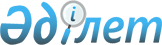 ИНСТРУКЦИЯ N 33 "О порядке исчисления и уплаты в бюджет подоходного налога с юридических лиц"
					
			Утративший силу
			
			
		
					Утверждена Приказом Министерства финансов Республики Казахстан от 28 июня 1995 г. N 161. Зарегистрирован в Министерстве юстиции Республики Казахстан 6.07.95 г. за N 78. Утратила силу - приказом Министра государственных доходов РК от 9.04.2002 № 416 (извлечение из приказа см. ниже).

              Извлечение из приказа Министра государственных доходов 

                 Республики Казахстан от 9 апреля 2002 года № 416 



 

      В соответствии с Законом Республики Казахстан от 12 июня 2001 года Z010210_ "О введении в действие Кодекса Республики Казахстан "О налогах и других обязательных платежах в бюджет" (Налоговый кодекс)" приказываю: 

      1. Признать утратившими силу некоторые приказы согласно приложению: 

      ...Приказ Министерства финансов Республики Казахстан от 28 июня 1995 года N 161 "Об утверждении Инструкции N 33 "О порядке исчисления и уплаты в бюджет подоходного налога с юридических лиц"... 

 

     Министр --------------------------------------------------------------------------- 



 

      Сноска. По всему тексту слова "Указ", "Указа", "Указом", "Указе", "Указу" заменены соответственно словами "Закон", "Закона", "Законом", "Законе", "Закону" согласно приказу МГД РК от 4.08.99г. N 929 V990887_ . 

      Настоящая Инструкция издается на основании разделов II, Х, и XI Закона Республики Казахстан Z952235_ "О налогах и других обязательных платежах в бюджет" от 24 апреля 1995 года N 2235. 

      Если международным договором, участником которого является правительство Республики Казахстан, установлен иной порядок исчисления и уплаты подоходного налога, применяется порядок, установленный договором. Данное положение распространяется на контракты, заключенные между правительством Республики Казахстан и иностранными инвесторами до вступления в силу Закона. 



 

        I. Плательщики подоходного налога с юридических лиц 



 

      1. Плательщиками подоходного налога с юридических лиц (далее - подоходного налога) являются юридические лица (кроме Национального банка Республики Казахстан), имеющие налогооблагаемый доход в налоговом году. 

      К плательщикам подоходного налога относятся также юридические лица-нерезиденты, их филиалы, представительства и иные обособленные структурные подразделения. 

      К плательщикам подоходного налога не относятся плательщики единого земельного налога по доходам от реализации сельскохозяйственной продукции собственного производства, а также продуктов переработки сельскохозяйственной продукции собственного производства. 

      Плательщики подоходного налога осуществляют уплату налога по месту своего нахождения. 

      Юридическое лицо осуществляет уплату подоходного налога за свои филиалы, представительства и иные обособленные структурные подразделения в соответствующие бюджеты по месту их нахождения либо в соответствующие бюджеты городов Астаны, Алматы или в областные бюджеты в соответствии с приложением 6 к настоящей Инструкции. 

      Министерство государственных доходов Республики Казахстан по заявлению юридического лица может рассматривать его подразделения при наличии отдельного баланса и банковских счетов в качестве самостоятельных налогоплательщиков. При этом под иным обособленным структурным подразделением юридического лица понимается любое территориально обособленное подразделение от юридического лица, по месту нахождения которого оборудованы стационарные рабочие места, выполняющие часть его функций. Рабочее место считается стационарным, если оно создано на срок более одного месяца. 

      Сноска. Пункт 1 - с изменениями и дополнениями, внесенными приказом Налогового комитета Минфина РК от 29.12.97г. N 1 V970068_ ; приказом Мингосдоходов РК от 19.05.1999 г. N 519 V990802_ ; приказом Мингосдоходов РК от 4.08.99 г. N 929 V990887_ ; приказом Министра госдоходов РК от 22 декабря 1999 г. N 1573 V991039_ ; от 3 января 2001 года N 3 V011388_ ; от 26 мая 2001 года N 667 V011582_ . 

      2. Юридическое лицо подлежит налогообложению отдельно от своих участников (учредителей). Доход, полученный по договору простого товарищества, в том числе консорциума, распределяется между его участниками и облагается налогом в составе дохода каждого из них. 

      Например, согласно документам о регистрации хозяйствующего субъекта, он является филиалом юридического лица. Вместе с тем в создании этого субъекта приняли участие и явились учредителями несколько юридических и физических лиц и поэтому филиалом он являться не может. В связи с чем этот хозяйствующий субъект будет являться отдельным налогоплательщиком. 

      Сноска. Пункт 2 - с изменениями и дополнениями, внесенными приказом Государственного налогового комитета Республики Казахстан от 3 февраля 1997 года N 25; приказом Налогового комитета Минфина РК от 29.12.97г. N 1; приказом Налогового Комитета Минфина РК от 10.07.98г. N 62. 



 

               II. Исчисление налогооблагаемого дохода 



 

      3. Объектом обложения подоходным налогом является облагаемый доход, исчисленный как разница между совокупным годовым доходом и установленными вычетами. Облагаемый доход определяется в тенге. В случае, когда облагаемый доход выражен в иностранной валюте, он пересчитывается в тенге по курсу Национального банка Республики Казахстан на момент уплаты налога. 

      Сноска. Пункт 3 - в новой редакции согласно приказу Государственного налогового комитета Республики Казахстан от 3 февраля 1997 года N 25. 

      4. 

      Сноска. Пункт 4 - с изменениями и дополнениями, внесенными приказом Налогового комитета Минфина РК от 29.12.97г. N 1; пункт исключен - приказом Министра государственных доходов РК от 3 января 2001 года N 3 V011388_ . 

      5. В случае, если не представляется возможным прямо определить доход, полученный юридическим лицом-нерезидентом от деятельности в Республике Казахстан, налоговый орган рассчитывает налогооблагаемый доход на основании выручки от реализации продукции (работ, услуг) или произведенных расходов, исходя из нормы рентабельности 25%. 

      В этом случае к расходам, независимо от того, где они произведены, относятся не только расходы постоянного учреждения в Республике Казахстан, но также и расходы такого лица за границей, непосредственно связанные с его деятельностью в Республике Казахстан. 

      Расходы исчисляются согласно вычетам, установленным настоящей инструкцией. 

      Сноска. Абзац первый пункта 5 - с изменениями, внесенными приказом Государственного налогового комитета Республики Казахстан от 3 февраля 1997 года N 25; приказом Министра государственных доходов РК от 3 января 2001 года N 3 V011388_ . 

      6. Под совокупным годовым доходом понимается доход юридического лица из различных источников в течение календарного года. К совокупному годовому доходу юридического лица относятся все виды доходов от предпринимательской деятельности, которые включают: 

      - доход (без косвенных налогов) от реализации продукции (работ, услуг); 

      - доход от прироста стоимости при реализаций зданий, сооружений, а также активов, не подлежащих амортизации; 

      - доходы по сомнительным обязательствам; 

      - доход в форме вознаграждения (интереса); 

      - дивиденды по акциям, от участия в юридическом лице, а также от распределения имущества при ликвидации юридического лица, за исключением взносов собственного имущества участника (акционера) в уставный капитал с учетом уровня инфляции; 

      - безвозмездно полученные имущество и деньги; 

      - доходы от корректировки цен в соответствии с пунктом 1 статьи 138 Закона; 

      - присужденные или признанные должником штрафы, пени, неустойки и другие виды санкций; доходы от реализации активов по заниженной стоимости при экспорте; доходы от сдачи в аренду имущества; роялти; субсидии, полученные юридическими лицами, кроме субсидий, полученных из государственного бюджета; доходы, полученные за согласие ограничить предпринимательскую деятельность или закрыть предприятие. 

      ПРИМЕР: Юридические лица А и Б занимаются предпринимательской деятельностью, в ходе которой они реализуют в одном районе одни и те же товары. В результате для юридического лица А рынок сбыта значительно сузился. По договоренности между юридическими лицами А и Б, последнее согласилось не продавать данные товары в этом районе, за что получило 100 тыс. тенге от юридического лица А. Для юридического лица Б 100 тыс. тенге включаются в совокупный годовой доход независимо от того, является ли правомочным такое соглашение; 

      - доходы от снижения размеров созданных провизий банков, ранее отнесенных на вычеты; 

      ПРИМЕР: В начале года у банка Н имелось непогашенных кредитов на 100 млн. тенге, без учета процентов. Банк Н создал резерв на сомнительные и безнадежные долги в 10 млн. тенге и вычел эту сумму с дохода за предыдущий год. В конце года баланс непогашенных кредитов составил 80 млн. тенге. Согласно действующему положению банк Н должен сократить резерв на сомнительные и безнадежные долги до 8 млн. тенге. В результате Банк Н получил доход в 2 млн. тенге, подлежащий налогообложению; 

      - доходы от снижения страховых резервов, ранее отнесенных на вычеты, для страховых (перестраховочных) организаций, осуществляющих деятельность по отрасли общего страхования; 

      - доходы прошлых лет, выявленные в отчетном году; доходы от списания обязательства; доходы от реализации фиксированных активов сверх стоимостного баланса подгруппы; компенсируемые вычеты; выигрыши; превышение доходов над расходами, полученными при эксплуатации объектов, не используемых в предпринимательской деятельности; другие доходы. 

      Выигрыши - это любые виды доходов в натуральном и денежном выражении, получаемые юридическими лицами на конкурсах, соревнованиях (олимпиадах), фестивалях, по вкладам, по лотереям. 

      Доходы, полученные от эксплуатации объектов социальной сферы, относятся на покрытие затрат по социальной сфере. При этом превышение доходов над расходами увеличивает совокупный годовой доход. 

      Сноска. Пункт 6 - с изменениями и дополнениями, внесенными приказом Государственного налогового комитета Республики Казахстан от 3 февраля 1997 года N 25; приказом Налогового комитета Минфина РК от 29.12.97г. N 1; приказом Налогового Комитета Минфина РК от 10.07.98г. N 62; приказом Мингосдоходов РК от 19.05.1999г. N 519 V990802_ ; приказом Мингосдоходов РК от 4.08.99г. N 929 V990887_ ; приказом Министра государственных доходов РК от 3 января 2001 года N 3 V011388_ ; от 26 мая 2001 года N 667 V011582_ . 

      7. Доход от реализации продукции (работ, услуг) включает в себя денежные и другие средства, полученные (подлежащие получению) за отгруженную продукцию, выполненные работы, оказанные услуги и другие операции. Он включает все поступления от бартерной сделки. 

      Имущество и денежные средства, полученные юридическим лицом на основании акта дарения, считаются его доходом от предпринимательской деятельности. 

      Списание обязательств с юридического лица является его доходом. Характер дохода в виде списания не зависит от того, оказывает ли налогоплательщик услуги, приносит другой доход кредитору или списание производится безвозмездно. Сумма дохода, полученного в результате списания обязательств, равна сумме списанной кредиторской задолженности. 

      ПРИМЕР: Юридическое лицо А должно юридическому лицу Б 5000 тенге. Юридическое лицо Б освобождает А от этого обязательства. Юридическое лицо А получило доход в 5000 тенге независимо от того, получило ли юридическое лицо Б в результате этого какую бы то ни было выгоду от А. 

      Обязательства, возникшие по приобретенным товарам (работам, услугам), а также по начисленному фонду оплаты труда и не удовлетворенные в течение двух лет с момента возникновения, признаются сомнительными и подлежат включению в совокупный годовой доход налогоплательщика. 

      В случае, если ранее признанные доходом сомнительные обязательства были выплачены, совокупный годовой доход налогоплательщика подлежит уменьшению на величину произведенной уплаты. Такое уменьшение совокупного годового дохода производится в том отчетном периоде, в котором была произведена выплата, в пределах величины, ранее отнесенной на доходы. 

      Сноска. Пункт 7 - с изменениями и дополнениями, внесенными приказом Государственного налогового комитета Республики Казахстан от 3 февраля 1997 года N 25; приказом Налогового комитета Минфина РК от 29.12.97г. N 1; приказом Налогового Комитета Минфина РК от 10.07.98г. N 62; приказом Мингосдоходов РК от 19.05.1999г. N 519 V990802_ ; приказом Министра государственных доходов РК от 3 января 2001 года N 3 V011388_ . 

      8. Из совокупного годового дохода подлежат исключению: 

      - дивиденды, полученные юридическими лицами, ранее обложенные у источника выплаты в Республике Казахстан; 

      - положительная курсовая разница, полученная юридическими лицами и связанная с их предпринимательской деятельностью; 

      - доход от прироста стоимости при реализации акций открытых акционерных обществ; 

      - инвестиционные доходы юридических лиц, полученные в соответствии с законодательством о пенсионном обеспечении и направленные на индивидуальные пенсионные счета; 

      - превышение стоимости собственных акций над их номинальной стоимостью, полученное эмитентом при первичном размещении их на рынке ценных бумаг. Первичным размещением собственных акций является размещение акций эмитентом при формировании уставного капитала. 

      Пример 

      01.01.1998г. закрытое акционерное общество (далее - общество) при первоначальной эмиссии выпустило 50 акций номинальной стоимостью 80 тыс. тенге. Продажная стоимость акций составила 82 тыс.тенге. 

      15.05.1998г. данное общество приобрело 5 собственных акций по номиналу и реализовало их по цене 90 тыс.тенге. 

      Доход от реализации собственных акций составит 100 тыс.тенге (50 шт.х 2 тыс.тенге) и 50 тыс.тенге (5 шт.х10 тыс.тенге). 

      Совокупный годовой доход общества подлежит корректировке на сумму превышения стоимости собственных акций над их номинальной стоимостью в размере 100 тыс.тенге.* 

      Примечание. Если общество является открытым акционерным обществом, то доход от реализации акций открытых акционерных обществ не подлежит налогообложению. 

      - вознаграждение (интерес), полученное юридическим лицом, ранее обложенное у источника выплаты в Республике Казахстан; 

      - стоимость основных средств, полученных на безвозмездной основе государственными учреждениями от государственных предприятий, а также государственными предприятиями от государственных учреждений, в соответствии с законодательством Республики Казахстан. 

      Согласно положениям стандарта бухгалтерского учета 9 "Учет операций в иностранной валюте" курсовая разница - это разница, возникающая в результате отражения в системе бухгалтерского учета и финансовой отчетности одного и того же количества единиц иностранной валюты в отчетной валюте при изменении курса. Таким образом, курсовая разница возникает только при совершении операций в иностранной валюте. 

      Сноска. Пункт 8 - в новой редакции согласно приказу Налогового комитета Минфина РК от 29.12.97г. N 1; с изменениями и дополнениями, внесенными приказом Налогового Комитета Минфина РК от 10.07.98г. N 62; приказом Мингосдоходов РК от 19.05.1999г. N 519 V990802_ ; приказом Мингосдоходов РК от 4.08.99г. N 929 V990887_ ; приказом Министра госдоходов РК от 22 декабря 1999 г. N 1573 V991039_ ; приказом МГД РК от 5 апреля 2000 года N 301 V001104_ ; приказом Министра государственных доходов РК от 3 января 2001 года N 3 V011388_ . 

       9. 

      Сноска. Пункт исключен - приказом Министра государственных доходов РК от 3 января 2001 года N 3 V011388_ . 

      10. Из совокупного годового дохода юридических лиц вычитаются все расходы, связанные с его получением, кроме расходов, не подлежащих вычету в соответствии с настоящей Инструкцией. 

      Настоящей Инструкцией могут быть определены случаи отнесения на вычеты расходов в пределах норм. 

      Вычеты производятся при наличии документов, подтверждающих расходы, связанные с получением дохода от предпринимательской деятельности. 

      В случае, если одни и те же затраты предусмотрены в нескольких статьях расходов, то при расчете налогооблагаемого дохода указанные затраты вычитаются только один раз. 

      Командировочные, представительские расходы вычитаются в пределах норм, установленных Правительством Республики Казахстан. 

      Потери естественных монополистов вычитаются в пределах норм, установленных законодательством Республики Казахстан. 

      Сноска. Пункт 10 - с изменениями и дополнениями, внесенными приказом Государственного налогового комитета Республики Казахстан от 3 февраля 1997 года N 25; приказом Налогового Комитета Минфина РК от 10.07.98г. N 62; приказом Мингосдоходов РК от 19.05.1999г. N 519 V990802_ ; приказом Мингосдоходов РК от 4.08.99г. № 929 V990887_ . 

      11. Вознаграждение (интерес) за полученные кредиты (займы), предоставляемые банками и другими организациями, за исключением случаев, указанных в пункте 14 настоящей Инструкции, подлежат вычету в пределах сумм, рассчитанных за отчетный период по официальной ставке рефинансирования Национального Банка Республики Казахстан, увеличенной на 50 процентов указанной ставки по кредитам (займам) в тенге, и по ставке Лондонского межбанковского рынка, увеличенной на 100 процентов по кредитам (займам) в иностранной валюте. 

      Ставка рефинансирования Национального банка Республики Казахстан и ставка Лондонского межбанковского рынка применяются на момент получения кредита (займа). При получении кредита (займа) в иностранной валюте до 21.07.97 г. применяется официальная ставка рефинансирования Национального Банка Республики Казахстан, с 21.07.97 г. применяется ставка Лондонского межбанковского рынка. 

      Сноска. Пункт 11 - с изменениями, внесенными приказом Министерства финансов Республики Казахстан от 29 января 1996 г. N 24; приказом Налогового комитета Минфина РК от 29.12.97г. N 1; приказом Мингосдоходов РК от 19.05.1999г. N 519 V990802_ . 

      12. Расходы на научно-исследовательские, проектные и опытно-конструкторские работы, связанные с получением дохода, вычитаются, за исключением расходов на приобретение основных средств, их установку и других затрат капитального характера. 

      13. Страховые премии, уплачиваемые страхователями по договорам страхования, вычитаются, за исключением страховых премий по договорам накопительного страхования. 

      Сноска. Пункт 13 - в новой редакции согласно приказу МГД РК от 26 мая 2001 года N 667 V011582_ . 

      14. К фиксированным активам в налоговых целях относятся основные средства и нематериальные активы, учитываемые в бухгалтерском балансе налогоплательщика и используемые в предпринимательской деятельности. 

      Основными средствами являются материальные активы сроком службы более одного года, стоимость которых на момент приобретения составляет не менее 40 месячных расчетных показателей. 

      К нематериальным активам относятся затраты юридических лиц (включая затраты учредителей и участников) на нематериальные объекты, используемые в течение долгосрочного периода (более одного года) в предпринимательской деятельности. 

      В стоимость фиксированных активов включаются затраты по их приобретению, производству, строительству, монтажу и установке, а также другие затраты, увеличивающие их стоимость, кроме затрат, по которым налогоплательщик имеет право на вычеты. 

      Стоимость фиксированных активов относится на вычеты посредством исчисления амортизационных отчислений в порядке и на условиях, установленных налоговым законодательством. 

      Порядок учета, исчисления амортизационных отчислений, расходов на ремонт и других вычетов по фиксированным активам в целях налогообложения установлен в приложении 2 к настоящей Инструкции. 

      Сноска. Пункт 14 - с изменениями, внесенными приказом Министерства финансов Республики Казахстан от 29 января 1996 г. N 24 и приказом Государственного налогового комитета Республики Казахстан от 3 февраля 1997 года N 25; приказом Налогового комитета Минфина РК от 29.12.97г. N 1; приказом Налогового Комитета Минфина РК от 10.07.98г. N 62; пункт 14 - в новой редакции согласно приказу Мингосдоходов РК от 19.05.1999г. N 519 V990802_ ; в новой редакции согласно приказу Министра государственных доходов РК от 3 января 2001 года N 3 V011388_ . 

      15. Вычет допускается в отношении каждой подгруппы по расходам на ремонт основных средств, входящих в данную подгруппу. 

      Сумма расходов на ремонт основных средств по каждой подгруппе вычитается в пределах 15 процентов стоимостного баланса соответствующей подгруппы на конец налогового года. Сумма, превышающая указанный предел, увеличивает стоимостный баланс подгруппы. 

      Если налогоплательщиком применяется иной отчетный период (месяц, квартал), то расходы на ремонт определяются к стоимостному балансу подгрупп на конец отчетного периода. 

      Расходы на ремонт, производимые за счет субсидий, полученных из республиканского и местного бюджетов, на вычеты не относятся и не увеличивают стоимостный баланс подгруппы. 

      В случае, если учет фиксированных активов в целях налогообложения ведется пообъектно, расходы на ремонт сверх установленных настоящим пунктом пределов относятся на увеличение стоимости соответствующих основных средств, по которым были произведены расходы на ремонт. 

      Сумма произведенных арендатором расходов на ремонт основных средств, используемых в предпринимательской деятельности на условиях текущей аренды, не подлежит вычету у арендатора, поскольку указанные основные средства в стоимостных балансах подгрупп арендатора не учитываются. В случае возмещения арендодателем расходов арендатора по ремонту арендованных им основных средств данные расходы подлежат вычету у арендодателя в общеустановленном порядке. 

      Сноска. Пункт 15 - с изменениями и дополнениями, внесенными приказом Налогового комитета Минфина РК от 29.12.97г. N 1; приказом Налогового Комитета Минфина РК от 10.07.98г. N 62; в новой редакции согласно приказу Министра государственных доходов РК от 3 января 2001 года N 3 V011388_ . 

      16. Расходы, произведенные недропользователем на геологическое изучение, разведку и подготовительные работы к добыче полезных ископаемых, включая расходы по оценке, обустройству, общие административные расходы и расходы, связанные с выплатой подписного бонуса и бонуса коммерческого обнаружения, образуют отдельную группу и вычитаются из совокупного годового дохода в виде амортизационных отчислений, с момента начала добычи полезных ископаемых по нормам, определяемым по усмотрению недропользователя, но не выше предельной нормы амортизации в размере 25 процентов. 

      Данные расходы подлежат корректировке путем их уменьшения на сумму доходов, полученных недропользователем по деятельности, осуществляемой в рамках заключенного контракта в период проведения геологического изучения и подготовительных работ к добыче природных ресурсов, за исключением доходов, полученных при реализации полезных ископаемых (кроме добытых в опытно-промышленных целях), доходов, подлежащих исключению из совокупного годового дохода в соответствии с пунктом 8 настоящей Инструкции, и доходов, освобожденных от налогообложения в соответствии с пунктом 50 настоящей Инструкции. 

      Порядок, установленный настоящим пунктом, применяется также к расходам на нематериальные активы, понесенным налогоплательщиком в связи с приобретением права на геологическое изучение, разработку или эксплуатацию природных ресурсов, а также на фактически выплаченные недропользователем в бюджет суммы возмещения исторических затрат, произведенных государством на контрактных территориях. 

      Сноска. Пункт 16 - в новой редакции согласно приказу Государственного налогового комитета Республики Казахстан от 3 февраля 1997 года N 25; с изменениями и дополнениями, внесенными приказом Налогового Комитета Минфина РК от 10.07.98г. N 62; приказом Мингосдоходов РК от 19.05.1999г. N 519 V990802_ ; приказом Мингосдоходов РК от 4.08.99г. № 929 V990887_ ; приказом Министра государственных доходов РК от 3 января 2001 года N 3 V011388_ . 

      17. Вычету подлежат сомнительные требования, возникшие в результате реализации продукции (работ, услуг) юридическим лицам, индивидуальным предпринимателям - резидентам Республики Казахстан, а также юридическим лицам - нерезидентам, осуществляющим деятельность в Республике Казахстан через постоянное учреждение и не удовлетворенные в течение двух лет с момента начисления дохода. 

      При отнесении налогоплательщиком сомнительных требований в налоговых целях на вычеты, требования, возникшие в результате реализации продукции (работ, услуг), должны подтверждаться соответствующими документами, оформленными в установленном порядке: счетами-фактурами, счетами-извещениями, доверенностями на получение товарно-материальных запасов, подтверждающими факт получения юридическим лицом товарно-материальных запасов, актами сверки, составленными между юридическими лицами на момент отнесения сомнительных требований на вычеты. Данный порядок отнесения на вычеты сомнительных требований не распространяется на требования, возникшие по коммунальным услугам при расчетах с населением. 

      Помимо указанных выше документов (кроме акта сверки) при ликвидации юридического лица-дебитора дополнительно необходимо представить копию приказа органов юстиции о регистрации ликвидации данного юридического лица, аннулировании свидетельства о государственной регистрации (перерегистрации) и исключении его из государственного Регистра. 

      В случае признания налогоплательщика-дебитора банкротом в дополнение ко всем вышеуказанным документам (кроме акта сверки) необходимо представить копию решения суда о признании его банкротом. 

      Данная дебиторская задолженность должна быть отражена в регистре бухгалтерского учета юридического лица - в ведомости по учету расчетов с покупателями и заказчиками, утвержденной приказом Департамента методологии бухгалтерского учета и аудита Министерства финансов Республики Казахстан от 24 ноября 1997 года N 72. 

      При этом, отнесение на расходы в бухгалтерском учете дебиторской задолженности, признанной сомнительной или нереальной для взыскания, и (или) создание резерва по сомнительным долгам, в целях налогообложения не учитываются. 

      ПРИМЕР: Непогашенная задолженность юридического лица Б перед юридическим лицом А, начисленная 1 марта 1998 года, составляет 120,0 тыс.тенге (в том числе НДС 20,0 тыс.тенге). В договоре, заключенном между указанными юридическими лицами, срок погашения задолженности юридическим лицом Б установлен 1 декабря 1998 года. 

      При составлении юридическим лицом А финансовой отчетности по итогам 1999 года дебиторская задолженность (требование) юридическому лицу Б в соответствии с положениями по бухгалтерскому учету была признана безнадежной и на эту сумму создается резерв по сомнительным долгам. 

      В налоговых целях указанную дебиторскую задолженность в размере 100,0 тыс.тенге (без НДС) юридическое лицо А вправе отнести на вычеты только по истечении двух лет с момента начисления дохода, то есть при составлении Декларации за 2000 год. 

      Банки имеют право на вычет по провизиям против сомнительных требований в размере, установленном Национальным Банком Республики Казахстан совместно с Министерством государственных доходов Республики Казахстан. 

      ПРИМЕР: Банк имел провизию (резервный фонд) против сомнительных требований в сумме 1000 тыс. тенге (10 процентов от суммы непогашенных кредитов в 10000 тыс. тенге). На конец года непогашенные кредиты составили 12000 тыс. тенге, а резервный фонд - 1200 тыс. тенге. В этом случае банк вычитает из совокупного годового дохода сумму прироста резервного фонда - 200 тыс. тенге. 

      Сноска. Пункт 17 - с изменениями и дополнениями, внесенными приказом Министерства финансов Республики Казахстан от 29 января 1996 г. N 24 и приказом Государственного налогового комитета Республики Казахстан от 3 февраля 1997 года N 25; приказом Налогового комитета Минфина РК от 29.12.97г. N 1; приказом Налогового Комитета Минфина РК от 10.07.98г. N 62; приказом Мингосдоходов РК от 19.05.1999г. N 519 V990802_ ; приказом Министра государственных доходов РК от 3 января 2001 года N 3 V011388_ . 

      18. Юридическое лицо, осуществляющее деятельность по отрасли общего страхования, вычитает суммы отчислений в страховые резервы в соответствии с нормами, установленными законодательством Республики Казахстан. Юридическое лицо, осуществляющее страховую деятельность по перестрахованию, вычитает суммы отчислений в страховые резервы в соответствии с нормами, установленными законодательством Республики Казахстан, за исключением суммы отчислений по принятым на перестрахование договорам, заключенным страховой организацией, осуществляющей деятельность по отрасли страхования жизни. 

      Юридическое лицо, занимающееся деятельностью по недропользованию на основании контракта, заключенного в соответствии с законодательством, имеет право на вычет суммы отчислений в фонд ликвидации последствий разработки месторождения (резервный фонд), связанных с завершением операций по недропользованию на этом месторождении. Размер и порядок отчислений в фонд ликвидации последствий разработки месторождений устанавливается контрактом на недропользование на весь срок разработки месторождения в ходе проведения налоговой экспертизы контрактов по согласованию с Компетентным органом, исходя из проектных сумм затрат на ликвидацию последствий разработки месторождения. В случае, если фактические затраты по ликвидации последствий разработки месторождений ниже произведенных отчислений в указанный фонд, положительная разница подлежит включению в налогооблагаемый доход недропользователя. 

      Сноска. Пункт 18 - с изменениями и дополнениями, внесенными приказом Министерства финансов Республики Казахстан от 29 января 1996 г. N 24 и приказом Государственного налогового комитета Республики Казахстан от 3 февраля 1997 года N 25; приказом Налогового комитета Минфина РК от 29.12.97г. N 1; приказом Налогового Комитета Минфина РК от 10.07.98г. N 62; приказом Министра государственных доходов РК от 26 мая 2001 года N 667 V011582_ . 

      18а. Расходы налогоплательщиков по оплате временной нетрудоспособности, отпуска по беременности и родам вычитаются в пределах 1,5 процента от фонда оплаты труда, начисленного за отчетный период. 

      Превышение указанных расходов над установленной нормой в отчетном месяце переносится для отнесения на вычеты в последующий месяц. Перенос сумм превышений расходов по оплате временной нетрудоспособности, отпусков по беременности и родам над установленной нормой возможен в пределах отчетного налогового года. Не отнесенные в течение налогового года на вычеты суммы превышения таких расходов по итогам декларации о совокупном годовом доходе и прозведенных вычетах за отчетный период относятся за счет чистого дохода юридического лица. 

      Вычету подлежат также расходы, направленные на выплату возмещения ущерба, причиненного работникам увечьем либо иным повреждением здоровья, связанным с их работой, а также в связи с потерей кормильца, в размере, установленном законодательством. 

      Превышение фактических расходов по возмещению ущерба, причиненного работникам увечьем либо иным повреждением здоровья, связанным с их работой, а также в связи с потерей кормильца, над установленными законодательством нормами, относится за счет чистого дохода юридического лица. 

      Сноска. Раздел II дополнен новым пунктом 18а согласно приказу Мингосдоходов РК от 19.05.1999г. N 519 V990802_ . 

      19. Налогоплательщики ведут учет товарно-материальных запасов в налоговых целях в соответствии со стандартами бухгалтерского учета. Налогоплательщик должен выбрать один из утвержденных методов оценки себестоимости товарно-материальных запасов: средневзвешенной стоимости, ФИФО, ЛИФО и специфической идентификации - и не может перейти с одного метода на другой в последующие годы без разрешения органов налоговой службы. Органы налоговой службы могут потребовать, чтобы налогоплательщик сделал необходимую корректировку своего совокупного годового дохода в качестве условия получения такого разрешения. 

      Сноска. Пункт 19 - с изменениями и дополнениями, внесенными приказом Министерства финансов Республики Казахстан от 29 января 1996 г. N 24; приказом Государственного налогового комитета Республики Казахстан от 3 февраля 1997 года N 25; внесенными приказом Налогового комитета Минфина РК от 29.12.97г. N 1; приказом Налогового Комитета Минфина РК от 10.07.98г. N 62; приказом Министра государственных доходов РК от 3 января 2001 года N 3 V011388_ . 

      20. Из совокупного годового дохода также вычитаются: 

      - уплаченные налоги в пределах начисленной суммы, в том числе: сбор за регистрацию эмиссии ценных бумаг и присвоение национального идентификационного номера эмиссии акции, не подлежащей государственной регистрации, социальный налог, земельный налог, налог на имущество юридических лиц, налог на транспортные средства; 

      - уплаченные неустойки в пределах начисленной суммы, включая штрафы и пени, за исключением подлежащих внесению в бюджет; 

      - расходы, понесенные юридическими лицами на содержание государственной социальной сферы в соответствии с нормативами затрат, установленными законодательством Республики Казахстан; 

      - убытки, возникающие при реализации строений, использовавшихся в предпринимательской деятельности более трех лет для получения совокупного годового дохода; 

      - расходы, фактически понесенные (оплаченные) недропользователем на обучение казахстанских кадров и развитие социальной сферы регионов в пределах сумм, установленных контрактами на недропользование; 

      - недропользователь, осуществляющий деятельность на основании Контракта на недропользование, заключенного в соответствии с законодательством, при определении суммы облагаемого дохода, кроме вычетов, предусмотренных для всех налогоплательщиков, имеет право на вычет по роялти. 

      Сноска. Пункт 20 - с изменениями и дополнениями, внесенными приказом Государственного налогового комитета Республики Казахстан от 3 февраля 1997 года N 25; внесенными приказом Налогового комитета Минфина РК от 29.12.97г. N 1; приказом Налогового Комитета Минфина РК от 10.07.98г. N 62; приказом Мингосдоходов РК от 19.05.1999г. N 519 V990802_ ; приказом Мингосдоходов РК от 4.08.99г. N 929 V990887_ . 

      20-1. Налоги, уплаченные в текущем налоговом году за предыдущий налоговый год, подлежат вычету в том налоговом году, в котором произошла их уплата. 

      Сноска. Инструкция дополнена пунктом 20-1 согласно приказу МГД РК от 26 мая 2001 года N 667 V011582_ . 

      21. Убытки, возникающие при реализации ценных бумаг, не подлежат вычету. Указанные убытки компенсируются за счет дохода от прироста стоимости, полученного при реализации других ценных бумаг. 

      Если данные убытки не могут быть компенсированы в году, в котором они имели место, то они должны переноситься вперед на срок до пяти лет и компенсироваться за счет доходов от прироста стоимости, полученного при реализации ценных бумаг. 

      22. Убытки от предпринимательской деятельности (превышение предусмотренных вычетов над совокупным годовым доходом) переносятся на срок до трех лет включительно для погашения за счет налогооблагаемого дохода будущих периодов. Примеры переноса убытков приведены в приложении N 3 к настоящей Инструкции. 

      При исчислении облагаемого дохода убытки, образующиеся в связи с деятельностью, осуществляемой по контрактам на недропользование, переносятся недропользователем на срок до семи лет включительно. При этом, по контрактам, заключенным на разведку и добычу, перенос убытков, образовавшихся в связи с затратами на разведку и обустройство месторождения, начинается с года, в котором начата добыча полезных ископаемых. 

      Пример: Компания "Х" заключила контракт на разведку и добычу углеводородов. В ходе деятельности по данному контракту компания проводила работы по разведке в течение 4 лет, обнаружила на 5 год месторождение нефти, имеющее коммерческий интерес, и приступила в данному году к разработке данного месторождения добычи нефти. 

      В данном случае все затраты, понесенные компанией на геологическое изучение, разведку и подготовительные работы к добыче полезных ископаемых, выплату подписанного бонуса и бонуса коммерческого обнаружения должны капитализироваться в течение всех лет, предшествующих году, в котором начата добыча. По указанным затратам образующаяся сумма убытков, определяемых в соответствии с налоговым законодательством, начинает переноситься начиная с года, в котором начата добыча нефти - с 5 года и убытки каждого года могут переноситься на срок до семи последующих лет. 

      Вышеуказанные положения настоящего пункта не применяются к убыткам, полученным в течение налогового года от отнесения на вычеты амортизационных отчислений, исчисленных в результате дооценки. 

      Сноска. Пункт 22 - с изменениями и дополнениями, внесенными приказом Государственного налогового комитета Республики Казахстан от 3 февраля 1997 года N 25; приказом Мингосдоходов РК от 19.05.1999г. N 519 V990802_ ; приказом Мингосдоходов РК от 4.08.99г. N 929 V990887_ ; приказом Министра государственных доходов РК от 3 января 2001 года N 3 V011388_ ; от 26 мая 2001 года N 667 V011582_ . 

      23. Вычету не подлежат расходы не связанные с предпринимательской деятельностью, и отрицательная курсовая разница. Вычеты также не производятся, если они не соответствуют положению пункта 10 настоящей Инструкции. 

      Сноска. Пункт 23 - с изменениями и дополнениями, внесенными приказом Налогового комитета Минфина РК от 29.12.97 г. N 1. 

      24. Юридическое лицо определяет расходы и доходы в целях налогообложения по методу начисления. 

      Под методом начисления понимается метод налогового учета, согласно которому доходы и вычеты учитываются с момента выполнения работ, предоставления услуг, отгрузки иному юридическому или физическому лицу с целью реализации и оприходования имущества, независимо от времени оплаты. 

      Примечание. Данный порядок вступает в действие с 1 июля 1997 года. Юридическое лицо, осуществляющее учет по кассовому методу, обязано произвести корректировки доходной и расходной частей с момента вступления метода начисления. До 1 июля 1997 года действует ранее установленный порядок учета. 

      Сноска. Пункт 24 - в новой редакции согласно приказу Государственного налогового комитета Республики Казахстан от 3 февраля 1997 года N 25; приказом Налогового комитета Минфина РК от 29.12.97 г. N 1. 



 

      II-I. Налогообложение страховых (перестраховочных) организаций 



 

      Сноска. Инструкция дополнена новым разделом II-I согласно приказу Мингосдоходов РК от 19.05.1999г. N 519 V990802_ ; в новой редакции согласно приказу МГД РК от 26 мая 2001 года N 667 V011582_ . 



 

      24-1. Объектом обложения подоходным налогом страховой (перестраховочной) организации, за исключением доходов в виде страховых премий, подлежащих получению (полученных) страховой организацией, осуществляющей деятельность по отрасли страхования жизни, и перестраховочной организацией при проведении ими страхования (перестрахования) по договорам страхования жизни, аннуитета, от несчастного случая и болезни, и инвестиционного дохода, является налогооблагаемый доход, исчисленный как разница между совокупным годовым доходом и вычетами, предусмотренными настоящей Инструкцией. 

      24-2. Порядок исчисления и уплаты подоходного налога страховыми организациями, осуществляющими деятельность по отрасли страхования жизни, и перестраховочной организации при проведении ими страхования (перестрахования) по договорам страхования жизни, аннуитета, от несчастного случая и болезни по доходам, полученным (подлежащим получению) в виде страховых премий, определен Инструкцией Министерства государственных доходов Республики Казахстан V011582_ "О порядке исчисления и уплаты в бюджет подоходного налога страховыми (перестраховочными) организациями от 26 мая 2001 года N 667. 



 

              III. Международное налогообложение 



 

      25. Налогоплательщиками - нерезидентами Республики Казахстан являются иностранные юридические лица, которые осуществляют предпринимательскую деятельность на территории Республики Казахстан через постоянное учреждение, а также получают доходы из источников в Республике Казахстан без образования постоянного учреждения. 

      26. Под совокупным годовым доходом налогоплательщика-нерезидента понимаются доходы, полученные юридическими лицами - нерезидентами Республики Казахстан только из источников в Республике Казахстан. 

      Доходы иностранных юридических лиц - нерезидентов Республики Казахстан, не осуществляющих деятельность в Казахстане через постоянное учреждение и не имеющих статус юридического лица Республики Казахстан, подлежат налогообложению по источнику возникновения дохода. 

      27. Термин "постоянное учреждение" в налоговых целях применяется для определения порядка расчета с бюджетом иностранного юридического лица. Этот термин определяет необходимый уровень присутствия и контактов, осуществляемых нерезидентом, которые позволяют привлечь его к уплате подоходного налога из источников вРеспублике Казахстан.     28. Под постоянным учреждением понимается постоянное местодеятельности налогоплательщика, через которое он полностью иличастично осуществляет предпринимательскую деятельность, включаядеятельность, осуществляемую через уполномоченное лицо.     29. Постоянное место деятельности означает:     а) отделение;     б) филиал;     в) офис;     г) фабрику;     д) мастерскую;     е) шахту, нефтяную или газовую скважину, каменоломню илилюбое другое место добычи природных ресурсов. 

       Если предпринимательская деятельность проводится уполномоченными лицами, получающими указания от головного предприятия и получающими от него за свою работу вознаграждение, то деятельность таких уполномоченных лиц, которые могут быть как физическими, так и юридическими лицами, приводит к образованию постоянного учреждения. 

      Если иностранному юридическому лицу оказывает услуги агент с независимым статусом, то деятельность этого агента не приводит к образованию постоянного учреждения иностранного юридического лица. Под агентом с независимым статусом понимается лицо, которое действует в рамках своей обычной деятельности и является как юридически, так и экономически независимым от иностранного юридического лица. 

      Дочерняя компания иностранного юридического лица, созданная в соответствии с законодательством Республики Казахстан, не рассматривается как постоянное учреждение своей материнской (основной) компании, несмотря на то, что деятельность такой дочерней компании осуществляется под руководством материнской компании, поскольку в целях налогообложения такая дочерняя компания является независимым юридическим субъектом и самостоятельным налогоплательщиком. 

      30. Строительная площадка, монтажный или сборочный объект, а также осуществление контрольной деятельности, связанной с такими объектами, образуют постоянное учреждение независимо от сроков осуществления работ, причем постоянное учреждение начинает свое существование с момента подписания акта о передаче строительной площадки подрядчику и продолжает существовать до момента завершения или полной остановки работы. 

      Термин "строительная площадка, монтажный или сборочный объект" включает не только строительство зданий, сооружений и проведение монтажных работ, но также и строительство мостов или каналов, укладку трубопроводов и других работ. 

      Природа строительных или монтажных работ может быть такой, когда место деятельности будет постоянно или время от времени перемещаться, например строительство дорог. В таком случае деятельность, производимая в каждой определенной точке, является частью единого проекта, и этот проект должен рассматриваться постоянным учреждением. 

      Осуществление работ, связанных с разведкой природных ресурсов, имеет свои особенности. Такая деятельность, как правило, не имеет фиксированной базы, и в этом случае сама перемещаемая установка или конструкция, используемая для разведки природных ресурсов, образует постоянное учреждение. 

      31. Предоставление различного рода услуг по управлению инженерных услуг, консультационных, предоставляемых на постоянной основе, на основе контракта или других условиях, источником оплаты которых является Казахстан, приводит к образованию постоянного учреждения в Казахстане. 

      Предоставление услуг образует постоянное учреждение, если эти услуги оказываются на территории Республики Казахстан. 

      Если иностранное юридическое лицо оказывает в Казахстане различного рода услуги через постоянное учреждение, оно облагается налогом на доход, полученный за оказываемые услуги, с учетом расходов, связанных с оказанием этих услуг. При этом сотрудники, работавшие в Казахстане по оказанию этих услуг уплачивают в Казахстане подоходный налог на полученную в этой связи заработную плату. 

      Если иностранное юридическое лицо оказывает услуги не на постоянной основе, без образования постоянного учреждения, то налог должен удерживаться у источника выплаты. 

      32. Если доходы постоянного учреждения от реализации работ, услуг, перечисляются, минуя счет постоянного учреждения, за пределы Республики Казахстан, то субъект, выплачивающий доход должен получить справку с регистрационным номером налогоплательщика постоянного учреждения, выданного налоговой инспекцией с указанием органа, кому предоставляется данная справка. При этом субъект, непосредственно выплачивающий доход, обязан уведомить налоговый орган, в котором зарегистрировано постоянное учреждение, о перечислении средств на счет третьего лица, минуя счет данного постоянного учреждения. При отсутствии указанной справки подоходный налог должен удерживаться у источника выплаты. 

      Сноска. Пункт 32 - с изменениями, внесенными приказом Министерства финансов Республики Казахстан от 29 января 1996 г. N 24; приказом Налогового комитета Минфина РК от 29.12.97г. N 1; приказом Мингосдоходов РК от 19.05.1999г. N 519 V990802_ . 

      33. Выставки, проводимые иностранным юридическим лицом, образуют постоянное учреждение, если вход на выставку платный или если с этой выставки производится продажа товаров. 

      34. Налогоплательщик-нерезидент, осуществляющий предпринимательскую деятельность через постоянное учреждение, уплачивает подоходный налог по доходам из казахстанских источников, связанных с постоянным учреждением, в порядке, предусмотренном для резидентов Республики Казахстан. 

      35. Доход нерезидента, возникающий от предпринимательской деятельности, в том числе от продажи товаров, таких же или схожих с предпринимательской деятельностью или продажей товаров, которая осуществляется через постоянное учреждение, относится к этому постоянному учреждению. 

      36. Доход налогоплательщика-нерезидента, не связанный с постоянным учреждением, подлежит налогообложению у источника выплаты по совокупному доходу без осуществления вычетов, если источник дохода находится в Республике Казахстан, по ставкам, определенным в пункте 47 настоящей инструкции. 

      Данный порядок не применяется в случаях оплаты резидентами Республики Казахстан импортных товаров, ввозимых на территорию республики по внешнеторговым контрактам. 

      Сноска. Пункт 36 - с изменениями и дополнениями, внесенными приказом Налогового комитета Минфина РК от 29.12.97г. N 1. 

      37. Под доходом нерезидента, не связанным с постоянным учреждением, понимается доход, полученный без образования постоянного учреждения, или доход от деятельности, отличной от деятельности, осуществляемой через постоянное учреждение. 

      Налог у источника выплаты применяется независимо от вида платежа и от того, произведен платеж внутри или за пределами Республики Казахстан. 

      Пример. 

      Юридическое лицо-резидент Республики Казахстан получил кредит от юридического лица-нерезидента. Согласно кредитного договора проценты, причитающиеся к выплате юридическому лицу-нерезиденту, относятся на увеличение суммы кредита. Сумма процентов, направленная на увеличение суммы кредита, считается выплаченной, если проценты отнесены на вычеты. При этом юридическое лицо-резидент, обязано уплатить налог у источника выплаты. 

      Сноска. Пункт 37 - с изменениями и дополнениями, внесенными приказом Налогового Комитета Минфина РК от 10.07.98г. N 62 V980548_ ; приказом Мингосдоходов РК от 19.05.1999г. N 519 V990802_ . 

      38. Под "доходом из казахстанских источников" понимается: 

      1) доход от производства товаров, выполнения работ, оказания услуг в Республике Казахстан, независимо от места выплаты такого дохода; 

      2) доход от предпринимательской деятельности: 

      доход, получаемый постоянным учреждением, расположенным на территории Республики Казахстан; 

      доход, возникающий от продажи товаров в Республике Казахстан, если в момент оформления сделки или заключения контракта товар находился на территории Республики Казахстан; 

      доход, возникающий от предпринимательской деятельности, которая имеет такой же или схожий характер, что и деятельность, осуществляемая через постоянное учреждение, расположенное на территории Республики Казахстан; 

      доход, получаемый от управленческих, финансовых, консультационных, аудиторских, маркетинговых, юридических и адвокатских услуг, если он начисляется как вычет резиденту или постоянному учреждению, расположенному в Республике Казахстан, независимо от места фактического оказания услуг; 

      неустойки (штрафные санкции) за неисполнение или ненадлежащее исполнение обязательств по заключенным контрактам (договорам, соглашениям) на выполнение работ (оказание услуг) и (или) по внешнеторговым контрактам на поставку товаров, если они начисляются как вычет резиденту и (или) постоянному учреждению, расположенному в Республике Казахстан, в связи с деятельностью на территории Республики Казахстан; 

      3) доход в форме дивидендов, поступающий от юридического лица-резидента и от реализации доли участия в таком юридическом лице, за исключением дохода от прироста стоимости при реализации ценных бумаг открытых акционерных обществ; 

      4) доход в форме вознаграждения (интереса), полученный от резидентов либо лица, имеющего постоянное учреждение или имущество, расположенное на территории Республики Казахстан, если задолженность этого лица относится к его постоянному учреждению или имуществу, за исключением доходов по долговым ценным бумагам; 

      5) доход в форме роялти, возникающий при реализации, использовании или передаче права пользования в Республике Казахстан прав или имущества; 

      6) доход, получаемый от недвижимого имущества, находящегося в Республике Казахстан, включая доход от реализации доли участия в таком имуществе; 

      7) иные доходы от реализации имущества на территории Республики Казахстан резиденту; 

      8) доход в форме страховых премий, выплачиваемых по договорам страхования или перестрахования рисков в Республике Казахстан; 

      9) доход от оказания телекоммуникационных или транспортных услуг в международной связи или перевозках между Республикой Казахстан и другими государствами; 

      10) другие доходы, не охваченные предыдущими подпунктами, возникающие на основании деятельности в Республике Казахстан. 

      Сноска. Пункт 38 - с изменениями и дополнениями, внесенными приказом Налогового комитета Минфина РК от 29.12.97г. N 1; приказом Налогового Комитета Минфина РК от 10.07.98г. N 62; приказом Мингосдоходов РК от 19.05.1999г. N 519 V990802_ ; в новой редакции согласно приказу Министра государственных доходов РК от 3 января 2001 года N 3 V011388_ ; приказом Министра государственных доходов РК от 26 мая 2001 года N 667 V011582_ . 

      39. В дополнение к подоходному налогу, постоянное учреждение иностранного юридического лица - нерезидента Республики Казахстан облагается налогом на чистый доход этого постоянного учреждения по ставке 15 процентов. 

      Под чистым доходом понимается налогооблагаемый доход за минусом подоходного налога, начисленного по этому доходу. 

      Начисленная сумма налога отражается в декларации о совокупном годовом доходе и произведенных вычетах. 

      Налог на чистый доход уплачивается в течение 10 дней со дня представления декларации о совокупном годовом доходе и произведенных вычетах за отчетный год, но не позднее 10 апреля года, следующего за отчетным. 

      ПРИМЕР: Налогооблагаемый доход с учетом всех вычетов, предусмотренных разделом II настоящей инструкции, составил 100 условных единиц. Подоходный налог - 30 единиц (30%). Таким образом, чистый доход составит 70 единиц (100-30). Ставка налогообложения чистого дохода 15%, т.е. сумма, подлежащая к уплате, составляет 70х0,15=10,5 единицы. 

      Часть чистого дохода, направленная на увеличение уставного капитала (с учетом сохранения доли акций каждого акционера), не подлежит налогообложению. 

      Сноска. Пункт 39 - с изменениями и дополнениями, внесенными приказом Налогового комитета Минфина РК от 29.12.97г. N 1; приказом Мингосдоходов РК от 19.05.1999г. N 519 V990802_ ; приказом Мингосдоходов РК от 4.08.99г. N 929 V990887_ . 

      40. Доход, полученный налогоплательщиком - резидентом за пределами Республики Казахстан (из всех географических источников), включается в совокупный годовой доход. 

      В целях предотвращения двойного налогообложения на суммы подоходных налогов, уплаченных налогоплательщиком резидентом Республики Казахстан в иностранных государствах, с доходов, полученных в этих государствах, предоставляется зачет. При этом доходы, полученные налогоплательщиком резидентом Республики Казахстан за рубежом, включаются в совокупный годовой доход в целях определения налогооблагаемой базы и исчисления подоходного налога. 

      Размер зачитываемых сумм налогов, уплачиваемых за рубежом, не должен превышать сумм, которые были бы начислены в Казахстане в отношении доходов, полученных за рубежом. 

      ПРИМЕР: Доход, полученный в государстве А, составил 100 условных единиц. Ставка налогообложения в государстве А - 35%. Налог в государстве А составляет 35 единиц, налог на этот же доход в Казахстане составил бы 30 единиц, и фактический зачет должен быть произведен на эту величину. Этот же налогоплательщик получил доход в Казахстане 1000 условных единиц, тогда его налогооблагаемая база в Казахстане составит 1000+100=1100. Ставка налогообложения в Казахстане 30%. Налог на совокупный доход по казахстанской ставке 1100х0,3=330. Учитывая фактический уплаченный в государстве А налог, к взысканию в Казахстане должно быть предъявлено 300 единиц. Пример зачета по дивидендам: 

      Дивиденды, полученные в государстве А, составили 100 условных единиц. Налог уплачивается по ставке 25% и составляет 25 единиц. Дивиденды включаются в совокупный годовой доход казахстанского налогоплательщика (1000+100=1100), который облагается по ставке 30%. Так как налоговая ставка на дивиденды в Казахстане 15%, при зачете налога на дивиденды, уплаченные в государстве А, из 25 единиц принимаем к зачету только 15 единиц. Таким образом, из налога, начисленного на совокупный годовой доход 330 единиц (1100х0,3), принимаем к зачету только 15 единиц и предъявляем к уплате 315 единиц. 

      41. Для предоставления налоговых льгот, предусмотренных налоговыми соглашениями, иностранное юридическое лицо, осуществляющее деятельность в Республике Казахстан без образования постоянного учреждения и имеющее право на налоговые льготы в соответствии с налоговым соглашением, заключенным Республикой Казахстан с государством, резидентом которого оно является, представляет в территориальный налоговый орган Республики Казахстан по месту регистрации лица, выплачивающего доход, заявление по форме № 1 приложения 7А. 

      Порядок заполнения заявления по форме № 1 указан в приложении 7А. 

      Сноска. Пункт 41 - с изменениями и дополнениями, внесенными приказом Государственного налогового комитета Республики Казахстан от 3 февраля 1997 года N 25; пункт 41 - в новой редакции согласно приказом Мингосдоходов РК от 19.05.1999г. N 519 V990802_ . 

      42. Для возврата излишне уплаченных сумм налога иностранное юридическое лицо, осуществляющее деятельность в Республике Казахстан без образования постоянного учреждения и имеющее право на возврат удержанного налога в соответствии с положениями налогового соглашения, заключенного Республикой Казахстан с государством, резидентом которого является данное иностранное юридическое лицо, представляет в территориальный налоговый орган Республики Казахстан по месту регистрации лица, выплатившего доход, заявление по форме № 2 приложения 7Б. 

      Порядок заполнения заявления по форме № 2 указан в приложении 7А. 

      Порядок оформления форм № 1 и № 2 заявлений указан в приложении 7 к настоящей Инструкции. 

      Сноска. Пункт 42 - с изменениями и дополнениями, внесенными приказом Государственного налогового комитета Республики Казахстан от 3 февраля 1997 года N 25; пункт 42 - в новой редакции согласно приказом Мингосдоходов РК от 19.05.1999г. N 519 V990802_ . 

      43. Если резиденту принадлежит прямо или косвенно более 10 процентов уставного капитала иностранного юридического лица или он имеет более 10 процентов голосующих акций юридического лица, получающего доход в стране с льготным налогообложением, тогда часть дохода иностранного юридического лица, относящаяся к резиденту, включается в его облагаемый доход. Это положение применяется также к участию резидента в других формах организаций предпринимательской деятельности, не образующих юридического лица. 

      Страны с льготным налогообложением имеют следующие отличительные черты: когда национальное законодательство предусматривает нулевые или низкие ставки подоходного налога и других видов налогов (на 1/3 ниже, чем действующие в Казахстане), жесткие законы по неразглашению банковской и коммерческой тайны, отсутствие валютного регулирования, юридическая защита конфиденциальности и гарантии банковской тайны, сохранение тайны о фактическом владельце имущества или фактическом владельце дохода. 

      ПРИМЕР: Установлено, что налогоплательщику резиденту Казахстана принадлежит 50% капитала компании Б, зарегистрированной в стране с льготным налогообложением и являющейся резидентом этого государства. Компания Б получила доход в сумме 1000 условных единиц, 500 из которых принадлежат казахстанскому налогоплательщику. Применяя положения настоящего пункта, этот доход должен быть зачислен в совокупный доход казахстанского налогоплательщика, несмотря на то, что этот доход фактически в Казахстан не перечислен и обложен казахстанским налогом по ставке 30%. При этом на налог, уплаченный на этот доход (500) в стране с льготным налогообложением, может быть предоставлен зачет. 

      В случае, если какое-либо лицо получает право на предоставление льгот, оговоренных действующими международными договорами, участником которых является Казахстан, то это лицо может подать в территориальный налоговый орган по месту регистрации заявление на освобождение от налога на доход в соответствии с международным соглашением, по форме приложения 8 к настоящей Инструкции. 

      Сноска. Пункт 43 - с изменениями и дополнениями, внесенными приказом Государственного налогового комитета Республики Казахстан от 3 февраля 1997 года N 25; приказом Мингосдоходов РК от 19.05.1999г. N 519 V990802_ ; приказом Министра государственных доходов РК от 3 января 2001 года N 3 V011388_ . 



 

                  IY. Ставки подоходного налога для 

          юридических лиц и порядок его зачисления в бюджет 



 

      44. Ставки подоходного налога применяются в отношении всех юридических лиц, независимо от форм собственности и формы организации. 

      Ставки подоходного налога для юридических лиц устанавливаются в следующих размерах: 

      а) для юридических лиц, кроме предусмотренных в подпункте "б" настоящего пункта, - 30 процентов; 

      б) для страховых (перестраховочных) организаций, указанных в пункте 24-2 настоящей Инструкции - 2 процента от суммы страховых премий, подлежащих получению (полученных) в течение налогового года; 

      в) для юридических лиц, у которых земля является основным средством производства, - 10 процентов от доходов, полученных от непосредственного ее использования. 

      Юридические лица, имеющие доходы, облагаемые по разным ставкам, обязаны вести по ним раздельный учет и представлять по таким доходам расчет по форме, установленной в приложении 14 к форме 100 "Декларация о совокупном годовом доходе и произведенных вычетах. 

      Сноска. Пункт 44 - с изменениями, внесенными приказом Министерства финансов Республики Казахстан от 29 января 1996 г. N 24; приказом Мингосдоходов РК от 19.05.1999г. N 519 V990802_ ; приказом Министра государственных доходов РК от 26 мая 2001 года N 667 V011582_ . 

      44-1. Сумма дооценки основных средств подлежит обложению налогом по ставке 15 процентов. 

      Сноска. Раздел IY дополнен новым пунктом 44-1 - приказом Министра государственных доходов РК от 3 января 2001 года N 3 V011388_ ; приказом Министра государственных доходов РК от 26 мая 2001 года N 667 V011582_ . 

      45. Доход от реализации доли участия в юридическом лице-резиденте, выплачиваемый физическим лицам, а также дивиденды, выплачиваемые юридическим и физическим лицам, подлежат обложению налогом у источника выплаты по ставке 15 процентов и дальнейшему налогообложению не подлежат при наличии документов, подтверждающих удержание этого налога источником выплаты. 

      Часть чистого дохода, направленная на увеличение уставного капитала (с учетом сохранения доли акций каждого акционера), не подлежит налогообложению. 

      При изъятии или реализации доли участия в юридическом лице участником (акционером) налогообложению у источника выплаты по ставке 15 процентов подлежит только прирост стоимости, определяемый как разница между стоимостью доли участия на момент изъятия или реализации и стоимостью собственного имущества участника (акционера), внесенного в качестве взноса в уставный капитал с учетом корректировки на инфляцию. 

      Пример 

      01.01.1995г. было образовано товарищество, уставный капитал которого составил 10 млн.тг. Учредителем А было внесено в уставный капитал товарищества имущество на общую сумму 4 млн.тг. 

      01.01.1998г. учредитель А вышел из состава товарищества. На момент выхода учредителя размер собственного капитала товарищества достиг 22 млн. тг. На момент изъятия стоимость имущества учредителя А, внесенного в качестве взноса в уставный капитал, с учетом корректировки на инфляцию составил 5 млн.тг. Доля участия, выплачиваемая учредителю А, составила 9 млн.тенге. 

      Таким образом, налогообложению у источника выплаты по ставке 15% подлежит сумма в 4 млн.тг. (9 млн.тенге - 5 млн.тенге). 

      Сноска. Пункт 45 - с изменениями и дополнениями, внесенными приказом Налогового комитета Минфина РК от 29.12.97г. N 1; приказом Налогового Комитета Минфина РК от 10.07.98г. N 62; приказом Мингосдоходов РК от 19.05.1999г. N 519 V990802_ . 

      46. Вознаграждение (интерес), выплачиваемые юридическим лицам, облагаются у источника выплаты по ставке 15 процентов от причитающейся суммы. Сумма удержанного налога при наличии документов, подтверждающих удержание этого налога источником выплаты, относится в зачет подоходного налога, начисленного налогоплательщику за налоговый год. 

      Вознаграждение (интерес), выплачиваемое банкам-резидентам, накопительным пенсионным фондам, а также юридическим лицам-резидентам по долговым ценным бумагам не подлежит налогообложению у источника выплаты. 

      Юридические лица, выплачивающие выигрыши, вознаграждения (интересы) физическим лицам, удерживают налог у источника выплаты по ставке 15%, и дальнейшему налогообложению не подлежат при наличии документов, подтверждающих удержание этого налога источником выплаты. 

      Налог у источника выплаты не удерживается при выплате физическим лицам вознаграждения (интереса) по вкладам в банках и организациях, осуществляющих отдельные виды банковских операций, имеющих лицензию Национального банка Республики Казахстан, и вознаграждение по долговым ценным бумагам. 

      Сноска. Пункт 46 - с изменениями и дополнениями, внесенными приказом Государственного налогового комитета Республики Казахстан от 3 февраля 1997 года N 25; приказом Налогового комитета Минфина РК от 29.12.97г. N 1; приказом Налогового Комитета Минфина РК от 10.07.98г. N 62; приказом Мингосдоходов РК от 19.05.1999г. N 519 V990802_ ; приказом Министра госдоходов РК от 22 декабря 1999 г. N 1573 V991039_ ; от 3 января 2001 года N 3 V011388_ ; приказом Министра государственных доходов РК от 26 мая 2001 года N 667 V011582_ . 

      47. Доход нерезидента из казахстанского источника, не связанный с постоянным учреждением, подлежит налогообложению у источника выплаты по совокупному доходу без осуществления вычетов по следующим ставкам: 

      а) дивиденды и вознаграждение (интерес) - 15 процентов; 

      б) страховые платежи, выплачиваемые по договорам страхования или 5 процентов перестрахования рисков; 

      в) телекоммуникационные или транспортные услуги в международной связи или перевозках между Республикой Казахстан и другими государствами - 5 процентов 

      г) роялти, доходы от оказания услуг, включая услуги по управлению, консультационные услуги, доходы по аренде и другие доходы - 20 процентов (кроме доходов, получаемых в виде оплаты труда). 

      Сноска. Пункт 47 - с изменениями и дополнениями, внесенными приказом Налогового комитета Минфина РК от 29.12.97г. N 1. 

      48. Порядок зачисления налога плательщиками определяется при утверждении закона Республики Казахстан о республиканском бюджете на очередной год. 

      Порядок распределения подоходного налога между регионами по месту нахождения головного предприятия и филиалов (представительств) предусмотрен в приложении 6 к настоящей Инструкции. 

      Сноска. Пункт 48 - с изменениями, внесенными приказом Министерства финансов Республики Казахстан от 29 января 1996 г. N 24; приказом Мингосдоходов РК от 19.05.1999г. N 519 V990802_ . 

      49. Прямые и (или) косвенные доходы работников хозяйствующих субъектов, не связанные с предпринимательской деятельностью, полученные за счет чистого дохода хозяйствующего субъекта, облагаются у источника выплаты по ставке 15 процентов. 

      Инвестиционные доходы, выплачиваемые накопительным пенсионным фондам по размещенным пенсионным активам, не подлежат обложению подоходным налогом у источника выплаты. 

      Сноска. Пункт 49 - в новой редакции согласно приказу Налогового Комитета Минфина РК от 10.07.98г. N 62. 



 

                   Y. Льготы по подоходному налогу 



 

      50. Освобождаются от налогообложения налогооблагаемые доходы следующих юридических лиц: 

      - Казахской республиканской организации ветеранов войны в Афганистане (без предприятий), кроме доходов от производства и реализации подакцизных товаров, а также от торгово-посреднической деятельности. Под доходом от торгово-посреднической деятельности понимается доход, полученный от операций купли-продажи и от оказания услуг; 

      - доходы (кроме доходов от производства и реализации подакцизных товаров, а также от торгово-посреднической деятельности) Добровольного общества инвалидов Республики Казахстан, Республиканского общества женщин-инвалидов, имеющих на иждивении детей, "Бибi-Ана", Казахского общества слепых, Казахского общества глухих, Центра социальной адаптации и трудовой реабилитации детей и подростков с нарушениями умственного и физического развития, Общества Красного Полумесяца и Красного Креста Республики Казахстан, Союза "Чернобыль" Республики Казахстан, а также их производственных организаций, если такие организации соответствуют следующим условиям: 

      инвалиды составляют не менее 51 процента от общего числа работников таких производственных организаций; 

      фонд оплаты труда инвалидов составляет не менее 51 процента от общего фонда оплаты труда (для производственных организаций, в которых работают инвалиды по потере слуха, речи, зрения, не менее 35 процентов); 

      являются собственностью обществ (Союза, Центра), указанных в абзаце третьем настоящего пункта, и полностью созданы за счет их средств; 

      полученные доходы направляются для реализации уставных целей обществ (Союза, Центра), их создавших; 

      - некоммерческих организаций по доходам, полученным в виде спонсорской помощи, вступительных и членских взносов, благотворительной помощи, отчислений и пожертвований, при условии передачи вышеуказанных средств на безвозмездной основе, а также по безвозмездно переданному имуществу; 

      - международных организаций, перечень которых определяется Кабинетом министров Республики Казахстан; 

      - юридических лиц, получивших имущество в виде гуманитарной помощи в случае возникновения чрезвычайных обстоятельств и использованной по назначению; 

      - государственных учреждений, по имуществу, полученному по иностранным кредитным линиям, которые обеспечены гарантией государства, а также по линии международных организаций, перечень которых установлен Правительством Республики Казахстан; 

      - республиканского государственного предприятия, созданного на базе имущества объектов комплекса "Байконур" по доходам, связанным с основной деятельностью; 

      - банков и организаций, осуществляющих отдельные виды банковских операций, по вознаграждению (интересу), полученному (подлежащему получению) по среднесрочным и долгосрочным инвестиционным кредитам, выданным на срок более трех лет для создания и модернизации основных средств и по ипотечным кредитам, выданным физическим лицам на срок более трех лет для приобретения и строительства жилья для собственных нужд, и по лизингу жилых помещений на срок более трех лет, с последующей передачей их в собственность лизингополучателю; 

      - организаций по доходам, полученным от выполнения научно-исследовательских и опытно-конструкторских работ, финансируемых на безвозмездной основе международными организациями и иностранными государствами; 

      - организаций по вознаграждению (интересу), полученному по финансовому лизингу основных средств на срок более трех лет, с последующей передачей их лизингополучателю; 

      - организаций, осуществляющих отдельные виды банковских операций, исключительным видом деятельности которых является кредитование сельского хозяйства. 

      Юридические лица, имеющие доходы, облагаемые по разным ставкам и (или) освобожденные от налогообложения подоходным налогом, обязаны вести по ним раздельный учет и представлять по таким доходам отдельный расчет по форме, установленной приложением 14 к форме 100 "Декларация о совокупном годовом доходе и произведенных вычетах. 

      В случае, если юридические лица, доходы которых подлежат освобождению от уплаты подоходного налога, получают доходы и от иной предпринимательской деятельности, они обязаны вести раздельный учет по объектам, освобожденным от уплаты налога и иным объектам, подлежащим налогообложению в общеустановленном порядке, для определения налогооблагаемого дохода, освобождаемого от налогообложения. 

      Сноска. Пункт 50 - с изменениями и дополнениями, внесенными приказом Министерства финансов Республики Казахстан от 29 января 1996 г. N 24 и приказом Государственного налогового комитета Республики Казахстан от 3 февраля 1997 года N 25; приказом Налогового комитета Минфина РК от 29.12.97г. N 1; приказом Налогового Комитета Минфина РК от 10.07.98г. N 62; приказом Мингосдоходов РК от 19.05.1999г. N 519 V990802_ ; приказом Мингосдоходов РК от 4.08.99г. N 929 V990887_ ; приказом Министра госдоходов РК от 22 декабря 1999 г. N 1573 V991039_ ; от 3 января 2001 года N 3 V011388_ ; приказом Министра государственных доходов РК от 26 мая 2001 года N 667 V011582_ . 

      51. Налогооблагаемый доход производственных организаций, в которых инвалиды составляют не менее 30 процентов от общего числа их работников, дополнительно уменьшается на 2-кратную сумму расходов по оплате труда инвалидов, а также на 50 процентов от суммы социального налога, касающегося инвалидов. 

      Сноска. Пункт 51 - с изменениями и дополнениями, внесенными приказом Государственного налогового комитета Республики Казахстан от 3 февраля 1997 года N 25; приказом Мингосдоходов РК от 19.05.1999г. N 519 V990802_ . 

      52. Освобождаются от обложения налогом вознаграждение (интерес) по государственным ценным бумагам. 

      Сноска. Пункт 52 - с изменениями и дополнениями, внесенными приказом Налогового комитета Минфина РК от 29.12.97г. N 1; приказом Мингосдоходов РК от 19.05.1999г. N 519 V990802_ ; приказом Мингосдоходов РК от 4.08.99г. № 929 V990887_ ; приказом Министра госдоходов РК от 22 декабря 1999 г. N 1573 V991039_ . 

      53. Налогооблагаемый доход юридических лиц, занимающихся предпринимательской деятельностью, уменьшается на сумму безвозмездно переданного имущества, включая денежные средства, некоммерческим организациям, занимающимся благотворительной и образовательной деятельностью, в размере, не превышающем двух процентов облагаемого дохода (без учета данной льготы) от предпринимательской деятельности. Полученные в целях благотворительности средства, использованные не по целевому назначению, подлежат обложению налогом в некоммерческих организациях. 

      Налогооблагаемый доход юридических лиц, занимающихся предпринимательской деятельностью, уменьшается на сумму: 

      а) средств, направленных на строительство жилья в городе Астане и фактически использованных целевым назначением в текущем году; 

      б) добровольных пенсионных взносов в негосударственные накопительные пенсионные фонды в размере, не превышающем двадцати расчетных показателей на каждого работника в месяц. 

      Сноска. Пункт 53 - с изменениями и дополнениями, внесенными приказом Министерства финансов Республики Казахстан от 29 января 1996 г. N 24; приказом Налогового комитета Минфина РК от 29.12.97г. N 1; приказом Налогового Комитета Минфина РК от 10.07.98г. N 62; приказом Мингосдоходов РК от 19.05.1999г. N 519 V990802_ . 

      54. Налогооблагаемый доход банков, обслуживающих общенациональный и региональные фонды по поддержке малообеспеченных граждан, созданные в областях, городах Астане и Алматы, уменьшается на сумму безвозмездных отчислений в эти фонды. 

      Сноска. Пункт 54 - с изменениями и дополнениями, внесенными приказом Министерства финансов Республики Казахстан от 29 января 1996 г. N 24; в новой редакции согласно приказу Налогового Комитета Минфина РК от 10.07.98г. N 62; приказом Мингосдоходов РК от 19.05.1999г. N 519 V990802_ . 

      54а. 

      Сноска. Инструкция - дополнена новым пунктом 54а согласно приказу Налогового комитета Минфина РК от 29.12.97г. N 1; пункт 54а - в новой редакции согласно приказом Мингосдоходов РК от 19.05.1999г. N 519 V990802_ ; исключен приказом Министра государственных доходов РК от 26 мая 2001 года N 667 V011582_ . 

      54б. Налогоплательщикам в соответствии с контрактом с уполномоченным органом по инвестициям может быть предоставлено освобождение от уплаты подоходного налога на срок до пяти лет с момента получения облагаемого дохода, но не более 8 лет с момента заключения контракта. 

      Конкретные сроки предоставления льгот по подоходному налогу устанавливаются по каждому налогоплательщику в контракте и в зависимости от объемов инвестиций в основной капитал и приоритетного сектора экономики. 

      При расторжении контракта, в соответствии с которым была предоставлена указанная льгота, подоходный налог подлежит исчислению и внесению в бюджет за весь период деятельности налогоплательщика с применением соответствующих штрафных санкций, предусмотренных налоговым законодательством Республики Казахстан. 

      Сноска. Раздел III дополнен новым пунктом 54б согласно приказу Мингосдоходов РК от 19.05.1999г. N 519 V990802_ ; пункт 54б - с дополнениями, внесенными приказом Министра госдоходов РК от 22 декабря 1999 г. N 1573 V991039_ . 



 

                YI. Порядок исчисления и уплаты налога 



 

      55. Плательщиками налога сумма налога определяется самостоятельно, исходя из величины облагаемого дохода с учетом предоставленных льгот и установленных ставок. 

      56. При исчислении облагаемого дохода выручка, другие поступления, а также понесенные затраты в иностранной валюте пересчитываются в тенге по официальному курсу Национального банка Республики Казахстан на день совершения операции (платежа). 

      57. Налоговая служба может начислить или пересмотреть начисленную сумму налога в течение пяти лет после налогооблагаемого периода. 

      57-1. При отклонении цены, применяемой при совершении сделок, от рыночной цены органы налоговой службы корректируют объекты налогообложения в соответствии с законодательством о государственном контроле при применении трансфертных цен. 

      Сноска. Инструкция дополнена пунктом 57-1 согласно приказу МГД РК от 26 мая 2001 года N 667 V011582_ . 

      58. По юридическим лицам, преимущественно работающим с наличными деньгами и имеющим ограниченный оборот по реализации товаров, работ или услуг, а также ограниченное число занятых в них работников, Министерство государственных доходов Республики Казахстан по согласованию с Министерством финансов Республики Казахстан определяет условия применения упрощенного режима налогообложения на основе патента, порядок исчисления и уплаты налогов. 

      Юридические лица, производящие сельскохозяйственную продукцию с использованием земли, перерабатывающие и реализующие сельскохозяйственную продукцию собственного производства, а также производящие сельскохозяйственную продукцию животноводства и птицеводства (в том числе племенного) с полным циклом, начиная с выращивания молодняка, пчеловодства, перерабатывающие и реализующие продукцию собственного производства, применяют упрощенный режим налогообложения на основе патента в порядке, установленном Министерством государственных доходов Республики Казахстан по согласованию с Министерством финансов Республики Казахстан. 

      Юридические лица применяют упрощенный режим налогообложения на основе упрощенной декларации в порядке, установленном Министерством государственных доходов Республики Казахстан по согласованию с Министерством финансов Республики Казахстан. 

      Сноска. Пункт 58 - в новой редакции согласно приказу Налогового комитета Минфина РК от 29.12.97г. N 1; с изменениями и дополнениями, внесенными приказом Налогового Комитета Минфина РК от 10.07.98г. N 62; приказом Мингосдоходов РК от 19.05.1999г. N 519 V990802_ ; приказом Мингосдоходов РК от 4.08.99г. N 929 V990887_ ; приказом Министра государственных доходов РК от 3 января 2001 года N 3 V011388_ ; в новой редакции согласно приказу МГД РК от 26 мая 2001 года N 667 V011582_ . 

      59. В случае нарушения порядка ведения налогового и бухгалтерского учета, уничтожения или утраты учетных документов, а также при невозможности определения объекта обложения органы налоговой службы определяют объект обложения и налог на основе прямых и косвенных методов (активов, оборота, издержек производства и т.д.). 

      Сноска. Пункт 59 - с изменениями и дополнениями, внесенными приказом Налогового комитета Минфина РК от 29.12.97г. N 1. 

      60. Доход подлежит обложению налогом также в случаях, когда другими лицами и органами оспаривается законность получения указанного дохода. Если по решению суда доход подлежит изъятию в бюджет в случаях, предусмотренных законодательством Республики Казахстан, то указанный доход изымается за вычетом суммы уплаченного с него налога. 

      Сноска. Пункт 60 - с изменениями и дополнениями, внесенными приказом Налогового комитета Минфина РК от 29.12.97г. N 1. 

      61. В стоимость фиксированных активов включаются затраты по их приобретению, производству, строительству, монтажу и установке, а также другие затраты, увеличивающие их стоимость, кроме затрат, по которым налогоплательщик имеет право на вычеты. 

      Если реализуется только часть фиксированного актива, то стоимость фиксированного актива в момент реализации распределяется между оставшейся и реализованной частью. 

      Сноска. Пункт 61 - с изменениями и дополнениями, внесенными приказом Налогового Комитета Минфина РК от 10.07.98г. N 62; пункт 61 - в новой редакции согласно приказу Мингосдоходов РК от 19.05.1999г. N 519 V990802_ ; с изменениями, внесенными приказом Министра государственных доходов РК от 3 января 2001 года N 3 V011388_ ; приказом МГД РК от 26 мая 2001 года N 667 V011582_ . 

      62. При передаче активов на безвозмездной основе и (или) реализации по заниженной стоимости стоимость активов передающего (реализующего) лица определяется исходя из себестоимости, определяемой в целях налогообложения, а стоимость активов получающего лица - по оприходованной оценочной стоимости передаваемых (реализуемых) активов. При этом стоимость активов определяется в целом за налоговый год без распределения по наименованиям продукции. 

      Отрицательная разница, возникшая между доходом от реализации продукции (работ, услуг) и себестоимостью реализованных активов, определяемой в целях налогообложения, является доходом реализующего (передающего) лица. 

      Согласно статье 5 Закона себестоимость в налоговых целях включает в себя расходы, связанные с приобретением, производством и реализацией товаров, работ и услуг. При этом расходы, связанные с приобретением, производством и реализацией товаров, работ и услуг включают: 

      - затраты по реализованной продукции (работам, услугам); 

      - вознаграждение (интерес) за полученные кредиты; 

      - расходы на научно-исследовательские, проектные и опытно-конструкторские работы; 

      - амортизационные отчисления основных средств; 

      - расходы на ремонт; 

      - расходы на геологическое изучение и подготовительные работы к добыче природных ресурсов; 

      - амортизационные отчисления нематериальных активов; 

      - другие расходы, связанные с получением совокупного годового дохода. 

      Доход, возникающий в целях налогообложения согласно данному пункту, определяется по данным Декларации о совокупном годовом доходе и произведенных вычетах юридического лица в целом за налоговый год. 

      При реализации активов по заниженной стоимости по экспортным операциям разница между ценой реализации и себестоимостью реализованных активов, определяемой в целях налогообложения, является доходом реализующего лица. 

      Пример. Юридическое лицо А за налоговый год приобрело товары на общую сумму 1 млн.тг. Расходы по хранению, доставке, транспортировке указанных товаров составили 100 тыс.тг., таким образом, себестоимость товаров, определяемая в целях налогообложения, составила 1,1 млн.тг. 

      Данные товары юридическое лицо А реализовало на экспорт юридическому лицу-нерезиденту В по цене 900 тыс.тг. 

      При исчислении совокупного годового дохода юридическое лицо А кроме дохода от реализации товаров на сумму 900 тыс.тг. учитывает разницу, полученную при реализации на сумму 200 тыс.тг. 

      Бартерные операции в отношении всех налогов рассматриваются как реализация продукции (работ, услуг) по применяемым ценам с обязательным оформлением этих операций счетами-фактурами. 

      Сноска. Пункт 62 - с изменениями и дополнениями, внесенными приказом Налогового комитета Минфина РК от 29.12.97г. N 1; приказом Налогового Комитета Минфина РК от 10.07.98г. N 62; приказом Мингосдоходов РК от 19.05.1999г. N 519 V990802_ ; приказом Министра госдоходов РК от 22 декабря 1999 г. N 1573 V991039_ ; приказом Министра государственных доходов РК от 3 января 2001 года N 3 V011388_ ; приказом МГД РК от 26 мая 2001 года N 667 V011582_ . 

      63. Юридические лица, их филиалы, представительства и иные обособленные структурные подразделения, являющиеся самостоятельными в соответствии с пунктом 1 настоящей Инструкции самостоятельными налогоплательщиками, обязаны представлять в налоговые органы справку о предполагаемой сумме подоходного налога с разбивкой по месяцам до 20 января соответствующего налогового года согласно приложению 5А к Инструкции. Суммы авансовых платежей должны быть внесены в бюджет не позднее двадцатого числа каждого месяца, исходя из 1/12 части суммы предполагаемого подоходного налога за налоговый год, заявленной в органы налоговой службы. Авансовые платежи за январь отчетного налогового года уплачиваются в течение 5 дней со дня представления справки, но не позднее 25 января. 

      Налогоплательщики, имеющие сезонный характер работ, обязаны вносить в бюджет авансовые платежи, подлежащие уплате в течение налогового года, в сроки и размерах, согласованных с органами налоговой службы. 

      По ходатайству налогоплательщика, имеющего разветвленную сеть филиалов и подразделений, налоговый орган по месту нахождения плательщика может установить иной срок, но не более 20 дней от установленного срока. 

      Ежеквартально, до 15 числа второго месяца квартала, следующего за отчетным, налогоплательщики представляют органам налоговой службы предварительные расчеты по подоходному налогу согласно приложению 5Б. 

      По представлении указанных расчетов в случае превышения подлежащего уплате подоходного налога над суммой внесенных авансовых платежей налогоплательщик обязан сумму превышения уплатить в бюджет до наступления очередного срока авансового платежа. В случае превышения суммы внесенных авансовых платежей над суммой подоходного налога, подлежащего уплате, сумма переплаты зачитывается или возвращается налогоплательщику в соответствии с действующим законодательством. 

      По подоходному налогу от дооценки основных средств налогоплательщик обязан представить расчет по форме, установленной в приложении 5В к настоящей Инструкции, до 15 числа месяца, следующего за месяцем, в котором была произведена дооценка основных средств. 

      Уплата подоходного налога от дооценки основных средств производится в течение следующего месяца с момента проведения дооценки. 

      Сумма дооценки основных средств не подлежит включению в совокупный годовой доход налогоплательщика. 

      Сноска. Пункт 63 - с изменениями и дополнениями, внесенными приказом Государственного налогового комитета Республики Казахстан от 3 февраля 1997 года N 25; пункт 63 - в новой редакции согласно приказу Налогового Комитета Минфина РК от 10.07.98г. N 62; с изменениями и дополнениями, внесенными приказом Мингосдоходов РК от 19.05.1999г. N 519 V990802_ ; приказом Министра госдоходов РК от 22 декабря 1999 г. N 1573 V991039_ ; от 3 января 2001 года N 3 V011388_ ; приказом МГД РК от 26 мая 2001 года N 667 V011582_ . 

      64. Суммы уплаченного за пределами Республики Казахстан подоходного налога зачитываются при уплате подоходного налога в Республике Казахстан. Размер зачитываемых сумм не должен превышать сумм, исчисленных по ставкам, действующим в Республике Казахстан. 

      65. Декларация о совокупном годовом доходе и произведенных вычетах юридическими лицами, а также филиалами, представительствами и иными структурными подразделениями юридических лиц, являющимися в соответствии с пунктом 1 настоящей Инструкции самостоятельными налогоплательщиками, представляется органам налоговой службы по месту налоговой регистрации до 31 марта года, следующего за отчетным. Форма декларации, приложения и руководство по их заполнению приведены в приложении 1 к настоящей Инструкции. 

      Юридические лица - нерезиденты, осуществляющие деятельность в Республике Казахстан через постоянное учреждение, обязаны также представлять налоговым органам заключение аудитора о достоверности данных, указанных в декларации. 

      Такое заключение должно быть представлено в налоговый орган в течение года, следующего за отчетным, но не позднее 10 дней после проведения аудиторской проверки. 

      Непредставление в течение следующего за отчетным года в налоговый орган аудиторского заключения является основанием для привлечения указанных плательщиков к ответственности в установленном порядке. 

      Налоговая декларация должна быть подписана налогоплательщиком или, в случае отсутствия или недееспособности налогоплательщика, его законным представителем. 

      Аудитор, оказывающий услуги по составлению налоговой декларации налогоплательщика, обязан подписать указанную декларацию, проставить печать и указать свой регистрационный номер налогоплательщика. 

      Налоговая декларация представляется органам налоговой службы в явочном порядке или по почте заказным письмом с уведомлением. По согласованию с Налоговым комитетом налоговая декларация может быть представлена на электронном носителе информации по установленной форме Налогового комитета Министерства финансов Республики Казахстан. 

      Налоговые декларации, сданные на почту или в иную организацию связи до 24 часов последнего дня срока, установленного законодательством, считаются представленными в срок. 

      Прием налоговой декларации налоговыми органами производится без предварительной проверки. При этом, за истинность и полноту сведений представленной декларации ответственность несет налогоплательщик. 

      Сноска. Пункт 65 - с изменениями и дополнениями, внесенными приказом Налогового комитета Минфина РК от 29.12.97г. N 1; приказом Налогового Комитета Минфина РК от 10.07.98г. N 62; приказом Мингосдоходов РК от 19.05.1999г. N 519 V990802_ ; приказом Министра госдоходов РК от 22 декабря 1999 г. N 1573 V991039_ . 

      66. Руководитель органа Налогового комитета может продлить срок представления налоговой декларации на период не более трех месяцев, если налогоплательщик подает просьбу о продлении до наступления такого срока. Продление сроков представления декларации в соответствии с настоящей статьей не изменяет срок уплаты налога. 

      Сноска. Пункт 66 - с изменениями и дополнениями, внесенными приказом Налогового Комитета Минфина РК от 10.07.98г. N 62. 

      67. Юридические лица, а также филиалы, представительства и иные структурные подразделения, являющиеся в соответствии с пунктом 1 настоящей Инструкции самостоятельными налогоплательщиками, производят окончательный расчет и уплачивают подоходный налог по истечении 10 дней со дня представления декларации о совокупном годовом доходе и произведенных вычетах за отчетный год, но не позднее 10 апреля года, следующего за отчетным. 

      Постоянное учреждение юридического лица-нерезидента уплачивает налог на чистый доход этого постоянного учреждения в течение 10 дней со дня представления декларации о совокупном годовом доходе и произведенных вычетах за отчетный год, но не позднее 10 апреля года, следующего за отчетным. 

      Сноска. Пункт 67 - с дополнениями, внесенными приказом Мингосдоходов РК от 4.08.99г. N 929 V990887_ ; приказом Министра госдоходов РК от 22 декабря 1999 г. N 1573 V991039_ . 

      67-1. Постоянные учреждения, расположенные на территории Республики Казахстан, и (или) резиденты Республики Казахстан при отнесении на вычеты доходов из казахстанского источника, невыплаченных за налоговый год, обязаны перечислять налог, удержанный у источника выплаты согласно пункту 1 статьи 50 Закона, по истечению 10 дней со дня предоставления декларации о совокупном годовом доходе и произведенных вычетах за налоговый год, но не позднее 10 апреля года, следующего за отчетным. 

      Ответственность за удержание и перечисление в бюджет налога, удерживаемого у источника выплаты, несет лицо, выплачивающее доход. При неудержании суммы налога лицо, выплачивающее доход, обязано внести в бюджет сумму неудержанного налога и связанные с ним штрафы и пени. 

      Сноска. Раздел YI дополнен новым пунктом 67-1 - приказом Министра государственных доходов РК от 3 января 2001 года N 3 V011388_ . 

      68. При согласии налогоплательщика с начисленными по акту проверки органами налоговой службы налогами, сборами, другими обязательными платежами, штрафами и пени сроки уплаты указанных сумм налогоплательщиком продлеваются на 60 дней и подлежат уплате налогоплательщиком в течение этого периода равными долями через каждые 15 дней согласно графику, составленному налогоплательщиком в произвольной форме и согласованному с территориальным налоговым органом. 

      Продление срока уплаты начисленных по акту проверки органами налоговой службы налогов, сборов, других обязательных платежей, штрафов и пени в соответствии с положениями настоящего пункта не освобождает налогоплательщика от уплаты пени за несвоевременный взнос налога в бюджет, за исключением случаев, предусмотренных в пункте 1-1 статьи 152 и в пункте 3 статьи 70 Закона. 

      Положения настоящего пункта не применяются в отношении начисленных по акту проверки органами налоговой службы сумм подоходного налога с доходов юридических лиц, подлежащего удержанию у источника выплаты. 

      При нарушении налогоплательщиком сроков уплаты начисленных по акту проверки налогов, сборов, других обязательных платежей, штрафов и пени, установленных графиком погашения, действие графика погашения прекращается и территориальные налоговые органы производят взыскание с банковских счетов налогоплательщика сумм, начисленных и неуплаченных по акту проверки. 

      Сноска. Пункт 68 - с изменениями и дополнениями, внесенными приказом Государственного налогового комитета Республики Казахстан от 3 февраля 1997 года N 25; в новой редакции согласно приказу Министра госдоходов РК от 22 декабря 1999 г. N 1573 V991039_ . 

      69. Уведомление или другие документы, направляемые органами налоговой службы налогоплательщику, должны быть составлены в письменной форме, подписаны начальником или уполномоченным должностным лицом с указанием их фамилий и инициалов, а также заверены гербовой печатью и направлены или вручены налогоплательщику. Такие документы считаются врученными в установленном порядке, если они доставлены по его адресу с уведомлением или направлены заказной почтой. 

      70. Платежные поручения на перечисление в бюджет подоходного налога сдаются плательщиками в учреждение банка до наступления или в срок платежа, а инкассовые поручения - в срок уплаты и исполняются в первоочередном порядке. 

      71. Если уплаченная сумма налога превышает начисленную сумму, налоговая служба: 

      1) зачитывает излишне уплаченную сумму подоходного налога в счет уплаты налогоплательщиком других налогов; 

      2) при наличии согласия налогоплательщика зачитывает остаток в счет обязательств по предстоящим платежам; 

      3) возвращает налогоплательщику остаток в 20-дневный срок по письменному заявлению плательщика. 

      Сноска. Пункт 71 - с изменениями, внесенными приказом Министра госдоходов РК от 22 декабря 1999 г. N 1573 V991039_ . 

      72. По получении обоснованного письменного заявления от налогоплательщика руководитель территориального налогового органа по согласованию с руководителем соответствующего финансового органа имеет право продлить установленные настоящей Инструкцией сроки уплаты налога и (или) штрафных санкций, подлежащих уплате в полном объеме в местный бюджет, но не более чем на один налоговый год. 

      По получении ходатайства местного исполнительного органа по месту регистрации налогоплательщика Министерство государственных доходов Республики Казахстан по согласованию с Министерством финансов Республики Казахстан имеет право продлить установленные настоящей Инструкцией сроки уплаты налога и (или) штрафных санкций, не указанных в части первой настоящего пункта, но не более чем на один налоговый год. 

      Порядок продления сроков уплаты налогов и (или) штрафных санкций определяется Правительством Республики Казахстан. 

      Продление сроков уплаты налогов не освобождает от уплаты пени за несвоевременный взнос налогов в бюджет, за исключением случаев, предусмотренных в пункте 72-1 настоящей Инструкции. 

      Налогоплательщикам не предоставляется отсрочка уплаты подоходного налога с юридических лиц, удержанного у источника выплаты. 

      Право на продление срока уплаты налога и (или) штрафных санкций не передается при переуступке прав другому лицу. 

      Продление срока уплаты налога и (или) штрафных санкций предоставляется после предоставления залога в обеспечение своих обязательств по их уплате. 

      На залоговые отношения между налоговыми органами налогоплательщиками распространяются общие правила о залоге в части, неурегулированной Законом. 

      Сноска. Пункт 72 - с изменениями и дополнениями, внесенными приказом Налогового Комитета Минфина РК от 10.07.98г. N 62; приказом Мингосдоходов РК от 19.05.1999г. N 519 V990802_ ; в новой редакции согласно приказу Мингосдоходов РК от 4.08.99г. N 929 V990887_ . 

      72-1. При продлении сроков уплаты налогов и (или) штрафных санкций юридическим лицам, единственным видом деятельности которых является оказание услуг в отраслях производства, распределения и транспортировки тепла на период предоставления отсрочки пени не начисляются. 

      Сноска. Раздел YI дополнен новым пунктом 72-1 согласно приказу Мингосдоходов РК от 4.08.99г. N 929 V990887_ . 

      73. При обнаружении органами налоговой службы ранее не установленных занижений сумм налогов, подлежащих уплате в бюджет, сумма занижений взыскивается без начисления пени и применения штрафных санкций. 

      ПРИМЕР: Налоговый инспектор областной налоговой инспекции после осуществления перепроверки юридического лица по правильности исчисления подоходного налога за определенный период, установил нарушения, ранее не выявленные налоговым инспектором районной инспекции. В этом случае в бюджет взыскивается только сумма налога без применения санкций. 



 

        YII. Обязанности и ответственность налогоплательщиков 



 

      74. Плательщики подоходного налога с юридических лиц обязаны: 

      а) своевременно и в полном размере уплачивать причитающиеся суммы налога; 

      б) представлять налоговой службе расчеты, декларации и другие документы, связанные с извлечением доходов, содержанием объектов налогообложения, исчислением и уплатой налогов и иных финансовых обязательств перед государством, а также по требованию налоговых служб представлять финансовую отчетность; 

      в) вести документацию по налоговому учету в соответствии с актами Министерства государственных доходов Республики Казахстан. Налоговый учет ведется исключительно в целях налогообложения и основывается на данных первичных документов и регистров бухгалтерского учета и (или) на иных документально подтвержденных данных об объектах, подлежащих налогообложению либо связанных с налогообложением. Налогоплательщик на расчетные корректировки в налоговом учете бухгалтерские записи не производит; 

      г) хранить документацию по налоговому учету на бумажных, электронных или магнитных носителях в течение пяти лет; 

      д) по требованию сотрудников органов налоговой службы на основании предъявленного предписания представлять для проверки учетную документацию и имущество, связанные с исчислением и уплатой налогов и других платежей в бюджет, до ее окончания; 

      е) на основании предъявленного предписания допускать сотрудников органов налоговой службы к обследованию производственных, складских, торговых, иных помещений и транспорта, используемых для извлечения доходов либо связанных с содержанием объектов налогообложения; 

      ж) проводить денежные расчеты с потребителями, осуществляемые при торговых операциях или оказании услуг, посредством наличных денег, платежных банковских карточек, чеков с обязательным применением контрольно-кассовых машин с фискальной памятью и выдачей контрольного чека на руки потребителю; 

      з) указывать свой регистрационный номер налогоплательщика в налоговой декларации, платежных (за исключением векселя) и других документах, используемых в соответствии с настоящей Инструкцией, и сообщать свой номер любому лицу, выплачивающему доход; 

      и) обратиться в территориальный налоговый орган за регистрационным номером в течение 10 дней со дня регистрации (создания). Другие налогоплательщики, а также юридические лица-нерезиденты, осуществляющие предпринимательскую деятельность на территории Республики Казахстан без образования постоянного учреждения, обязаны обратиться в территориальный налоговый орган за своим регистрационным номером в течение 10 дней после начала работы по трудовому договору (контракту) или по договору подряда (найма) либо возникновения других обязательств по налогам. 

      Сноска. Пункт 74 - с изменениями и дополнениями, внесенными приказом Налогового комитета Минфина РК от 29.12.97г. N 1; в новой редакции согласно приказу Налогового Комитета Минфина РК от 10.07.98г. N 62; с изменениями, внесенными приказом Мингосдоходов РК от 19.05.1999г. N 519 V990802_ ; приказом Министра госдоходов РК от 22 декабря 1999 г. N 1573 V991039_ ; приказом Министра государственных доходов РК от 26 мая 2001 года N 667 V011582_ . 

      75. Руководители и соответствующие работники юридических лиц обязаны подписать акт проверки, произведенной налоговым органом, а в случае несогласия с фактами, изложенными в акте, представить письменные пояснения мотивов несогласия. Они также должны выполнять требования налогового органа об устранении выявленных нарушений законодательства о налогах. 

      76. Ответственность за правильность исчисления, своевременность уплаты налога в бюджет и соблюдение действующего законодательства о налогообложении возлагается на плательщиков налогов и их должностных лиц. 

      Ответственность за достоверность отгрузочных документов, а также счетов-фактур несет поставщик товаров (работ, услуг). 

      Сноска. Пункт 76 - с изменениями и дополнениями, внесенными приказом Налогового комитета Минфина РК от 29.12.97г. N 1; приказом Министра государственных доходов РК от 26 мая 2001 года N 667 V011582_ . 

      77. Течение сроков, установленных настоящей инструкцией, начинается на следующий день после фактического события или юридического действия, которыми определено его начало. Срок истекает в конце последнего дня периода. Если последний день срока приходится на нерабочий день, срок истекает в конце следующего рабочего дня. 

      78. Своевременно не уплаченные суммы налогов, в том числе заявленные авансовые платежи, взыскиваются в бюджет с начислением пени в размере 1,5-кратной официальной ставки рефинансирования, установленной Национальным банком Республики Казахстан, за каждый день просрочки (включая день оплаты). 

      Несвоевременный возврат сумм переплаты налогов по заявлению налогоплательщиков или неправильно удержанных сумм возвращается налогоплательщику с выплатой процента в размере 1,5-кратной ставки рефинансирования, установленной Национальным банком Республики Казахстан в день уплаты этих сумм, за каждый день просрочки. Возврат производится в случае отсутствия задолженности по другим видам налогов и платежей. В случае, если налоговой инспекцией заключение на возврат переплаты финансовому органу представлено своевременно, то ответственность за несвоевременный возврат суммы переплаты (возмещения) несет финансовый орган. 

      Сноска. Пункт 78 - с изменениями и дополнениями, внесенными приказом Государственного налогового комитета Республики Казахстан от 3 февраля 1997 года N 25; приказом Налогового комитета Минфина РК от 29.12.97г. N 1; приказом Налогового Комитета Минфина РК от 10.07.98г. N 62. 

      79. На юридическое лицо, не представившее налоговую декларацию в установленные сроки, кроме случая непредставления в течение более 180 дней по истечении установленного законодательством срока, налагается штраф в размере 10 процентов от суммы налога, подлежащей уплате на основе декларации, но не уплаченной. 

      На юридическое лицо, не представившее налоговую декларацию в течение более 180 дней по истечении установленного законодательством срока, налагается штраф в размере 50 процентов от суммы налога, подлежащей уплате на основе декларации, но не уплаченной. 

      В случае непредставления органам налоговой службы налоговой декларации и других документов, связанных с исчислением и уплатой подоходного налога, органы налоговой службы имеют право приостановить расходные операции налогоплательщика по их банковским счетам в банках и иных организациях, осуществляющих отдельные виды банковских операций. 

      Сноска. Пункт 79 - с изменениями и дополнениями, внесенными приказом Налогового Комитета Минфина РК от 10.07.98г. N 62; в новой редакции согласно приказу Министра государственных доходов РК от 3 января 2001 года N 3 V011388_ . 

      79а. 

      Сноска. Раздел YII - дополнен новым пунктом 79а согласно приказу Налогового Комитета Минфина РК от 10.07.98г. N 62; пункт - с изменениями, внесенными приказом Мингосдоходов РК от 4.08.99г. № 929 V990887_ ; пункт исключен - приказом Министра государственных доходов РК от 3 января 2001 года N 3 V011388_ . 

      80. 

      Сноска. Пункт 80 - с изменениями, внесенными приказом Мингосдоходов РК от 19.05.1999г. N 519 V990802_ ; пункт исключен - приказом Министра государственных доходов РК от 3 января 2001 года N 3 V011388_ . 

      81. Неуплата или неполная уплата сумм налога в результате занижения налогооблагаемой базы или неправильного исчисления налога по итогам налогового периода влечет взыскание штрафа в размере 50 процентов от неуплаченной суммы налога. 

       Сноска. Пункт 81 - с изменениями и дополнениями, внесенными приказом Государственного налогового комитета Республики Казахстан от 3 февраля 1997 года N 25; приказом Налогового комитета Минфина РК от 29.12.97г. N 1; приказом Налогового Комитета Минфина РК от 10.07.98г. N 62; приказом Мингосдоходов РК от 19.05.1999г. N 519 V990802_ ; приказом Министра госдоходов РК от 22 декабря 1999 г. N 1573 V991039_ ; в новой редакции согласно приказу Министра государственных доходов РК от 3 января 2001 года N 3 V011388_ . 

       82. За нарушение правил учета доходов и расходов и объектов обложения, если это деяние совершено в течение одного отчетного периода, налагается штраф в размере десяти месячных расчетных показателей. 

      Если указанные деяния совершены в течение более одного отчетного периода или повлекли занижение дохода, налагается штраф в размере двадцати пяти месячных расчетных показателей. 

      Под нарушением правил учета доходов и расходов и объектов налогообложения понимается отсутствие первичных документов, регистров бухгалтерского учета, систематическое несвоевременное или неправильное отражение на счетах бухгалтерского учета и финансовой отчетности активов и обязательств налогоплательщика. 

      Сноска. Пункт 82 - с изменениями и дополнениями, внесенными приказом Государственного налогового комитета Республики Казахстан от 3 февраля 1997 года N 25; приказом Налогового комитета Минфина РК от 29.12.97г. N 1; в новой редакции согласно приказу Министра государственных доходов РК от 3 января 2001 года N 3 V011388_ . 

      83. Налогоплательщик в течение 5 лет после окончания периода налогообложения может подать заявление о возврате излишне поступивших сумм подоходного налога в результате неправильного их исчисления. Указанные суммы подлежат возврату либо зачету в счет других причитающихся с плательщика сумм. 



 

                   YIII. Контроль налоговых органов 



 

      84. Контроль за правильностью применения законодательства о подоходном налоге юридических лиц осуществляется в соответствии с Законом Республики Казахстан "О налогах и других обязательных платежах в бюджет" и другим законодательством. 

      85. Проверки по одному и тому же виду налога производятся не чаще одного раза в полугодие, а комплексные проверки - не чаще одного раза в год. 

      Внеочередные проверки производятся согласно нормативному приказу Министра государственных доходов Республики Казахстан в отношении конкретного налогоплательщика, а также в случаях, установленных уголовно-процессуальным законодательством. 

      Сноска. Пункт 85 - с изменениями и дополнениями, внесенными приказом Государственного налогового комитета Республики Казахстан от 3 февраля 1997 года N 25; приказом Налогового комитета Минфина РК от 29.12.97г. N 1; приказом Мингосдоходов РК от 19.05.1999г. N 519 V990802_ . 



 

          IХ. Обжалование действий должностных лиц налоговых 

                               органов 



 

      86. Жалобы на действие должностных лиц налоговых органов подаются в тот орган, которому эти лица непосредственно подчиняются. Жалобы рассматриваются и решения по ним выносятся не позднее 10-дневного срока с момента поступления жалобы. 

      Решения по жалобам могут быть обжалованы в вышестоящий орган налоговой службы или в суд. В случае, если вышестоящий орган налоговой службы не отвечает на жалобу в течение 10 дней, ходатайство может быть подано в следующий вышестоящий орган налоговой службы. 

      Обжалование решений налоговых органов не приостанавливает взыскания начисленных ими сумм налогов и штрафных санкций. 

      По решению суда возврат налогоплательщику необоснованно взысканных сумм производится в течение трех дней с начислением пени в размере 1,5-кратной официальной ставки рефинансирования, установленной Национальным Банком Республики Казахстан в день уплаты этих сумм, за каждый день с момента взыскания их налоговыми органами. 

      Сноска. Пункт 86 - с изменениями и дополнениями, внесенными приказом Налогового комитета Минфина РК от 29.12.97г. N 1; приказом Министра госдоходов РК от 22 декабря 1999 г. N 1573 V991039_ . 

 

     Начальник Главной налоговой     инспекции Министерства финансов     Республики Казахстан

                                  Приложение 1 к Инструкции N 33                                  Налогового комитета МФ РК  



 

       Сноска. Приложение 1 - в новой редакции согласно приказу Налогового комитета Минфина РК от 29.12.97г. N 1; в новой редакции согласно приказу Налогового Комитета Минфина РК от 10.07.98г. N 62; в новой редакции согласно приказу Мингосдоходов РК от 19.05.1999г. N 519  V990802_ ; с изменениями и дополнениями, внесенными приказом Мингосдоходов РК от 4.08.99г. N 929  V990887_ ; приказом Министра госдоходов РК от 22 декабря 1999 г. N 1573  V991039_ ; в новой редакции согласно приказу Министра государственных доходов РК от 3 января 2001 года N 3  V011388_ ; в новой редакции согласно приказу МГД РК от 26 мая 2001 года N 667  V011582_ .     Форма 100                               Декларация            о совокупном годовом доходе и произведенных вычетах                               за ____ годНаименование______________________                                                     РНН______________________________Адрес_____________________________    Банк_____________________________Район_____________________________    Банковские город/область______________________   счета____________________________Декларация     __ очередная    __ первоначальная      __ ликвидационная               __ Статья 41, долгосрочные контракты   _________________________________________________________________________  N   !            Показатели                        ! Код ! По даннымстроки!                                              !     ! плательщика_________________________________________________________________________        !                1                             !  2  !      3_________________________________________________________________________            Совокупный годовой доход                       1     Доход от реализации продукции (работ, услуг)     1 2     Доход от прироста стоимости при реализации       зданий, сооружений, а также активов, не       подлежащих амортизации                           2 3     Доход в форме вознаграждения (интереса)          3 3-1   Доходы по сомнительным обязательствам           3-1 4     Дивиденды                                        4 5     Выигрыши                                         5 6     Безвозмездно полученные имущество и деньги       6 7     Доходы от сдачи в аренду имущества               7 8     Роялти                                           8 9     Субсидии, полученные юридическими лицами,        кроме субсидий, полученных из государственного       бюджета                                          910     Доходы, полученные за согласие ограничить       предпринимательскую деятельность или закрыть       предприятие                                     1011     Доходы от снижения созданных провизий банков    1111-1   Доходы от снижения страховых резервов          11-112     Доходы от списания обязательств                 12   13     Доход согласно пункту 3 статьи 20-4,       пункту 1 статьи 20-6 и статье 47                1314     Компенсируемые вычеты согласно статье 44        1414-1   Доходы от корректировки цен в соответствии       с пунктом 1 статьи 138                         14-114-2   Доходы по штрафам, пени, неустойкам и другим       видам санкций                                  14-214-3   Превышение доходов над расходами, полученными       при эксплуатации объектов, не используемых в       предпринимательской деятельности               14-315     Другие доходы                                   1516     Совокупный годовой доход, сумма строк       с 1 по 15                                       1617     Корректировка совокупного годового дохода       17       1) дивиденды                                   17-1       2) положительная курсовая разница, полученная             юридическим лицом и связанная с его       предпринимательской деятельностью              17-2       3) доход от прироста стоимости при реализации       ценных бумаг открытых акционерных обществ      17-3       4) инвестиционные доходы, полученные в       соответствии с законодательством о пенсионном       обеспечении и направленные на индивидуальные       пенсионные счета                               17-4       5) превышение стоимости собственных акций над       их номинальной стоимостью, полученное       эмитентом при первичном размещении их на рынке       ценных бумаг                                   17-5       6) стоимость основных средств, полученных на          безвозмездной основе государственными        учреждениями от государственных предприятий,       а также государственными предприятиями от       государственных учреждений, в соответствии с       законодательством Республики Казахстан         17-618     Совокупный годовой доход после корректировки       (стр.16-стр.17)                                 18___________________________________________________________________________                          Вычеты___________________________________________________________________________19     Затраты по реализованной продукции       (работ, услуг)                                  1920     Вознаграждение (интерес) за полученные       кредиты (займы)                                 2021     Сомнительные требования                         2122     Отчисления в резервные фонды                    2223     Расходы на научно-исследовательские,       проектные и опытно-конструкторские работы       2324     Амортизационные отчисления и другие вычеты       по фиксированным активам:                       24       а) амортизационные отчисления основных средств  24а       б) в том числе от суммы дооценки                24б       в) амортизационные отчисления, исчисленные       согласно пункту 3 статьи 20-4                   24в       г) величина стоимостного баланса подгруппы       при выбытии всех фиксированных активов       подгруппы                                       24г       д) остаточная стоимость фиксированных активов       согласно пункту 3 статьи 20-6                   24д       е) амортизационные отчисления нематериальных       активов                                         24е25     Расходы на ремонт                               2526     Расходы по страховым премиям                    2627     Расходы на социальные выплаты                   2728     Расходы на геологическое изучение и       подготовительные работы к добыче природных       ресурсов                                        2829     Налоги, штрафы и компенсационные расходы        29       а) уплаченные налоги согласно пункту 1        статьи 25                                       29а       б) уплаченные неустойки, включая штрафы и пени,       за исключением подлежащих внесению в бюджет     29б       в) расходы на содержание государственной       социальной сферы                                29в       г) расходы недропользователей согласно       пункту 4 статьи 25                              29г30     Убытки от реализации строений согласно       пункту 1 статьи 26                              3031     Вычетов - всего, сумма строк с 19 по 30         3132     Налогооблагаемый доход (убыток) (стр.18-стр.31) 3232-1   Убыток, не подлежащий переносу согласно       пункту 4 статьи 20-8                            32-132-2   Убыток, подлежащий переносу (стр.32-стр.32-1)   32-233     Убытки от предпринимательской деятельности,       перенесенные согласно статье 27                 3334     Доходы, освобожденные от налогообложения       согласно статье 34                              34       1) гуманитарная помощь по чрезвычайным       обстоятельствам, использованная по назначению       2) двукратная сумма расходов по оплате труда       инвалидов, а также 50% от суммы социального       налога, касающегося инвалидов       3) вознаграждение (интерес) по государственным       ценным бумагам        4) благотворительные взносы некоммерческим       организациям       6) безвозмездные отчисления банков в        благотворительные фонды       8) сумма добровольных пенсионных взносов       9) вознаграждение (интерес), полученное по       финансовому лизингу основных средств       10) освобождаемый прирост налогооблагаемого       дохода согласно п.8 ст.34       11)   _________________________*35     Налогооблагаемый доход с учетом перенесенных       убытков и предоставленных льгот (стр.32-33-34)  3536     Сумма начисленного налога                       3636а    Сумма налога на чистый доход (стр.4       приложения 14-1)                                36а36б    Сумма налога от дооценки основных средств       согласно пункту 3 статьи 20-8 (стр.4а       приложения 14-1)                                36б36в    Всего начислено налога (стр.36+стр.36а+36б)     36в37     Всего произведено авансовых платежей и зачетов  3738     Сумма переплаты (стр.37-стр.36в)                3839     Всего налога к уплате (стр.36в-стр.37)          3940     Штрафные санкции                                4041     Всего налога и штрафных санкций                 4142     Сумма переплаты в счет предстоящих платежей     4243     Сумма переплаты к возврату                      43___________________________________________________________________________     Примечание: Декларация представляется с соответствующими приложениями, определенными МГД РК.          Ответственность налогоплательщика перед законом         Налоговый орган                                                    Руководитель       Мы несем ответственность перед Законом              налогового органа     за истинность и полноту сведений, приведенных        _____________________в данной декларации.                                   (дата, подпись)     Руководитель _______________ ____________            Начальник отдела по                 (Ф.И.О.)      (подпись)             работе с Гл.бухгалтер _______________ ____________            налогоплательщиками                 (Ф.И.О.)      (подпись)             ____________________Дата "___"__________20__г.                             (дата, подпись)Аудитор, оказавший услугипо составлению декларации________________ ________________________________________               (Ф.И.О., РНН) МП     * - заполняется организациями, доходы которых освобождены от налогообложения согласно подпунктам 1, 1-1, 2, 3, 4, 6, 6-1, 7, 9, 10 пункта 1 статьи 34.

                                           Форма 100

                                           Приложение 1      Сноска. Приложение 1 (Форма 100) - в новой редакции согласно приказу Мингосдоходов РК от 19.05.1999г. N 519  V990802_ ; с изменениями и дополнениями, внесенными приказом Министра государственных доходов РК от 3 января 2001 года N 3  V011388_ ; в новой редакции согласно приказу МГД РК от 26 мая 2001 года N 667  V011582_ .     Наименование налогоплательщика     РНН____________________                                           Доход от прироста стоимости при реализации зданий,     сооружений и строений, а также активов, не подлежащих амортизации           Раздел I. Реализация зданий, сооружений и строений             (при недостатке строк приложите дополнительную ведомость                       и поставьте крестик __)___________________________________________________________________________ N !Описание !Дата ввода в !   Дата    !Стоимость!Сумма        !Стоимостьст-!имущества!эксплуатацию:!реализации:!имущества!последующих  !имуществаро-!         !месяц, год   !месяц, год !         !капитальных  !на моментки !         !             !           !         !вложений,    !продажи   !         !             !           !         !направленных !(А+В)   !         !             !           !         !на увеличение!   !         !             !           !         !стоимости    !   !         !             !           !         !основных     !   !         !             !           !         !средств      !     ___________________________________________________________________________   !         !             !           !    А    !     В       !    Г___________________________________________________________________________ 1 2 3 4 5 6 7 8 91011121314  Доход от     реализации15  Убыток от реализации (сумму по строке внесите в строку 30 декларации)___________________________________________________________________________продолжение таблицы:___________________________Стоимость  !Доход (убыток) !реализации !от реализации  !имущества  !   (Д-Г)       !___________________________!     Д     !      Е*       !___________________________!  ___________________________!          *Если от реализации получен убыток, то данные помещаются в круглые скобки () и при определении суммы по строке 14 не учитываются. При определении суммы по строке 15 учитываются убытки, полученные от реализации строений, использованных в предпринимательской деятельности более трех лет. Срок использования строения определяется сравнением даты реализации с датой ввода в эксплуатацию.           Раздел II. Реализация основных средств, не подлежащих        амортизации (при недостатке строк приложите дополнительную                              ведомость и поставьте крестик__)___________________________________________________________________________   !       !        !       !   А    !   В    !   Г    !   Д    !   Е*___________________________________________________________________________1617181920212223  Итого, сумма строк 16-22, если по всем строкам отражен доход___________________________________________________________________________     Примечание: В разделе II также отражается сумма, полученная от реализации технологического оборудования, использованного в производствеболее трех лет, стоимость или сумма оставшейся амортизации которого ранеебыла отнесена полностью на вычеты.                  Раздел III. Реализация ценных бумаг              (при недостатке строк приложите дополнительную                                    ведомость и поставьте крестик__)___________________________________________________________________________   !       !        !       !   А    !    В   !   Г    !   Д    !  !  Е*___________________________________________________________________________24                                                               2425                                                               2526                                                               2627                                        Х                      2728                                                               28 29                                                               2930                                                               3031                                                               31 32  Доход от прироста стоимости при реализации ценных бумаг      32    (если сумма строк 24-31 положительная)33  Убыток от реализации ценных бумаг (если сумма строк 24-31    33    отрицательная)34  Убыток, перенесенный с предыдущего налогового года           34    (приложите расчет перенесенного убытка)35  Доход (убыток) с учетов перенесенных убытков (доход,         35    если разница строк 32 и 34 положительная; убыток,     при получении отрицательной разницы, или сумма строк     33 и 34)36  Всего дохода от прироста стоимости при реализации зданий,    36    сооружений и строений, а также активов, не подлежащих    амортизации (стр.14+стр.23+стр.35 (при получении дохода)___________________________________________________________________________     Примечание РЦПИ: Х - заштрихованные графы.     Сумму по строке 36 графы Е внесите в строку 2 декларации           *Если от реализации получен убыток, то данные помещаются в круглыескобки (), и при определении суммы по строке 23 убытки не учитываются.

                                           Форма 100

                                           Приложение 2      Сноска. Приложение 2 (Форма 100) - с изменениями и дополнениями, внесенными приказом Мингосдоходов РК от 19.05.1999г. N 519  V990802_ ; приказом Министра государственных доходов РК от 3 января 2001 года N 3 V011388_ .     Наименование налогоплательщика____________________             _______________________________РНН !_!_!_!_!_!_!_!_!_!_!_!_!_!_!_!          Доход в форме вознаграждения (интереса) за _____ год    ___________________________________________________________________________  ! Наименование организации ! РНН !   № и дата   !   ! Сумма !  Удержано   !                          !     !выдачи справки!   !       !   налога  __!__________________________!_____!______________!___!_______!______________!___________А______________!__Б__!_______В______!___!___Г*__!_____Д______1 ________________________________________________!_1_!____________________2 ________________________________________________!_2_!____________________3 ________________________________________________!_3_!____________________4 ________________________________________________!_4_!____________________5 ________________________________________________!_5_!____________________6 ________________________________________________!_6_!____________________7 ________________________________________________!_7_!____________________8 ________________________________________________!_8_!____________________9 ________________________________________________!_9_!____________________10________________________________________________!_10!____________________11 Всего вознаграждений (интереса). Сумма строк с !   !   1 по 10 графы Г.                               !_11!____________________     Сумму строки 11 графы Г перенести в строку 3      декларации.      

       Если вознаграждение (интерес) получены за пределами Республики Казахстан, то налоги уплаченные за рубежом и отраженные в графе Д, переносятся в строку 6в раздела I приложения 14-1. 



 

    Сноска. 

    * В случае получения вознаграждения (интереса) за пределами Республики Казахстан заполняется отдельное приложение. 

      По графе Г указывается сумма вознаграждения (интереса), включая сумму удержанного налога. 

      Сумму строки 11 графы Г перенести в строку 3 Декларации. 

      Сумму строки 11 графы Д, перенести в строку 6г раздела I приложения 14-1. 

 

                                           Форма 100

                                           Приложение 3      Сноска. Приложение 3 (Форма 100) - с изменениями и дополнениями, внесенными приказом Мингосдоходов РК от 19.05.1999г. N 519  V990802_ ; приказом Министра государственных доходов РК от 3 января 2001 года N 3 V011388_ .Наименование налогоплательщика____________________         _______________________________РНН !_!_!_!_!_!_!_!_!_!_!_!_!_!_!_!                       Дивиденды за ______ год___________________________________________________________________________  ! Наименование организации ! РНН !   № и дата   !   ! Сумма !  Удержано   !                          !     !выдачи справки!   !       !   налога  __!__________________________!_____!______________!___!_______!______________!___________А______________!__Б__!_______В______!___!___Г*__!_____Д______1 ________________________________________________!_1_!____________________2 ________________________________________________!_2_!____________________3 ________________________________________________!_3_!____________________4 ________________________________________________!_4_!____________________5 ________________________________________________!_5_!____________________6 ________________________________________________!_6_!____________________7 ________________________________________________!_7_!____________________8 ________________________________________________!_8_!____________________9 ________________________________________________!_9_!____________________10________________________________________________!_10!____________________11 Всего дивидендов. Сумма строк с 1 по 10 графы Г! 11!__________________________________________________!___!____________________11а Дивиденды, полученные в Республике Казахстан  !   !    (при наличии подтверждающих документов)       !   !__________________________________________________!___!____________________11б Дивиденды, полученные за пределами Республики !   !    Казахстан (при наличии подтверждающих         !   !    документов)                                   !___!____________________    Сумму строки 11 графы Г перенесите в строку 4    декларации 

      Если дивиденды получены за пределами Республики Казахстана, то налоги, уплаченные зарубежом и отраженные в графе Д переносятся в строку 6в раздела I приложения 14-1. 

      Сноска.      В случае получения дивидендов за пределами Республики Казахстан заполняется отдельное приложение.     По графе Г указывается сумма начисленных дивидендов в Республике Казахстан, за исключением удержанных налогов, при наличии подтверждающих документов. При получении дивидендов за пределами Республики Казахстан в графе Г указывается начисленная сумма дивидендов, включая сумму удержанного налога.     Сумму строки 11 графы Г перенести в строку 4 Декларации.     Если дивиденды получены за пределами Республики Казахстан, то налоги, уплаченные за рубежом и отраженные в графе Д, переносятся в строку 6в раздела I приложения 14-1.                                                            Форма 100Наименование налогоплательщика____________________         Приложение 4    _______________________________РНН !_!_!_!_!_!_!_!_!_!_!_!_!_!_!_!                     Доход от сдачи имущества в аренду___________________________________________________________________________   ! Вид имущества ! Местонахождение !№ и дата договора !  !Доход от аренды   !               !                 !     аренды       !  !   !_______________!_________________!__________________!__!_________________!_______А_______!_______Б_________!________В_________!___!________Г____ 1 !____________________________________________________!_1_!_____________ 2 !____________________________________________________!_2_!______________ 3 !____________________________________________________!_3_!______________ 4 !____________________________________________________!_4_!______________ 5 !____________________________________________________!_5_!______________ 6 !____________________________________________________!_6_!______________ 7 !____________________________________________________!_7_!______________ 8 !____________________________________________________!_8_!______________ 9 !____________________________________________________!_9_!______________10 !____________________________________________________!10_!______________11 Всего дохода от сдачи в аренду. Сумма строк с 1 по 10!11_!______________   Сумму строки 11 перенесите в строку 7 декларации

                                           Форма 100

                                           Приложение 5      Сноска. Приложение 5 (Форма 100) - в новой редакции согласно приказу Мингосдоходов РК от 19.05.1999г. N 519  V990802_ .Наименование налогоплательщика_________________________     ___________________________________РНН !__!__!__!__!__!__!__!__!__!__!__!__!                   Расходы по оплате труда______________________________________________________________________                                                          !  !1  Заработная плата работников, всего                     !1 !________    в том числе:                                          !  !         - производственных рабочих                            !  !________     - общего и административного персонала, работников,   !  !      занятых реализацией продукции (работ, услуг) и других !  !________     работников, не занятых в производстве                 !  !     __________________________________________________________!__!________ 2  Материальные и социальные блага работников, обложенные !  !        подоходным налогом, всего                              !2 !________    в том числе:                                           !  !         - производственных рабочих                            !  !________     - общего и административного персонала, работников,   !  !      занятых реализацией продукции (работ, услуг) и других !  !________     работников, не занятых в производстве                 !  !     __________________________________________________________!__!________ 3  Другие расходы по оплате труда, всего (приложите       !  !        расшифровку)                                           !3 !________    в том числе:                                           !  !         - производственных рабочих                            !  !________     - общего и административного персонала, работников,   !  !      занятых реализацией продукции (работ, услуг) и других !  !________     работников, не занятых в производстве                 !  !     __________________________________________________________!__!________ 4  Итого расходов по оплате труда, всего                  !  !        (стр.1+стр.2+стр.3)                                    !4 !________    в том числе:                                           !  !         - производственных рабочих                            !  !________     - общего и административного персонала, работников,   !  !      занятых реализацией продукции (работ, услуг) и других !  !________     работников, не занятых в производстве                 !  !     __________________________________________________________!__!________ 5  Расходы по оплате труда работников, занятых по Ремонту !  !        основных средств                                       !5 !         __________________________________________________________!__!________6  Всего к вычету расходов по оплате труда (стр.4-стр.5)  !  !            Внесите в строку 4 приложения 6                        !6 !  __________________________________________________________!__!________ 7  Справочно: Доходы работников, облагаемые по ставке 15  !7 !   процентов в соответствии со статьей 32-1 Закона        !  !   Республики Казахстан                                   !  !   "О налогах и других обязательных платежах в бюджет"    !  !__________________________________________________________!__!________ 

                                           Форма 100

                                           Приложение 6      Сноска. Приложение 6 (Форма 100) - в новой редакции согласно приказу Мингосдоходов РК от 19.05.1999г. N 519  V990802_ ; с изменениями, внесенными приказом Министра государственных доходов РК от 3 января 2001 года N 3 V011388_ .Наименование налогоплательщика_________________________     ___________________________________РНН !__!__!__!__!__!__!__!__!__!__!__!__!          Затраты по реализованной продукции (работ, услуг)______________________________________________________________________1.  Товарно-материальные запасы на начало года:           !1.!________    а) материалы производственные                         !Х !  Х      б) незавершенное производство                         !Х !  Х          в) готовая продукция, товары                          !Х !__Х_____2.  Товарно-материальные запасы на конец года:            !2.!________     а) материалы производственные                         !Х !  Х      б) незавершенное производство                         !Х !  Х          в) готовая продукция, товары                          !Х !__Х_____ 3.  Приобретено материалов, товаров, работ и услуг, в том !3.!         числе:                                                !__!________     а) сырья, материалов, покупных изделий и              !  !             полуфабрикатов                                        !  !             б) товаров, предназначенных для дальнейшей реализации !  !    в) топлива и теплоэнергии                             !  !    г) электроэнергии                                     !  !    д) транспортных расходов                              !  !    е) расходы по связи                                   !  !    ж) расходы по аудиторским (консультационным) услугам  !  !    з) расходы по маркетингу                              !  !    и) расходы по арендной плате                          !  !    к) другие расходы                                     !__!________4.  Расходы по оплате труда (данные строки 6 Приложения 5)!4.!________5.  (Строка исключена - приказом Министра государственных доходов РК от 3      января 2001 года N 3  V011388_ )6.  Другие расходы, включаемые в себестоимость            !6.!    реализованной продукции (работ, услуг), (приложите    !  !    расшифровку) из них:                                  !  !    а) командировочные расходы в пределах норм            !  !    б) представительские расходы в пределах норм          !  !    в) расходы будущих периодов, списываемые в данном     !  !    отчетном периоде                                      !__!________7.  Итого (стр.1-стр.2) + сумма строк с 3 по 6            !7.!________8.  Стоимость товарно-материальных запасов, включенных в  !8.!    расходы на ремонт                                     !__!________9.  Стоимость товарно-материальных запасов, использованных!9.!    не в целях предпринимательской деятельности           !__!________10. Затраты по реализованной продукции (работ, услуг)     !10!(стр.7 - стр.8 - стр.9) (перенести в строку 19 декларации)!  !__________________________________________________________!__!________11. а) Укажите метод оценки ТМЗ на конец года:            !     Х         __                                               !     Х    (i) !__! Средневзвешенная стоимость                   !     Х                                                          !     Х          __                                              !     Х    (ii) !__! ФИФО                                        !     Х                                                          !     Х           __                                             !     Х    (iii) !__! ЛИФО                                       !     Х          __                                              !     Х    (iv) !__! Специфическая идентификация                 !     Х     б) Если в новом налоговом году применяется новый     !     Х     метод оценки, в этом случае, представьте нижеследую- !     Х     щие данные за предшествующий налоговый год.          !     Х     Стоимость соответствующих ТМЗ на конец года:         !     Х    (i) По новому методу оценки ________________          !     Х    (ii) Продекларированная в целях налогообложения_______!     Х    (iii) Доход (убыток) от изменения метода оценки ТМЗ   !     Х    (вычесть (ii) из (i) и включите в строку 15           !     Х    декларации)                                           !(iii)_______     Примечание: Х - заштрихованные графы

                                           Форма 100

                                           Приложение 6а      Сноска. Приложение 6а (Форма 100) - с изменениями, внесенными приказом Мингосдоходов РК от 19.05.1999г. N 519  V990802_ .Наименование налогоплательщика____________________            _______________________________РНН !_!_!_!_!_!_!_!_!_!_!_!_!_!_!_!                         Расходы по оказанию финансовых услуг*___________________________________________________________________________1. Расходы по оплате труда                              !1!   (данные строки 6 приложения 5)                       !_!_______________2. Расходы на содержание офиса и оборудования           !2!                                                        !_!_______________3. Судебные издержки                                    !3!_______________4. Прочие расходы, не связанные с выплатой              !4!   вознаграждения (интереса) (приложите расшифровку)    !_!________________5. Всего расходов по оказанию финансовых услуг          !5!   (Сумма строк с 1 по 4) Сумму строки 5 перенесите в   ! !   строку 19 декларации                                 ! !________________________________________________________!_!________________     Примечание.      * - для банков

                                           Форма 100

                                           Приложение 7      Сноска. Приложение 7 (Форма 100) - с изменениями, внесенными приказом Мингосдоходов РК от 19.05.1999г. N 519  V990802_ ; приказом Министра государственных доходов РК от 3 января 2001 года N 3  V011388_ .Наименование налогоплательщика____________________            _______________________________РНН !_!_!_!_!_!_!_!_!_!_!_!_!_!_!_!               Вознаграждение (интерес) за полученные кредиты (займы)Раздел I. Кредиты в тенге___________________________________________________________________________ № ! Наименование ! РНН ! № и дата !Дата получе-!Сумма полу-!Фактические  п/п! организаций  !     !кредитного!ния кредита !ченного    !расходы по    !              !     !договора  !            !кредита    !вознаграждению   !              !     !          !            !           !(интересу) за   !              !     !          !            !           !налоговый год   !______________!_____!__________!____________!___________!_________________!______А_______!__Б__!_____В____!______Г_____!_____Д_____!______Е_______1  ________________________________________________________________________2  ________________________________________________________________________3  ________________________________________________________________________4  ________________________________________________________________________5  ________________________________________________________________________(продолжение таблицы)_____________________________________________________________ Официальная ставка   ! Сумма расходов    ! Вознаграждение  !  рефинансирования НБ РК!по вознаграждению  !(интерес),       !______________________!(интересу)         !подлежащее вычету!    ставка, применяемая в !согласно ставки,   !                 !целях налогообложения !применяемой в целях!                 !                      !налогообложения    !                 !______________________!___________________!_________________!________Ж1/Ж2_________!_________З_________!________И________!_________/___________________________________________________________/___________________________________________________________/___________________________________________________________/___________________________________________________________/__________________________________________________Раздел II. Кредиты в иностранной валюте_____________________________________________________________________________!___А____!__Б__!___В___!__Г__!___Д___!__Е__!___Ж1*/Ж2**___!___З___!__И___6 __________________________________________________/______________________7 __________________________________________________/______________________8 __________________________________________________/______________________9 __________________________________________________/______________________10__________________________________________________/______________________11 Всего к вычету___________________________________________________________________________Сумма строки 11 графы И перенесите в строку 20 декларации.____________________________     Примечание.     * - ставка Лондонского межбанковского рынка (при получении кредита после 21.07.97г.);     ** - ставка Лондонского межбанковского рынка, увеличенная на 100процентов (при получении кредита после 21.07.97г.).                                                                Форма 100Наименование налогоплательщика____________________        Приложение 8    _______________________________РНН !_!_!_!_!_!_!_!_!_!_!_!_!_!_!_!                                Сомнительные требования___________________________________________________________________________ № ! Наименование !Дата и номер   !    Сумма    !Дата включения  ! Сумма,п/п!организации-  ! документа     !задолженности!суммы в совокуп-!подле-   !   должника   !(счета-фактуры,!             !ный годовой     !жащая    !              ! накладной)    !             !доход           !вычету   !______________!_______________!_____________!________________!____________!______А_______!_______Б_______!______В______!_______Г________!____Д____1  ________________________________________________________________________2  ________________________________________________________________________3 _________________________________________________________________________4  ________________________________________________________________________5  ________________________________________________________________________6  ________________________________________________________________________7  ________________________________________________________________________8  ________________________________________________________________________9  ________________________________________________________________________10 ________________________________________________________________________11 ________________________________________________________________________12 ________________________________________________________________________13 ________________________________________________________________________14 ________________________________________________________________________15_________________________________________________________________________16 ________________________________________________________________________   Всего___________________________________________________________________________Сумму по строке "Всего" графы Д перенесите в строку 21 декларации___________________________________________________________________________

                                                      Форма 100

                                                      Приложение 8а      Сноска. Приложение 8а - в новой редакции согласно приказу Министра государственных доходов РК от 3 января 2001 года N 3  V011388_ ; в новой редакции согласно приказу МГД РК от 26 мая 2001 года N 667  V011582_ .     Наименование налогоплательщика                              РНН ____________________                                            Расчет формирования резерва (провизии) по кредитам,                      выданным до 1 января 1995 года  __________________________________________________________________________   Группа кредита    !Непогашенная ссудная!     Размер     !  Сумма       согласно       !   задолженность    ! резервирования ! к вычету      классификации    ! на конец отчетного !    в целях     !                     !      периода       !налогообложения !__________________________________________________________________________           А         !         Б          !        В       !        Г__________________________________________________________________________Кредиты:                       Х                   Х                Х1. Сомнительные:               Х                   Х                Х- нестандартные- неудовлетворительные- сомнительные с  повышенным риском2. Безнадежные   Итого   ___________________________________________________________________________     Примечание РЦПИ: Х - заштрихованные графы.

                                           Форма 100

                                           Приложение 8б      Сноска. Приложение 8б - с изменениями, внесенными приказом Министра госдоходов РК от 22 декабря 1999 г. N 1573  V991039_ ; в новой редакции согласно приказу Министра государственных доходов РК от 3 января 2001 года N 3  V011388_ ; в новой редакции согласно приказу МГД РК от 26 мая 2001 года N 667  V011582_ .     Наименование налогоплательщика                           РНН ____________________                                         Расчет формирования резерва (провизии) по кредитам,                     выданным после 1 января 1995 года  __________________________________________________________________________Группа кредита !Непогашенная ссудная! В целях налогообложения! Сумма к   согласно    !   задолженность    !________________________! вычетуклассификации  ! на конец отчетного ! размер     !необходимая!               !      периода       ! резерви-   !   сумма   !               !                    ! рования    !  провизий ! __________________________________________________________________________     А         !         Б          !    В       !     Г     !     Д__________________________________________________________________________Кредиты:                  Х              Х             Х           Х1. Сомнительные:          Х              Х             Х           Х- нестандартные- неудовлетво-  рительные- сомнительные   с повышенным   риском2. Безнадежные   Итого   ___________________________________________________________________________     Примечание РЦПИ: Х - заштрихованные графы.

                                                          Форма 100

                                                          Приложение 8в Сноска. Форма 100 дополнена Приложением 8в согласно приказу МГД РК от 26 мая 2001 года N 667  V011582_ .       Наименование налогоплательщика                            РНН ____________________                                             Расчет формирования страхового резерва__________________________________________________________________________    Классы      !  Сумма    !  В целях налогообложения   !  Сумма к страхования    ! страховых !____________________________!  вычету   согласно     !  премий   !  размер      ! необходимая ! классификации  !           !резервирова-  !   сумма     !                !           !    ния*      !  резерва    ! __________________________________________________________________________      А         !     Б     !      В       !      Г      !     Д____________________________________________________________________________________________________________________________________________________Итого:__________________________________________________________________________     *В соответствии с законодательством Республики Казахстан о страховании

                                                Форма 100             

                                                Приложение 9      Сноска. Приложение 9 - в новой редакции согласно приказу Министра государственных доходов РК от 3 января 2001 года N 3  V011388_ ; с изменениями, внесенными приказом Министра государственных доходов РК от 26 мая 2001 года N 667  V011582_ .Наименование                                         налогоплательщика______________________              РНН_______________               Амортизационные отчисления, расходы на ремонт                        и другие вычеты по фиксированным активам     Раздел I - Основные средства___________________________________________________________________________ N !  N   !  N   !      Норма      !Стои-  !Сумма  !      Стоимостьп/п!группы!под-  !  амортизационных!мостный!пере-  !     поступивших   !      !группы!  отчислений по  !баланс !оценки !  основных средств   !      !      !  фиксированным  !под-   !фикси- !_______________________   !      !      !   активам (%)   !группы !рован- !всего!в том числе       !      !      !_________________! на    !ных    !     !введенные в   !      !      !пре-!при-!допол- !начало !активов!     !эксплуатацию   !      !      !дель!ме- !нител. !налого-!опреде-!     !новые основные   !      !      !ная !няе-!норма  !вого   !ленной !     !средства, по   !      !      !    !мая !отчисл.!года   !соглас-!     !которым   !      !      !    !    !по но- !       !но ст. !     !исчисляются   !      !      !    !    !вым ос-!       !20-8   !     !дополнительные   !      !      !    !    !новным !       !       !     !амортизационные   !      !      !    !    !средст-!       !       !     !отчисления   !      !      !    !    !вам    !       !       !     !___________________________________________________________________________   !      !      !  А ! А1 !   А2  !   Б   !   В   !  Г  !      Г1______________________________________________________________________________________________________________________________________________________        Здания, строения (перечислите все здания, строения данной     подгруппы, при необходимости приложите дополнительную ведомость__)___________________________________________________________________________     Сумма из дополнительной     ведомости по I группе___________________________________________________________________________     Итого по I группе___________________________________________________________________________   !      !      !  А ! А1 !   А2  !   Б   !   В   !  Г  !      Г1     ___________________________________________________________________________     Сооружения (перечислите все сооружения данной подгруппы, при     необходимости приложите дополнительную ведомость __)  ___________________________________________________________________________     Сумма из дополнительной     ведомости по II группе___________________________________________________________________________     Итого по II группе______________________________________________________________________________________________________________________________________________________   !      !      !  А ! А1 !   А2  !   Б   !   В   !  Г  !      Г1     ___________________________________________________________________________     Итого по остальным группам ______________________________________________________________________________________________________________________________________________________   !      !      !  А ! А1 !   А2  !   Б   !   В   !  Г  !      Г1     ___________________________________________________________________________     Всего___________________________________________________________________________продолжение таблицы:___________________________________________________________________________Стои-  !Стоимо- !Амортизацион-!Аморти-!Фактические!Оста- !Стоимос-!Стоимос-мость  !стный   !ные отчисле- !зацион-!расходы на !точная!тный    !тныйвыбыв- !баланс  !ния отчетного!ные    !  ремонт   !стои- !баланс  !балансших    !под-    ! налогового  !отчис- ! основных  !мость-!под-    !под- основ  !группы  !    года     !ле-    ! средств   !менее !групппы !груп-ных    !на конец!             !ния    !           !5% от !подле   !пысредств!налого- !_____________!по     !___________!перво-!жащий   !на      под-   !вого    !всего!в том  !новым  !на    !на  !началь!вычету  !конецгруппы !года    !     !числе  !основ- !вычеты!уве-!ной   !при выбы!налого-       !        !     !  от   !ным    !в пре-!личе!стои- !тии всех!вого       !        !     !суммы  !средс- !делах !ние !мости,!фиксиро-!года с       !        !     !  до-  !твам,  !15%   !сто-!подле-!ванных  !учетом       !        !     !оценки !согла- !стои- !имо-!жащей !активов !коррек-       !        !     !       !сно п.3!мост- !стн-!вычету!под-    !тировок        !        !     !       !ст.20-4!ного  !ого !      !группы  !       !Б+-В+   !     !       !       !балан-!бала!      !        !       !Г-Д     !ЕхА1 !ВхА1   !Г1хА2  ! са   !нса !      !        !Е-Ж-З+       !        !     !       !       !под-  !под !      !        !К-Л-М       !        !     !       !       !группы!гру-!      !        !       !        !     !       !       !      !пы  !      !        !___________________________________________________________________________   Д   !   Е*   !  Ж  !  Ж1   !   З   !  И   !  К !   Л  !   М    !   Н___________________________________________________________________________        Здания, строения (перечислите все здания, строения данной     подгруппы, при необходимости приложите дополнительную ведомость__)___________________________________________________________________________     Сумма из дополнительной     ведомости по I группе___________________________________________________________________________     Итого по I группе___________________________________________________________________________   Д   !   Е*   !  Ж  !  Ж1   !   З   !  И   !  К !   Л  !   М    !   Н___________________________________________________________________________     Сооружения (перечислите все сооружения данной подгруппы, при     необходимости приложите дополнительную ведомость __)  ___________________________________________________________________________     Сумма из дополнительной     ведомости по II группе___________________________________________________________________________     Итого по II группе___________________________________________________________________________   Д   !   Е*   !  Ж  !  Ж1   !   З   !  И   !  К !   Л  !   М    !   Н___________________________________________________________________________     Итого по остальным группам ___________________________________________________________________________   Д   !   Е*   !  Ж  !  Ж1   !   З   !  И   !  К !   Л  !   М    !   Н___________________________________________________________________________     Всего               ___________________________________________________________________________ 

       Налогоплательщик представляет данное приложение по тем основным средствам, по которым исчисляет амортизационные отчисления в соответствиис налоговым законодательством.     По зданиям, строениям и сооружениям амортизационные отчисленияопределяются по каждому объекту отдельно.     По строке "Всего" отражается итоговая сумма граф по всем подгруппам основных средств, используемых налогоплательщиком в предпринимательской деятельности и указанных в данном приложении.     *Если какая-либо из величин графы Е (кроме как по зданиям, строениям и сооружениям) имеет отрицательное значение, то данная сумма вносится в строку 13 декларации.       Раздел II. Группа IХ, подгруппа 9 - Нематериальные активы---------------------------------------------------------------------------По- !Наименование  !Норма            !Стоимостный !Стоимость  !Стоимость ряд-!нематериальных!амортизационных  !баланс      !поступив-  !выбывших ко- !активов       !отчислений по    !подгруппы   !ших нема-  !немате-  вый !              !нематериальным   !на начало   !териальных !риальных    N   !              !активам (%)      !налогового  !активов    !активов         !              !-----------------!года        !           !подгруппы    !              !Предельная!Приме-!            !           !             !              !          !няемая!            !           !          ---------------------------------------------------------------------------          А        !    Б     !  Б1  !    В       !    Г      !    Д------------------------------------------------------------------------------------------------------------------------------------------------------1.   2.         Всего---------------------------------------------------------------------------Продолжение таблицы:--------------------------------------------------------------------Стоимостный!Амортиза-   !Остаточная!Стоимостный!Стоимостный баланс баланс     !ционные     !стоимость !баланс под-!подгруппы на конец подгруппы  !отчисления  !менее 5%  !группы,под-!налогового года с на конец   !за налоговый!от перво- !лежащий    !учетом корректировок налогового !год         !начальной !вычету при !года       !            !стоимости,!выбытии    !           !            !подлежащей!всех фикси-!           !            !вычету    !рованных   !Е-Ж-З-И  В+Г-Д     !  ЕхБ1      !          !активов    !           !            !          !подгруппы  !-------------------------------------------------------------------   Е       !     Ж      !    З     !    И      !      К-------------------------------------------------------------------

                                           Форма 100

                                           Приложение 10      Сноска. Приложение 10 (Форма 100) - в новой редакции согласно приказу Мингосдоходов РК от 19.05.1999г. N 519  V990802_ ; приказу Министра государственных доходов РК от 3 января 2001 года N 3  V011388_ .Наименование налогоплательщика_______________________РНН____________________         Стоимость введенных в эксплуатацию новых основных средств---------------------------------------------------------------------------N ! N   !  N  !Наименование новых основных!Дата    !Стоимость  !Датап/!груп-!под- !средств, по которым        !ввода в !введенных  !выбытия  п !пы   !груп-!исчисляются дополнительные !эксплуа-!в эксплуа- !новых  !     !пы   !амортизационные отчисления !тацию   !тацию новых!основных  !     !     !согласно п.3 ст.20-4       !(месяц, !основных   !средств  !     !     !                           !год)    !средств    !---------------------------------------------------------------------------                          А               !   Б    !    В      !    Г--------------------------------------------------------------------------- 1 2 3 4 5 6 7---------------------------------------------------------------------------                   Всего---------------------------------------------------------------------------Суммы по графе В по подгруппам перенести в графу Г1 раздела I приложения 9 по соответствующим подгруппам---------------------------------------------------------------------------

                                           Форма 100

                                           Приложение 11      Сноска. Приложение 11 (Форма 100) - с изменениями, внесенными приказом Мингосдоходов РК от 19.05.1999г. N 519  V990802_ ; приказом Министра государственных доходов РК от 3 января 2001 года N 3  V011388_ .Наименование налогоплательщика____________________            _______________________________РНН !_!_!_!_!_!_!_!_!_!_!_!_!_!_!_!                            Стоимость технологического оборудования,                         используемого в производстве___________________________________________________________________________ № !    Вид       !Дата ввода!Стоимость!Норма !Сумма !Остаточная!Стоим-ть п/п!(наименование)!в эксплуа-!техноло- !аморти!аморти!стоимость !техноло-   !технологичес- !тацию     !гического!зациив!зацион-!технологи-!гического   !кого оборудо- !          !оборудо- !целях !ных от-!ческого   !оборудо-   !вания         !          !вания    !налого!числе- !оборудова-!вания,   !              !          !         !обложе!ний в  !ния В-Д   !подлежа-   !              !          !         !ния   !целях  !          !щая выче-   !              !          !         !      !налого-!          !ту В или    !              !          !         !      !обложе-!          !Е   !              !          !         !      !ния    !          !___!______________!__________!_________!______!_______!__________!____________!_______А______!____Б*____!____В____!___Г__!___Д___!____Е_____!____Ж____ 1 ________________________________________________________________________ 2 ________________________________________________________________________ 3 ________________________________________________________________________ 4 ________________________________________________________________________ 5 ________________________________________________________________________ 6 ________________________________________________________________________   Итого___________________________________________________________________________(продолжение таблицы)_______________________________Дата включения!Дата выбытиястоимости     !технологическоготехнологичес- !оборудованиякого оборудова!ния в вычеты  !______________!________________     З        !      И*-------------------------------          Примечание.     * - срок использования технологического оборудования определяется сравнением даты ввода в эксплуатацию с датой выбытия.

                                                        Форма 100

                                                        Приложение 12 Сноска. Приложение 12 - в новой редакции согласно приказу МГД РК от 26 мая 2001 года N 667  V011582_ .Наименование налогоплательщика____________________      _____________________________РНН !_!_!_!_!_!_!_!_!_!_!_!_!_!_!_!                               Расходы по страховым премиям__________________________________________________________________________ N !    Наименование     ! Дата и номер ! Дата и номер ! Сумма страховой П/п!  страховой премий,  !   договора   !  платежного  !     премии    !принимаемых к вычету ! страхования  !  документа   ! __________________________________________________________________________    !           А         !       Б      !      В       !        Г__________________________________________________________________________ 1 2 3 4 5__________________________________________________________________________ Всего__________________________________________________________________________     Сумму графы Г перенесите в строку 26 декларации

                                           Форма 100

                                           Приложение 12-1      Сноска. Инструкция дополнена новым Приложением 12-1 (Форма 100) согласно приказу Мингосдоходов РК от 19.05.1999г. N 519  V990802_ .Наименование налогоплательщика_____________________           _______________________РНН !_!_!_!_!_!_!_!_!_!_!_!_!                  Расходы на социальные выплаты______________________________________________________________________1  Фактические расходы по оплате дней временной         ! 1 !         !   нетрудоспособности за отчетный период и отпуска по   !   !         !   беременности и родам                                 !   !         !2  Фонд оплаты труда, начисленный за отчетный период    ! 2 !         !3  Величина разрешенного вычета, то есть 1,5 процента   ! 3 !         !   от фонда оплаты труда (стр.2 х 1,5%)                 !   !         !4  Величина разрешенного вычета по расходам на оплату   ! 4 !         !   дней временной нетрудоспособности и отпусков         !   !         !   по беременности и родам                              !   !         !   (указывается наименьшая из величин, указанных в      !   !         !   строках 1 и 3)                                       !   !         !5  Расходы на оплату дней временной нетрудоспособности  ! 5 !         !   и отпусков по беременности и родам за отчетный       !   !         !   период, относимые за счет чистого дохода отчетного   !   !         !   периода (стр.1-стр.4)                                !   !         !6  Фактически выплаченные суммы возмещения ущерба,      ! 6 !         !   причиненного работникам увечьем либо иным            !   !         !   повреждением здоровья, связанным с их работой, а     !   !         !   также в связи с потерей кормильца                    !   !         !7  Размер расходов, направляемых на выплату возмещения  ! 7 !         !   ущерба, причиненного работникам увечьем либо иным    !   !         !   повреждением здоровья, связанным с их работой, а     !   !         !   также в связи с потерей кормильца, установленный     !   !         !   законодательством                                    !   !         !8  Суммы возмещения ущерба, причиненного работникам     ! 8 !         !   увечьем либо иным повреждением здоровья, связанным   !   !         !    с их работой, а также в связи с потерей кормильца,   !   !         !     относимые на вычеты (указывается наименьшая из       !   !         !     величин, указанных в строках 6 и 7)                  !   !         !  9  Суммы возмещения ущерба, причиненного работникам     ! 9 !         !   увечьем либо иным повреждением здоровья, связанным   !   !         !    с их работой, относимые за счет чистого дохода       !   !         !     отчетного периода (стр.6-стр.8)                      !   !         !  10 Итого расходов, относимых на вычеты (стр.4 + стр.8)* !10 !         !  ________________________________________________________!___!_________!       * Данные по строке 10 переносятся в строку 26-1 Декларации.

                                                      Форма 100

                                                      Приложение 13  

       Сноска. Приложение 13 - в новой редакции согласно приказу Министра государственных доходов РК от 3 января 2001 года N 3  V011388_ .Наименование налогоплательщика_________________РНН______________________              Доходы из казахстанского источника, выплачиваемые                     нерезидентам Республики Казахстан---------------------------------------------------------------------------N  !Наимено-!Вид дохода в!Сумма    !Ставка !Сумма    !Дата  !Дата п/ !вание   !соответствии!начис-   !налога !удер-    !выпла-!отнесе-п  !нерези- !и со ст.33  !ленного  !у ис-  !живаемого!ты    !ния на   !дента   !Закона      !дохода   !точника!налога   !дохода!вычеты   !        !            !из ка-   !выпла- !         !      !    !        !            !захстан- !ты     !         !      !   !        !            !ского    !дохода !         !      !   !        !            !источника!       !         !      ! ---------------------------------------------------------------------------   !   А    !     Б      !    В    !   Г   !    Д    !  Е   !    Ж    --------------------------------------------------------------------------- 1 2 3 4 5 6    Итого---------------------------------------------------------------------------

                                           Форма 100

                                           Приложение 14      Сноска. Инструкция дополнена новым Приложением 14 (Форма 100) согласно приказу Мингосдоходов РК от 19.05.1999г. N 519  V990802_ ; в новой редакции согласно приказу МГД РК от 26 мая 2001 года N 667  V011582_ .Наименование налогоплательщика_____________________             _______________________РНН !_!_!_!_!_!_!_!_!_!_!_!_!              Расчет подоходного налога по доходам, облагаемым                      по разным ставкам и (или) освобожденным                            от налогообложения__________________________________________________________________________ N !  Показатели   !  По  ! По   !По инвестиционным! Освобожденные  !Итого   !               !ставке!ставке!    контрактам   !налогооблагаемые!   !               ! 30%  ! 10%  !_________________!    доходы      !   !               !      !      !ставка  ! общая  !________________!   !               !      !      !прироста!примен. !  по  !  по     !   !               !      !      !_____%  ! ставка !статье!инвести- !   !               !      !      !        ! ____%  !  34  !ционным  !   !               !      !      !        !        !Закона!контрак- !   !               !      !      !        !        !      !  там    !___________________________________________________________________________ А !      Б        !   В  !   Д  !   Е    !    Ж   !  З   !    И    !  К___________________________________________________________________________ 1  Совокупный    годовой доход    после корректи-    ровок (стр.18    декларации) 2  Вычеты, всего    (стр.31    декларации) 3  Налогооблагаемый    доход (стр.32    декларации) 4  Перенесенные                     Х    убытки (стр.            33 декларации) 5  Освобожденные                    Х    от налого-    обложения    доходы (стр.    34.1-34.9    декларации) 6  Освобождаемый                    Х          Х       Х      Х    прирост    налогооблагае-    мого дохода по    инвестициям    (стр.34.10    декларации) 7  Освобожденные      Х      Х      Х          Х     налогооблагаемые    доходы (стр.34.11    декларации) 8  Налогооблагаемый    доход (убыток) с    учетом переносимых    убытков и    предоставляемых    льгот 9  Сумма налога                                        Х      Х       *__________________________________________________________________________     Примечание РЦПИ: Х - заштрихованные графы.     *Значение графы К по строке 9 переносится в строку 2 раздела Iприложения 14-1.

                                           Форма 100

                                           Приложение 14-1      Сноска. Приложение 14-1 (Форма 100) - в новой редакции согласно приказу Мингосдоходов РК от 19.05.1999г. N 519  V990802_ ; с изменениями, внесенными приказом Министра государственных доходов РК от 3 января 2001 года N 3  V011388_ ; в новой редакции согласно приказу МГД РК от 26 мая 2001 года N 667  V011582_ .     Наименование налогоплательщика________________                _______________________РНН !_!_!_!_!_!_!_!_!_!_!_!_!                                   Раздел I. Расчет по исчислению налога и произведенных                              платежей__________________________________________________________________________ 1    Налогооблагаемый доход (из стр.35 Декларации)             12    Сумма налога, в том числе начисленного по:                22а - обычной ставке 30%                                        2а2в - ставке 10%, применяемой налогоплательщиками,              2в     для которых земля является основным средством      производства 2г - инвестиционным контрактам                                 2г2д   Другой метод исчисления налога (Приложите справку)        2д3    Чистый доход (стр.1- стр.2)                               34    Налог на чистый доход постоянного учреждения              4     иностранного юридического лица по ст.37 Закона      (стр.3 х 15%) 4а   Сумма налога от суммы дооценки основных средств           4а     (из стр.7 приложения 5в к настоящей Инструкции)5    Итого начислено налога (стр.2+стр.4+стр.4а).              5     Внесите в строку 36 декларации6    Авансовые платежи и зачеты (внесите в строку 37           6     декларации), в том числе:6а - переплата, перенесенная с предыдущего налогового года     6а6б - всего внесено авансовых платежей                          6б6в - зачет иностранного налога (Приложите ведомость)           6в6г - налог, удержанный у источника выплаты по                  6г     вознаграждению (интересу)7    Сумма переплаты (стр.6-стр.5). Внесите в строку           7     38 декларации8    Всего налога к уплате (стр.5-стр.6).                      8     Внесите в строку 39 декларации9    Штрафные санкции (внесите в строку 40 декларации),        9     в том числе:9а - пени по просроченным налоговым платежам.                  9а     Статья 164 Закона9б - штраф за несвоевременное представление декларации.        9б     Статья 163-2 Закона9в - штраф за неуплату или неполную уплату налога по итогам    9в      налогового периода, а также за занижение размера сумм      налога за налоговый период. Статья 163-4 Закона 9г - другие (Приложите расшифровку)                            9г10   Всего налога и штрафных санкций (стр.8+стр.9).            10     Внесите в строку 41 декларации___________________________________________________________________________    Раздел II. Перенос суммы переплаты в счет предстоящих платежей 1   Внесите сумму, указанную в строке 7 Раздела I      ____________2   В счет предстоящих платежей (перенесите в строку     42 Декларации), в том числе:    - по подоходному налогу за период, оканчивающийся  ____________    _____________________________    - НДС за период, оканчивающийся _________________  ____________    - акцизы за период, оканчивающийся ______________  ____________                     Раздел III. Другая информация1. Укажите основной вид деятельности:---------------------------------------------------------------------------А        Сельское хозяйство, охота и лесное хозяйствоВ        Рыболоводство, рыбоводствоС        Горнодобывающая промышленностьD        Обрабатывающая промышленностьЕ        Производство и распределение электроэнергии, газа и водыF        Строительство G        Торговля; ремонт автомобилей, бытовых изделий и предметов личного          пользованияН        Гостиницы и рестораныI        Транспорт и связьJ        Финансовая деятельностьK        Операции с недвижимым имуществом, аренда и предоставление услуг          потребителямL        Государственное управлениеM        Образование N        Здравоохранение и предоставление социальных услугО        Предоставление коммунальных, социальных и персональных услугP        Предоставление услуг по ведению домашнего хозяйстваQ        Деятельность экстерриториальных организаций-------------------------------------------------------------------------- 2.  Укажите код ОКПО (общий классификатор     предприятий и организаций) по данным     территориального органа статистики                 ____________2-1.Укажите код ОКЭД (общий классификатор    экономической деятельности) по данным     территориального органа статистики                 ____________     3.  Организационно-правовая форма вашей     организации                                        ____________4.  Форма собственности                                ____________5.  Переход на метод начислений                        ____________5.1  разница сумм подоходного налога                   ____________5.2  из них по долгам                                  ____________5.3  погашено                                          ____________5.4  разница сумм подоходного налога по состоянию           на _______г.                                      ____________5.5  из них по долгам                                  ____________                                                            Форма 100Наименование налогоплательщика____________________        Приложение 15    _______________________________РНН !_!_!_!_!_!_!_!_!_!_!_!_!_!_!_!                                       Бухгалтерский баланс за _______ год                                               ___________________________                                               !На начало   !На конец_______________________________________________!налогового  !налогового     Активы                                    !года        !года  _______________________________________________!____________!_____________     I. Долгосрочные активы    Нематериальные активы: 1. Первоначальная стоимость 2. Накопленный износ 3. Остаточная стоимость    Основные средства: 4. Земля 5. Здания и сооружения 6. Машины и оборудование 7. Прочие основные средства 8. Накопленный износ 9. Остаточная стоимость10. Незавершенное капитальное строительство     11. Расходы будущих периодов12. Долгосрочная дебиторская задолженность13. Долгосрочные финансовые инвестиции                                          итого     II. Текущие активы    Товарно-материальные запасы:14. Материалы15. Незавершенное строительство16. Готовая продукция, товары17. Дебиторская задолженность18. Расходы будущих периодов19. Краткосрочные финансовые инвестиции20. Денежные средства21. Прочие текущие активы                                          итого    Всего    Обязательства и собственный капитал    I. Собственный капитал22. Уставный капитал23. Дополнительный оплаченный капитал24. Дополнительный неоплаченный капитал25. Резервный капитал26. Нераспределенный доход (непокрытый убыток)*                                        итого     Примечание.     * - если непокрытый убыток, то сумма помещается в круглые скобки и при определении суммы по строке "итого" учитывается со знаком (-).    II. Долгосрочные обязательства27. Долгосрочные кредиты28. Отсроченные налоги                                       итого    III. Текущие обязательства29. Краткосрочные кредиты30. Текущая часть долгосрочных кредитов31. Кредиторская задолженность32. Задолженность по налогам33. Отсроченные налоги34. Начисленные расходы35. Доходы будущих периодов36. Начисленные платежи по непредвиденным     обстоятельствам                                       итого     Всего

                                           Форма 100

                                           Приложение 15-1      Сноска. Приложение 15-1 (Форма 100) - с изменениями и дополнениями, внесенными приказом Мингосдоходов РК от 19.05.1999г. N 519  V990802_ .     Наименование налогоплательщика____________________           _______________________________РНН !_!_!_!_!_!_!_!_!_!_!_!_!_!_!_!                               Годовой бухгалтерский баланс за _______ год                                               ___________________________                                               !На начало   !На конец_______________________________________________!налогового  !налогового                   Актив                       !года        !года  _______________________________________________!____________!_____________    I. Наличная  валюта, в т.ч.      1.1. Национальная валюта      1.2. Иностранная валюта  II. Депозиты в Национальном банке Республики       Казахстан III. Депозиты в других банках (за вычетом       провизий на покрытие убытков)  IV. Ценные бумаги   V. Аффинированные драгоценные металлы  VI. Ссуды и лизинги (за вычетом провизий на       покрытие убытков) VII. Инвестиции в капитал других юридических       лицVIII. Обязательства клиентов по непогашенным      акцептам  IХ. Основные средства (за вычетом амортизации)   Х. Нематериальные активы (за вычетом       амортизации)  ХI. Прочие активы ХII. Минус: Прочие провизии на покрытие убытков       по классифицированным активам и       дебиторской задолженности___________________________________________________________________________                                   Итого актив___________________________________________________________________________                          Пассив  ___________________________________________________________________________     Обязательства___________________________________________________________________________   I. Депозиты, в т.ч.      1.1. Депозиты до востребования       1.2. Сберегательные депозиты      1.3. Срочные депозиты:  II. Задолженность перед Национальным Банком       Республики Казахстан III. Задолженность перед другими банками       и организациями  IV. Ценные бумаги банка   V. Задолженность перед международными       финансовыми организациями  VI. Обязательства банка по непогашенным       акцептам VII. Другие заимствованияVIII. Прочие обязательства___________________________________________________________________________                            Итого обязательства___________________________________________________________________________         Капитал___________________________________________________________________________  IХ. Уставный акционерный капитал (за      минусом выкупленных собственных      акций)    Х. Дополнительный капитал  ХI. Резервный фонд банка ХII. Фонд переоценки основных средствХIII. Резервы по переоценке ХIV. Фонд производственного и социального      развития (нераспределенный чистый       доход прошлых лет, оставшийся       в распоряжении банка)  ХV. Нераспределенный чистый доход       (непокрытый убыток)___________________________________________________________________________                                 Итого капитал  ___________________________________________________________________________                                  Итого пассив___________________________________________________________________________     Справочно:     Сумма несформированных провизий     Собственный капитал за минусом      несформированных провизий   ___________________________________________________________________________

                                           Форма 100

                                           Приложение 15-2      Сноска. Инструкция дополнена новым Приложением 15-2 (Форма 100) согласно приказу Мингосдоходов РК от 19.05.1999г. N 519  V990802_ .     Наименование налогоплательщика________________                 _______________________РНН !_!_!_!_!_!_!_!_!_!_!_!_!                               Отчет о результатах финансово-хозяйственной деятельности                            за ________ год______________________________________________________________________          Наименование показателей          ! N !  Доходы  !  Расходы                                            !стр!          !____________________________________________!___!__________!__________Доход от реализации продукции (работ, услуг)  01Себестоимость реализованной продукции (работ, услуг)                                02Валовый доход (стр.01 - стр.02)               03Расходы периода, всего:                       04в том числе: общие и административные расходы             05 расходы по реализации                        06 расходы по процентам                         07Доход (убыток) от основной деятельности (стр.03 - стр.04)                             08Доход (убыток) от неосновной деятельности     09Доход (убыток) от обычной деятельности до налогообложения (стр.08 +(-) стр. 09)         10Расходы по подоходному налогу                 11Доход (убыток) от обычной деятельности после налогообложения (стр.10 - стр.11)       12Доход (убыток) от чрезвычайных ситуаций       13Чистый доход (убыток) (стр.12 +(-) стр.13)    14______________________________________________________________________

                                           Форма 100

                                           Приложение 15-3      Сноска. Инструкция дополнена новым Приложением 15-3 (Форма 100) согласно приказу Мингосдоходов РК от 19.05.1999г. N 519  V990802_ .     Наименование налогоплательщика___________________     _______________________РНН !_!_!_!_!_!_!_!_!_!_!_!_!        Отчет о результатах финансово-хозяйственной деятельности                            за ________ год______________________________________________________________________                  Статьи                     ! Сим ! Прошлый !Текущий                                             ! вол !отчетный !отчетный                                             !     ! период  !период_____________________________________________!_____!_________!________     ____________________1________________________!__2__!____3____!___4____I.  Доходы, связанные с получением вознаграждения (интереса)                      100Доходы, связанные с получением вознаграждения (интереса) по депозитам в других банках        110Доходы, связанные с получением вознаграждения (интереса) по облигациям и другим ценным бумагам                                        120Доходы, связанные с получением вознаграждения (интереса) по операциям с ценными бумагами, купленными с условием обратной продажи         130Доходы, связанные с получением вознаграждения (интереса) по ссудам, предоставленным банкам   140Доходы, связанные с получением вознаграждения (интереса)  по ссудам, предоставленным юридическим лицам (кроме банков)               150Доходы, связанные с получением вознаграждения (интереса) по ссудам, предоставленным физическим лицам (населению)                   160Прочие доходы, связанные с получением вознаграждения (интереса)                      170II. Расходы, связанные с выплатой вознаграждения (интереса)                      200Вознаграждение (интерес), выплаченное по депозитам юридических лиц (кроме банков)       210Вознаграждение (интерес), выплаченное по депозитам физических лиц (населения)           220Вознаграждение (интерес), выплаченное по кредитам Национального Банка Республики Казахстан                                      230Вознаграждение (интерес), выплаченное по межбанковским кредитам и депозитам             240Вознаграждение (интерес), выплаченное по кредитам Правительства Республики Казахстан    250Вознаграждение (интерес), выплаченное по кредитам организаций, осуществляющих отдельные виды банковских операций             260Прочие расходы, связанные с выплатой вознаграждения (интереса)                      270III. Чистые доходы, связанные с получением вознаграждения (интереса):                     300IV. Доходы, не связанные с получением вознаграждения (интереса):                     400Доходы от акций и других инвестиций в акционерный капитал                            410Плата за обслуживание, перевод платежей и комиссионные сборы                           420Доход/убытки от финансовых операций            430Доход/убытки от переоценки                     440Прочие доходы, не связанные с получением вознаграждения (интереса)                      450V. Расходы, не связанные с выплатой вознаграждения (интереса):                     500   Расходы на персонал банка:                  510   Заработная плата                            511   Пособия                                     512   Налоги с фонда заработной платы             513   Прочие расходы на персонал банка            514Расходы на содержание офиса и оборудования     520Судебные издержки                              530Прочие расходы не связанные с выплатой вознаграждения (интереса)                      540VI. Чистый операционный доход до отчисления в резервы:                          600VII. Резерв на покрытие убытков по классифицированным активам и условным обязательствам                                 601VIII. Чистый операционный доход после отчисления в резервы                           666IХ. Выручка/потери от продажи активов          700Выручка/потери от продажи ценных бумаг         710Выручка/потери от продажи кредитов             720Выручка/потери от продажи прочих активов       730Выручка/потери от чистой позиции иностранной валюты                                         740Х. Непредвиденные статьи:                      800   Непредвиденный доход                        810   Непредвиденные убытки                       820ХI. Доход (убытки) до уплаты налогов           900ХII. Налоговые платежи*                        901ХIII. Чистый доход (убытки)                    999______________________________________________________________________     * - Если какой-либо счет указывается в нескольких статьях, то в суммы по этим статьям необходимо включать часть этих счетов.                                                                  Форма 100Наименование налогоплательщика____________________       Приложение 15-а    _______________________________РНН !_!_!_!_!_!_!_!_!_!_!_!_!_!_!_!                                                 Сверка дохода (убытка)                финансовой отчетности с доходами по декларации___________________________________________________________________________1. Чистый доход (убыток) по финансовой отчетности              !___________2. Подоходный налог с юридических лиц                          !___________3. Доход, подлежащий обложению налогом, но не отраженный       !   в бухгалтерском учете в данном году                         !___________   а___________________________________________________________!___________   б___________________________________________________________!___________   в___________________________________________________________!___________   г___________________________________________________________!___________   д___________________________________________________________!___________   е___________________________________________________________!___________   Итого по 3а, 3б, 3в, 3г, 3д, 3е                             !___________4. Расходы, отраженные в бухгалтерском учете, но не включенные !   в вычеты в данной декларации                                !___________   а___________________________________________________________!___________   б___________________________________________________________!___________   в___________________________________________________________!___________   г___________________________________________________________!___________   д___________________________________________________________!___________   е___________________________________________________________!___________   Итого по 4а, 4б, 4в, 4г, 4д, 4е                             !___________5. Сумма строк с 1 по 4                                        !__________________________________________________________________________!___________6. Доход, учтенный в бухгалтерском учете, но не включенный     !   в декларацию                                                !___________   а___________________________________________________________!___________   б___________________________________________________________!___________   в___________________________________________________________!___________   г___________________________________________________________!___________   д___________________________________________________________!___________   е___________________________________________________________!___________   ж___________________________________________________________!___________   Итого по 6а, 6б, 6в, 6г, 6д, 6е, 6ж                         !___________7. Вычеты данной декларации, не отнесенные к расходам по       !   бухгалтерскому учету                                        !___________   а___________________________________________________________!___________   б___________________________________________________________!___________   в___________________________________________________________!___________   г___________________________________________________________!___________   д___________________________________________________________!___________   е___________________________________________________________!___________   ж___________________________________________________________!___________   Итого по 7а, 7б, 7в, 7г, 7д, 7е, 7ж                         !___________8. Сумма строк 6 и 7                                           !___________9. Налогооблагаемый доход (стр.5-стр.8)                        !   (Результат должен равняться величине строки 32 декларации)  !___________                                                           Форма 100Наименование налогоплательщика____________________       Приложение 15-б    _______________________________РНН !_!_!_!_!_!_!_!_!_!_!_!_!_!_!_!                                       О наличии и движении сумм нераспределенного                        дохода (непокрытого убытка)___________________________________________________________________________1. Сальдо на начало года (переносится со строки 26 приложения  !   15, на начало года)                                         !___________2. Чистый доход (убыток) по финансовой отчетности              !___________3. Другие увеличения нераспределенного дохода                  !___________   а___________________________________________________________!___________   б___________________________________________________________!___________   в___________________________________________________________!___________   ____________________________________________________________!___________4. Итого (сумма строк с 1 по 3)                                !___________5. Направлено на выплату дивидендов                            !___________6. Другие уменьшения нераспределенного дохода                  !___________   а___________________________________________________________!___________   б___________________________________________________________!___________   в___________________________________________________________!___________   ____________________________________________________________!___________7. Итого (сумма строк 5 и 6)                                   !___________8. Сальдо на конец года (стр.4-стр.7).                         !   Определенная сумма должна совпадать с суммой строки 26      !   приложения 15, на конец года                                !_______________________________________________________________!___________                          Руководство                   по заполнению декларации                о совокупном годовом доходе и            произведенных вычетах юридического лица                         Общие положения     Назначение Формы 100  

       Сноска. Раздел - с изменениями и дополнениями, внесенными приказом Министра госдоходов РК от 22 декабря 1999 г. N 1573 V991039_ . 



 

      Форма 100 - "Декларация о совокупном годовом доходе и произведенных вычетах" (далее декларация), предназначена для декларирования дохода, полученного юридическим лицом, а также структурным подразделением юридического лица, являющимся самостоятельным налогоплательщиком согласно пункту 7 статьи 6 Закона (далее - юридическое лицо), от предпринимательской деятельности. В ней отражаются полученные доходы, произведенные вычеты, перенесенные убытки и полученные зачеты по представленным льготам в целях налогообложения. 

      Форма 100 предназначена также для исчисления юридическим лицом налогового обязательства за отчетный период. Форма 100 состоит из декларации и Приложений. В состав приложений, кроме приложений установленных форм, входят справки, ведомости, составленные в произвольной форме. 

      В случае отсутствия определенных доходов и вычетов, отраженных в декларации, соответствующие приложения по ним не составляются. 

      Лица, обязанные представлять декларацию - Статья 49 Закона Республики Казахстан "О налогах и других обязательных платежах в бюджет" (далее - статья). 

      Декларация по Форме 100 представляется всеми юридическими лицами по месту налоговой регистрации независимо от форм собственности, видов деятельности и от того, имеют они налогооблагаемый доход в налоговом году или нет. 

      Юридические лица, доходы которых полностью освобождены от налогообложения по положениям статьи 34, представляют декларацию наравне с другими юридическими лицами. 



 

      Сроки представления декларации - статья 49 

      Сноска. Раздел - с дополнениями, внесенными приказом Министра государственных доходов РК от 3 января 2001 года N 3 V011388_ . 



 

      Налоговым законодательством Республики Казахстан установлено, что декларация по подоходному налогу с юридических лиц представляется до 31 марта года, следующего за отчетным. Если срок представления декларации приходится на выходной или праздничный день, декларация представляется в день, являющийся следующим рабочим днем. 

      Налоговые декларации, сданные на почту, телеграф или в иное учреждение связи до двадцати четырех часов последнего дня срока, установленного Законом, считаются представленными в срок. 

      Налоговая служба может потребовать от налогоплательщика представление декларации за период меньший, чем 12 месяцев, в следующих случаях: 

      При завершении или прекращении предпринимательской деятельности в Республике Казахстан - статья 49.3*. Налогоплательщику - юридическому лицу вручается письменное уведомление налогового органа, в котором указываются причина и дата, когда и за какой период должна быть представлена декларация. 

      Примечание. 

      * - Пункт 3 статьи 49. 

      При ликвидации налогоплательщика - юридического лица - статья 49.4. Ликвидационная комиссия или налогоплательщик незамедлительно письменно сообщают об этом налоговой службе. Декларация за истекший период деятельности в налоговом году представляется в течение 15 дней после принятия решения о ликвидации. 



 

      Продление срока представления декларации - статья 146 



 

      Налогоплательщик может подать просьбу в Налоговый комитет Министерства финансов Республики Казахстан о продлении срока представления декларации на период не более, чем три месяца. Решение о продлении срока представления декларации принимается руководителем Налогового комитета Министерства финансов Республики Казахстан. 

      При этом необходимо помнить, что продление срока представления декларации не изменяет срок уплаты налога или внесения авансовых платежей. 



 

      Кем подписывается декларация и приложения к ней 



 

      Декларация подписывается руководителем или уполномоченным лицом и главным бухгалтером (бухгалтером, если в штате отсутствует должность главного бухгалтера). Уполномоченным лицом может быть второй руководитель, а также руководитель или заместитель руководителя финансового управления организации. В случае привлечения к работе по составлению декларации аудитора. Форма 100 также подписывается аудитором, который должен указать свой РНН, номер свидетельства аудитора и проставить печать. 

      При заполнении приложений к форме 100, все приложения подписываются главным бухгалтером (бухгалтером, если в штате отсутствует должность главного бухгалтера), в случае привлечения к работе по составлению приложений аудитора, приложения также подписываются аудитором, который должен указать свой РНН, номер свидетельства аудитора и проставить печать. 



 

      Метод налогового учета - статья 40 



 

      Налогоплательщик определяет доходы и расходы в целях налогообложения по методу начислений. 

      "Метод начислений" - метод налогового учета, согласно которому доходы и вычеты учитываются с момента выполнения работ, предоставления услуг, отгрузки с целью реализации и оприходования имущества, независимо от времени оплаты. Таким образом, это означает, что доходы и вычеты принимаются в том отчетном периоде, к которому они относятся, независимо от времени поступления и выплаты денежных средств. 



 

      Налоговый учет при долгосрочных контрактах - статья 41 



 

      Долгосрочным контрактом является контракт (договор) на выполнение работ (оказание услуг) сроком более одного года. 

      Доход и вычеты, касающиеся долгосрочных контрактов, учитываются в течение налогового года в части фактического их исполнения. Величина части исполнения контракта определяется посредством сопоставления расходов, понесенных до конца налогового года, с совокупными расходами по данному контракту. 



 

      Место представления декларации 

      Сноска. Раздел - с изменениями, внесенными приказом Министра госдоходов РК от 22 декабря 1999 г. N 1573 V991039_ ; в новой редакции согласно приказу Министра государственных доходов РК от 3 января 2001 года N 3 V011388_ . 



 

      Декларация представляется в налоговый орган по месту налоговой регистрации налогоплательщика - юридического лица. Налогоплательщики вправе представлять налоговые декларации в территориальные налоговые органы: в явочном порядке; по почте заказным письмом с уведомлением; в электронном виде, допускающем компьютерную обработку информации, заверенными электронными подписями руководителя и (или) главного бухгалтера юридического лица, но не позднее установленных сроков и в соответствии с установленными формами. 



 

      Составление и хранение учетной документации - статьи 143, 148 

      Сноска. Раздел - с изменениями и дополнениями, внесенными приказом Министра государственных доходов РК от 3 января 2001 года N 3 V011388_ . 



 

      Данные, отраженные в декларации, должны быть подтверждены учетной документацией. Срок хранения юридическим лицом учетной документации определяется сроком исковой давности, установленным налоговым законодательством в пять лет. Документы, подтверждающие приведенные в декларациях данные о доходах, вычетах, перенесенных убытках и льготах, налогоплательщики обязаны хранить в течение 5 лет с даты составления и представления декларации. Документация, подтверждающая первоначальную и текущую стоимость фиксированных активов, должна храниться в течение всего амортизационного периода, определенного в целях налогообложения. По основным средствам, полученным в лизинг, документация, подтверждающая сделку по лизингу, должна храниться в течение срока действия договора лизинга. 

      Также необходимо хранить вторые экземпляры всех представленных деклараций, которые могут помочь при составлении деклараций предстоящих периодов и, при необходимости, внести исправления в уже представленные декларации в пределах сроков исковой давности. 

      Налогоплательщики, учетная документация которых хранится на электронных или магнитных носителях, по требованию органов налоговой службы представляют копии документов на бумажных носителях с указанием всех реквизитов. 

      Учетные документы, составленные налогоплательщиком на иностранных языках, по требованию налоговой службы подлежат переводу на казахский и русский языки. 



 

      Уплата подоходного налога по итогам года - статья 52 



 

      Налогоплательщик окончательный расчет с государственным бюджетом за отчетный налоговый год производит в течение 10 дней со дня представления декларации. Последним днем уплаты подоходного налога является 10 апреля года, следующего за отчетным, независимо от даты представления декларации. 



 

      Продление срока уплаты налога и штрафных санкций - статья 152 

      Сноска. Раздел - с изменениями и дополнениями, внесенными приказом Мингосдоходов РК от 19.05.1999г. N 519 V990802_ ; в новой редакции согласно приказу Мингосдоходов РК от 4.08.99г. N 929 V990887_ . 



 

      1. По получении обоснованного письменного заявления от налогоплательщика руководитель территориального налогового органа по согласованию с руководителем соответствующего финансового органа имеет право продлить установленные настоящей Инструкцией сроки уплаты налога и (или) штрафных санкций, подлежащих уплате в полном объеме в местный бюджет, но не более чем на один налоговый год. 

      По получении ходатайства местного исполнительного органа по месту регистрации налогоплательщика Министерство государственных доходов Республики Казахстан по согласованию с Министерством финансов Республики Казахстан имеет право продлить установленные настоящей Инструкцией сроки уплаты налога и (или) штрафных санкций, не указанных в части первой настоящего пункта, но не более чем на один налоговый год. 

      Порядок продления сроков уплаты налогов и (или) штрафных санкций определяется Правительством Республики Казахстан. 

      Продление сроков уплаты налогов не освобождает от уплаты пени за несвоевременный взнос налогов в бюджет, за исключением случаев, предусмотренных в пункте 2 настоящего раздела. 

      Налогоплательщикам не предоставляется отсрочка уплаты подоходного налога с юридических лиц, удержанного у источника выплаты. 

      Право на продление срока уплаты налога и (или) штрафных санкций не передается при переуступке прав другому лицу. 

      Продление срока уплаты налога и (или) штрафных санкций предоставляется после предоставления залога в обеспечение своих обязательств по их уплате. 

      На залоговые отношения между налоговыми органами налогоплательщиками распространяются общие правила о залоге в части, не урегулированной Законом. 

      2. При продлении сроков уплаты налогов и (или) штрафных санкций юридическим лицам, единственным видом деятельности которых является оказание услуг в отраслях производства, распределения и транспортировки тепла на период предоставления отсрочки пени не начисляются. 



 

      Авансовые платежи по подоходному налогу - статья 51 

      Сноска. Раздел - с изменениями и дополнениями, внесенными приказом Мингосдоходов РК от 19.05.1999г. N 519 V990802_ ; приказом Министра госдоходов РК от 22 декабря 1999 г. N 1573 V991039_ ; приказом Министра государственных доходов РК от 3 января 2001 года N 3 V011388_ . 



 

      Авансовые платежи вносятся налогоплательщиком к 20-му числу каждого месяца. Сумма авансового платежа составляет 1/12 часть суммы предполагаемого подоходного налога за налоговый год, определенной налогоплательщиком самостоятельно и заявленной в органы налогового комитета. Сумму авансовых платежей по доходам, связанным с работами, имеющими сезонный характер или другие условия, налогоплательщик согласовывает с органами налогового комитета. 



 

      Разрешение споров. Право обжалования - статья 165 



 

      Налогоплательщик имеет право обжаловать произведенное начисление или иное решение налоговой службы. Ходатайство о пересмотре решения в административном порядке подается в подразделение налоговой службы, вынесшее решение. В ходатайстве излагаются причины и указываются документы, в которых налогоплательщик основывает свое обжалование. 

      Обжалование в вышестоящий орган налоговой службы и в суд предусматривается в статьях 165, 166. 



 

      Пеня и штрафы - статьи 163-164 

      Сноска. Раздел - с изменениями и дополнениями, внесенными приказом Мингосдоходов РК от 19.05.1999г. N 519 V990802_ ; приказом Мингосдоходов РК от 4.08.99г. N 929 V990887_ ; приказом Министра государственных доходов РК от 3 января 2001 года N 3 V011388_ . 



 

      Нарушение налогоплательщиком установленного статьей 139 Закона срока подачи заявления о постановке на учет в территориальном налоговом органе влечет взыскание штрафа в размере десяти месячных расчетных показателей. 

      Своевременно не уплаченные суммы налогов, в том числе текущие и заявленные авансовые платежи, взыскиваются в бюджет с начислением пени в размере 1,5-кратной официальной ставки рефинансирования Национального банка Республики Казахстан в день уплаты этих сумм, за каждый день просрочки (включая день оплаты). 

      Осуществление налогоплательщиком отдельных видов предпринимательской деятельности, установленных статьей 139-2 Закона, без регистрации в территориальных налоговых органах начала осуществления такой деятельности влечет взыскание штрафа в размере двадцати пяти месячных расчетных показателей. 

      Непредставление налогоплательщиком в установленный законодательством срок налоговой декларации в территориальный налоговый орган по месту учета не более 180 дней влечет взыскание штрафа в размере десяти процентов от суммы налога, подлежащей уплате на основе этой декларации, но не уплаченной. 

      Непредставление налогоплательщиком налоговой декларации в территориальный налоговый орган в течение более 180 дней по истечении установленного законодательством срока представления декларации влечет взыскание штрафа в размере пятидесяти процентов от суммы налога, подлежащей уплате на основе этой декларации, но не уплаченной. 

      Нарушение налогоплательщиком правил учета доходов и расходов и объектов налогообложения, если эти деяния совершены в течение одного отчетного периода, влечет взыскание штрафа в размере десяти месячных расчетных показателей. Если эти деяния совершены в течение более одного отчетного периода или повлекли занижение дохода, влекут взыскание штрафа в размере двадцати пяти месячных расчетных показателей. Под нарушением правил учета доходов и расходов и объектов налогообложения для целей настоящей статьи понимается отсутствие первичных документов, регистров бухгалтерского учета, систематическое несвоевременное или неправильное отражение на счетах бухгалтерского учета и финансовой отчетности активов и обязательств налогоплательщика. 

      Неуплата или неполная уплата сумм налога в результате занижения налогооблагаемой базы или неправильного исчисления налога по итогам налогового периода влечет взыскание штрафа в размере 50 процентов от неуплаченной суммы налога. 



 

      Наименование налогоплательщика, местонахождение 



 

      Наименование. Впишите печатными буквами или напечатайте в соответствующих строках официальное наименование юридического лица (как оно обозначено в Уставе или ином учредительном документе). 



 

      Местонахождение. Адрес налогоплательщика: город, область, после названия улицы укажите номер строения, а в случае наличия комнаты, также и ее номер. Если налогоплательщик находится в сельской местности, то укажите также район. 

      Если по указанному адресу почта корреспонденцию не доставляет, и имеется абонентский ящик, укажите номер абонентского ящика внизу приложения 14. 

      Примечание. Если после представления декларации поменялся адрес, то налогоплательщик обязан сообщить в налоговый орган свой новый адрес. 



 

      Регистрационный номер налогоплательщика (РНН) - статья 139 



 

      Налоговая служба присваивает каждому налогоплательщику регистрационный номер, который используется в отношении всех налогов. 

      Указывается в декларации Формы 100 и на всех ее приложениях. 



 

      Наименование банка и банковские счета 



 

      Если налогоплательщик пользуется услугами нескольких банков или имеет несколько счетов, то при недостатке места в декларации Формы 100, наименования банков и номера счетов в каждом банке указываются на отдельной странице, прилагаемой к декларации. 



 

      Первоначальная, очередная, ликвидационная декларации 



 

      Если представляется декларация, являющаяся первой после регистрации юридического лица, то налогоплательщиком отмечается крестиком ячейка "первоначальная декларация"; при завершении или прекращении деятельности, ликвидации юридического лица отмечается ячейка "ликвидационная декларация". В остальных случаях отмечается ячейка "очередная декларация". 



 

                      СОВОКУПНЫЙ ГОДОВОЙ ДОХОД 

      Сноска. Раздел - с изменениями и дополнениями, внесенными приказом Мингосдоходов РК от 19.05.1999г. N 519 V990802_ ; приказом Мингосдоходов РК от 4.08.99г. N 929 V990887_ ; приказом Министра госдоходов РК от 22 декабря 1999 г. N 1573 V991039_ ; от 3 января 2001 года N 3 V011388_ ; приказом Министра государственных доходов РК от 26 мая 2001 года N 667 V011582_ . 



 

      1. Под совокупным годовым доходом понимается доход юридического лица, полученный и подлежащий к получению из разных источников в течение налогового года. 

      2. Совокупный годовой доход налогоплательщика - юридического лица, а также иностранного юридического лица (нерезидента), осуществляющего деятельность через постоянное Учреждение состоит из доходов, полученных им и подлежащих к получению в течение налогового года в Республике Казахстан и за пределами Республики Казахстан. 

      3. Совокупный годовой доход налогоплательщика - иностранного юридического лица (нерезидента) состоит из доходов, полученных из казахстанских источников: 

      1) доход от производства товаров, выполнения работ, оказания услуг в Республике Казахстан, независимо от места выплаты такого дохода; 

      2) доход от предпринимательской деятельности: 

      доход, получаемый постоянным учреждением, расположенным на территории Республики Казахстан; 

      доход, возникающий от продажи товаров в Республике Казахстан, если в момент оформления сделки или заключения контракта товар находился на территории Республики Казахстан; 

      доход, возникающий от предпринимательской деятельности, которая имеет такой же или схожий характер, что и деятельность, осуществляемая через постоянное учреждение, расположенное на территории Республики Казахстан; 

      доход, получаемый от управленческих, финансовых, консультационных, аудиторских, маркетинговых, юридических и адвокатских услуг, если он начисляется как вычет резиденту или постоянному учреждению, расположенному в Республике Казахстан, независимо от места фактического оказания услуг; 

      неустойки (штрафные санкции) за неисполнение или ненадлежащее исполнение обязательств по заключенным контрактам (договорам, соглашениям) на выполнение работ (оказание услуг) и (или) по внешнеторговым контрактам на поставку товаров, если они начисляются как вычет резиденту и (или) постоянному учреждению, расположенному в Республике Казахстан, в связи с деятельностью на территории Республики Казахстан; 

      3) доход в форме дивидендов, поступающий от юридического лица-резидента и от реализации доли участия в таком юридическом лице, за исключением дохода от прироста стоимости при реализации ценных бумаг открытых акционерных обществ; 

      4) доход в форме вознаграждения (интереса), полученный от резидентов либо лица, имеющего постоянное учреждение или имущество, расположенное на территории Республики Казахстан, если задолженность этого лица относится к его постоянному учреждению или имуществу, за исключением доходов по долговым ценным бумагам; 

      5) доход в форме роялти, возникающий при реализации, использовании или передаче права пользования в Республике Казахстан прав или имущества; 

      6) доход, получаемый от недвижимого имущества, находящегося в Республике Казахстан, включая доход от реализации доли участия в таком имуществе; 

      7) иные доходы от реализации имущества на территории Республики Казахстан резиденту; 

      8) доход в форме страховых премий, выплачиваемых по договорам страхования или перестрахования рисков в Республике Казахстан; 

      9) доход от телекоммуникационных или транспортных услуг в международной связи или перевозках между Республикой Казахстан и другими государствами; 

      10) другие доходы, не охваченные предыдущими подпунктами, возникающие на основании деятельности в Республике Казахстан. 

      4. В совокупный годовой доход включаются денежные или другие средства за отгруженную продукцию, выполненные работы, оказанные услуги и другие операции, подлежащие получению (полученные) налогоплательщиком, направленные в порядке взаиморасчетов третьим лицам или на погашение прямых и (или) косвенных расходов. 

      5. К совокупному годовому доходу юридического лица относятся все виды доходов, включая доход от предпринимательской деятельности, который включает:      1) доход от реализации продукции (работ, услуг) с учетом присужденных или признанных должником штрафов, пени и других видов санкций;     2) доход от прироста стоимости при реализации зданий, сооружений, а также активов, не подлежащих амортизации;      3) доход в форме вознаграждения (интереса);      3-1) доходы по сомнительным обязательствам;     4) дивиденды;      5) выигрыши;      6) безвозмездно полученные имущество и деньги;      7) доходы от сдачи в аренду имущества;      8) роялти;      9) субсидии, полученные юридическими лицами, кроме субсидий, полученных из государственного бюджета;      10) доходы, полученные за согласие ограничить предпринимательскую деятельность или закрыть предприятие;      11) доходы от снижения размеров созданных провизий банков, ранее отнесенных на вычеты;     11-1) доходы от снижения страховых резервов, ранее отнесенных на вычеты, для страховых организаций, осуществляющих деятельность по отрасли общего страхования;     12) доходы от списания обязательств;      13) суммы, включаемые в доход согласно пункту 3 статьи 20-4, пункту 1 статьи 20-6 и статье 47 Закона;      14) компенсируемые вычеты согласно статье 44 Закона;      14-1) доходы от корректировки цен в соответствии с пунктом 1 статьи 138;     15) доходы от реализации активов по заниженной стоимости при экспорте; 

       16) превышение доходов над расходами, полученными при эксплуатации объектов, не используемых в предпринимательской деятельности. 



 

      Строка 1. Доход от реализации продукции (работ, услуг) 



 

      Указывается общая сумма полученных и подлежащих к получению налогоплательщиком доходов (без косвенных налогов и сборов) за отгруженные товарно-материальные запасы, выполненные работы, оказанные услуги, независимо от вида платежа: бартерные операции, перечисление покупателем на счет третьего лица. 



 

      Строка 2. Доход от прироста стоимости при реализации зданий, сооружений, а также активов, не подлежащих амортизации 

      Сноска. Раздел - с изменениями и дополнениями, внесенными приказом Мингосдоходов РК от 19.05.1999г. N 519 V990802_ ; от 3 января 2001 года N 3 V011388_ . 



 

      При заполнении данной строки используются данные приложения 1. Укажите сумму, определенную по строке 36 графы Е. 

      По строке 2 также отражается положительная курсовая разница, полученная юридическим лицом и связанная с его предпринимательской деятельностью. 



 

                              ПРИЛОЖЕНИЕ 1 



 

      Доход от прироста стоимости при реализации зданий, сооружений и 

          строений, а также активов, не подлежащих амортизации 



 

      Сноска. Раздел - в новой редакции согласно приказу Мингосдоходов РК от 19.05.1999г. N 519 V990802_ ; с изменениями и дополнениями, внесенными приказом Министра государственных доходов РК от 3 января 2001 года N 3 V011388_ ; приказом Министра государственных доходов РК от 26 мая 2001 года N 667 V011582_ . 



 

      В данном приложении отражается полученный и причитающийся к получению доход от прироста стоимости при реализации зданий, сооружений, строений, а также активов, не подлежащих амортизации - земельных участков, объектов незавершенного строительства, неустановленного оборудования, объектов, находящихся на консервации, библиотечных фондов и других активов, не подлежащих амортизации. Здесь же отражается доход от прироста стоимости при реализации ценных бумаг. 

      При определении налогооблагаемого дохода убыток, полученный от реализации зданий, сооружений и строений учитывается только в том случае, если реализованное здание, сооружение и строение использовалось в предпринимательской деятельности не менее трех лет. В других случаях убытки, полученные от реализации зданий, сооружений и строений, не приводят к уменьшению совокупного годового дохода. 

      Убытки, полученные от реализации активов, не подлежащих амортизации, не учитываются и к уменьшению совокупного годового дохода не приводят. 

      Убытки, возникающие при реализации ценных бумаг, вычету не подлежат, но компенсируются за счет дохода от прироста стоимости, полученного при реализации других ценных бумаг. Если понесенные убытки не могут быть компенсированы в том же году, когда они были понесены, то они переносятся и компенсируются за счет дохода, полученного от прироста стоимости при реализации ценных бумаг, в будущие периоды. Перенос и компенсация указанных убытков может производится в течение пяти лет. Если указанный убыток в течение пяти лет не компенсирован, то далее некомпенсированный убыток в целях налогообложения не учитывается (статья 26). 

      В графе А раздела I указывается остаточная стоимость зданий, сооружений, строений, определенная по налоговому учету, переносимая из соответствующих строк графы М приложения 9 к Декларации за предыдущий налоговый год. 

      В случае, если объект был приобретен и реализован в отчетном году, по данной графе отражается первоначальная стоимость объекта. 

      В графе А разделов II и III отражается балансовая стоимость земельных участков, объектов незавершенного строительства, неустановленного оборудования, объектов, находящихся на консервации, библиотечных фондов и других активов, не подлежащих амортизации, а также ценных бумаг, на начало отчетного периода по данным бухгалтерского учета. 

      При реализации зданий, сооружений, строений и объектов незавершенного строительства, стоимость которых ранее была принята на вычеты как расходы по собственному строительству для производственных целей, доходом от прироста стоимости при реализации указанных объектов будет признаваться полная стоимость реализации. При этом графы А, В, Г не заполняются. 

      В графе В отражаются произведенные налогоплательщиком в отчетном периоде последующие капитальные вложения в здания, сооружения, строения и активы, не подлежащие амортизации, в результате которых увеличена их стоимость. 

      В графе Г определяется стоимость имущества на момент продажи, как сумма значений гр.А + гр.В. 

      В графе Д отражается стоимость реализации зданий, сооружений, строений, активов, не подлежащих амортизации, а также ценных бумаг, которые получены или подлежат получению налогоплательщиком. 

      Доход от прироста стоимости, полученный (подлежащий получению) при реализации зданий, сооружений, строений, активов, не подлежащих амортизации, определенный в строке 36 графы Е переносится в строку 2 Декларации. 

      Убыток от реализации зданий, сооружений, строений, определенный по строке 15, переносится в строку 30 Декларации. 



 

      Строка 3. Доход в форме вознаграждения (интереса) 



 

      При заполнении данной строки используются данные приложения 2. Укажите сумму, определенную по строке 11 графы Г. 



 

                           ПРИЛОЖЕНИЕ 2 



 

      Доход в форме вознаграждения (интереса) 

      Сноска. Раздел - с изменениями и дополнениями, внесенными приказом Мингосдоходов РК от 19.05.1999г. N 519 V990802_ ; приказом Министра государственных доходов РК от 3 января 2001 года N 3 V011388_ ; приказом Министра государственных доходов РК от 26 мая 2001 года N 667 V011582_ . 



 

      В данном приложении отражается вознаграждение (интерес), полученное налогоплательщиком как в Республике Казахстан, так и за пределами Республики Казахстан. Согласно статье 32 Закона вознаграждение (интерес), выплачиваемое юридическим лицам, за исключением выплачиваемого банкам-резидентам, накопительным пенсионным фондам, а также юридическим лицам-резидентам по долговым ценным бумагам облагается у источника выплаты по ставке 15 процентов от причитающейся суммы. Сумма удержанного налога при наличии документов, подтверждающих удержание налога источником выплаты, относится в зачет подоходного налога, начисленного налогоплательщику за налоговый год. При получении вознаграждения за пределами Республики Казахстан налогоплательщик заполняет отдельное приложение. При этом по графе Б указывается страна, в которой получено вознаграждение (интерес). Размер зачитываемых сумм, уплаченных за пределами Республики Казахстан, не должен превышать сумм, которые были бы начислены в Республике Казахстан к этому доходу по ставкам, действующим в Республике Казахстан. 

      В графе "Наименование организации" указывается полное наименование юридического лица, от которого получено вознаграждение (интерес). 

      В графе Б "РНН" указывается регистрационный номер налогоплательщика, от которого получено вознаграждение (интерес). 

      В графе В "N и дата выдачи справки" указываются номер и дата выдачи справки об удержанном у источника выплаты вознаграждения (интереса) подоходном налоге. Справка выдается юридическим лицом-плательщиком при выплате вознаграждения (интереса). 

      В графе Г "Сумма" указывается начисленная сумма вознаграждения (интереса), включая сумму удержанного налога. Сумма строк по графе Г переносится в строку 3 Декларации. 

      В графе Д "Удержано налога" указывается сумма удержанного налога с суммы вознаграждения (интереса), подлежащего к выплате (выплаченного) налогоплательщику, при наличии документов, подтверждающих удержание этого налога. 

      При этом, сумма удержанного налога с вознаграждения (интереса), начисленного в Республике Казахстан, отраженная по строке 11 графы Д, переносится в строку 6г раздела I приложения 14-1. 

      При недостаточности строк составляется идентичная дополнительная ведомость. 



 

      Строка 3-1. Доходы по сомнительным обязательствам 



 

      Сноска. Руководство - дополнено новым разделом согласно приказу МГД РК от 4.08.99г. N 929 V990887_ ; раздел с изменениями, внесенными приказом Министра государственных доходов РК от 3 января 2001 года N 3 V011388_ . 



 

      Обязательства, возникшие по приобретенным товарам (работам, услугам), а также по оплате труда и не удовлетворенные в течение двух лет с момента возникновения, признаются сомнительными и подлежат включению в совокупный годовой доход налогоплательщика. 

      При этом налогоплательщик составляет отдельные приложения в произвольной форме по сомнительным обязательствам, возникшим по товарам (работам, услугам), а также по оплате труда с указанием суммы обязательства, наименования кредитора, месяца и года образования обязательства, номера и даты документа, подтверждающего сумму обязательства. 



 

      Строка 4. Дивиденды 



 

      При заполнении данной строки используются данные приложения 3. Укажите сумму, определенную по строке 11 графы Г. 

      По данной строке также отражается прирост стоимости, полученный при изъятии или реализации доли участия в юридическом лице участником (акционером), определяемый как разница между стоимостью доли участия на момент изъятия или реализации и стоимостью собственного имущества участника (акционера), внесенного в качестве взноса в уставный капитал с учетом корректировки на инфляцию. 



 

                              Приложение 3 



 

      Дивиденды 

      Сноска. Раздел - с изменениями и дополнениями, внесенными приказом Мингосдоходов РК от 19.05.1999г. N 519 V990802_ ; приказом Министра государственных доходов РК от 3 января 2001 года N 3 V011388_ . 



 

      В Приложении 3 указываются дивиденды, полученные налогоплательщиком как в Республике Казахстан, так и за ее пределами. Согласно статье 5.10 дивидендами является часть чистого дохода, распределяемого юридическим лицом между его участниками (акционерами), а также доходы от распределения имущества при ликвидации юридического лица, за исключением взносов в уставный капитал с учетом инфляции. При получении дивидендов за пределами Республики Казахстан налогоплательщик заполняет отдельное приложение. При этом по графе Б указывается страна, в которой получены дивиденды, по графе Г указывается начисленная сумма дивидендов, включая сумму удержанного налога. Сумма удержанного налога за пределами Республики Казахстан переносится в строку 6в раздела I приложения 14-1. При этом размер зачитываемых сумм, уплаченных за пределами Республики Казахстан, не должен превышать суммы, которые были бы начислены в Республике Казахстан к этому доходу по ставкам, действующим в Республике Казахстан. 

      В графе "Наименование организации" указывается полное наименование юридического лица, от которого получены дивиденды. 

      В графе Б "РНН" указывается регистрационный номер налогоплательщика, от которого получены дивиденды. 

      В графе В "N и дата выдачи справки" указываются номер и дата выдачи справки об удержании подоходного налога на дивиденды, выданной юридическим лицом при выплате дивидендов. 

      В графе Г "Сумма" указывается полученная сумма дивидендов в Республике Казахстан за исключением удержанных налогов, при наличии подтверждающих документов. При получении дивидендов за пределами Республики Казахстан, налогоплательщиком в графе Г указывается начисленная сумма дивидендов, включая сумму удержанного налога. 

      В графе Д "Удержано налога" указывается сумма удержанного при выплате налогоплательщику дивидендов налога за пределами Республики Казахстан, при наличии подтверждающих документов. 

      При недостаточности строк составляется идентичная дополнительная ведомость. 

 

     Строка 5. Выигрыши  

       Сноска. Раздел - с изменениями, внесенными приказом Мингосдоходов РК от 19.05.1999г. N 519 V990802_ . 



 

      По строке 5 отражается общая сумма выигрышей, полученных налогоплательщиком в натуральном и (или) денежном выражении на конкурсах, соревнованиях (олимпиадах), фестивалях, по вкладам, лотереям. 



 

      Строка 6. Безвозмездно полученные имущество и деньги 



 

      К декларации прилагается соответствующая ведомость с расшифровкой полученного имущества и денег, с указанием наименования и адреса юридического или физического лица, передающего это имущество (деньги). При этом доходом является все имущество, полученное безвозмездно, включая имущество, полученное в виде гуманитарной помощи в случае возникновения чрезвычайных обстоятельств. Стоимость имущества, полученного в виде гуманитарной помощи в случае возникновения чрезвычайных обстоятельств и использованных по назначению, подлежит вычету по строке 34.1 декларации. 



 

      Строка 7. Доходы от сдачи в аренду имущества 



 

      При заполнении данной строки используются данные приложения 4. Укажите сумму, определенную по строке 11 графы Г. 



 

                            ПРИЛОЖЕНИЕ 4 



 

      Доход от сдачи имущества в аренду 

      Сноска. Раздел - с изменениями, внесенными приказом Мингосдоходов РК от 19.05.1999г. N 519 V990802_ . 



 

      В данном приложении отражаются суммы арендной платы, полученные и подлежащие к получению налогоплательщиком как в Республике Казахстан, так и за ее пределами за переданное в аренду имущество. 

      В графе А указывается арендодателем вид имущества, переданного в аренду. 

      В графе Б указывается полный адрес арендатора с указанием местонахождения арендованного имущества. 

      В графе В указывается номер и дата договора аренды. 

      В графе Г арендодателем указывается полученная и причитающаяся к получению за отчетный налоговый год арендная плата согласно договора аренды. 

      Если налогоплательщиком получена и подлежит получению арендная плата за имущество, переданное в аренду, за пределами Республики Казахстан, то в графе Г отражается начисленная сумма арендной платы. При этом сумма удержанного налога за пределами Республики Казахстан при выплате дохода налогоплательщиком учитывается и принимается в зачет по строке 6в раздела I приложения 14-1. 



 

      Строка 8. Роялти 



 

      Данная строка согласно прилагаемого налогоплательщиком приложения заполняется по полученному доходу в виде роялти. Приложение составляется налогоплательщиком произвольно с указанием наименования юридических и (или) физических лиц, выплативших роялти и сумм, полученных от каждого из них. 



 

      Строка 9. Субсидии, полученные юридическими лицами, кроме субсидий, полученных из государственного бюджета 



 

      Прилагается ведомость с расшифровкой полученных средств, с кратким описанием цели субсидирования и указывается от кого получены субсидии. 



 

      Строка 10. Доходы, полученные за согласие ограничить предпринимательскую деятельность или закрыть предприятие 



 

      Пример. Юридические лица А и Б занимаются предпринимательской деятельностью, в ходе которой они реализуют в одном районе одни и те же товары. В результате для юридического лица А рынок сбыта значительно сузился. По договоренности между юридическим лицами А и Б последнее согласилось не продавать данные товары в этом районе, за что получило 100 тыс.тенге от юридического лица А. Для юридического лица Б 100 тыс.тенге включаются в совокупный годовой доход. 



 

      Строка 11. Доходы от снижения размеров резервных фондов, 

                 банков и недропользователей 

      Сноска. Раздел - с дополнениями, внесенными приказом Министра государственных доходов РК от 3 января 2001 года N 3 V011388_ ; с изменениями, внесенными приказом Министра государственных доходов РК от 26 мая 2001 года N 667 V011582_ . 



 

      Данная строка заполняется банковскими учреждениями и недропользователями. 

      В доход банков включается сумма от снижения провизии, исчисленная в соответствии с данными приложения 8а и 8б к декларации. 

      Если фактические затраты по ликвидации последствий разработки месторождений ниже произведенных налогоплательщиком отчислений в резервный фонд, положительная разница подлежит включению в налогооблагаемый доход недропользователя. 



 

      Строка 11-1. Доходы от снижения страховых резервов 

      Сноска. Руководство дополнено разделом 11-1 согласно приказу МГД РК от 26 мая 2001 года N 667 V011582_ . 



 

      Данная строка заполняется страховыми организациями при проведении ими страхования (перестрахования) по договорам общего страхования. 

      В доход страховых организаций включается сумма от снижения резерва, исчисленная в соответствии с данными приложения 8в к декларации. 



 

      Строка 12. Доходы от списания обязательств 

      Сноска. Раздел - в новой редакции согласно приказу Мингосдоходов РК от 19.05.1999г. N 519 V990802_ ; с изменениями, внесенными приказом МГД РК от 4.08.99г. N 929 V990887_ . 



 

      Списание обязательств с юридического лица является его доходом. Сумма дохода, полученного в результате списания обязательств, равна сумме списанной кредиторской задолженности. 



 

      Строка 13. Доход согласно пункту 3 статьи 20-4, пункту 1 статьи 20-6 

                 и статье 47 

      Сноска. Статья 13 - с изменениями и дополнениями, внесенными приказом МГД РК от 4.08.99г. N 929 V990887_ ; в новой редакции согласно приказу Министра государственных доходов РК от 3 января 2001 года N 3 V011388_ ; с дополнениями, внесенными приказом Министра государственных доходов РК от 26 мая 2001 года N 667 V011582_ . 



 

      Если стоимость выбывших фиксированных активов, кроме активов I и II группы, превышает стоимостный баланс подгруппы на конец налогового года, величина превышения подлежит включению в совокупный годовой доход налогоплательщика и отражается по строке 13 Декларации. 

      При этом стоимостный баланс данной подгруппы на конец налогового года становится равным нулю. При заполнении строки 13 декларации используются данные графы Е приложения 9. 

      По данной строке также отражается отрицательная разница, полученная налогоплательщиком при передаче активов на безвозмездной основе и (или) реализации по заниженной стоимости. При этом отрицательной разницей является разница, возникшая между доходом от реализации активов по заниженной стоимости и себестоимостью указанных активов, определяемой в целях налогообложения. 

      При этом стоимость активов определяется в целом за отчетный период, без распределения по наименованиям товаров (работ, услуг). 

      При реализации активов по заниженной стоимости по экспортным операциям разница между ценой реализации и себестоимостью реализованных активов, определяемой в целях налогообложения, является доходом реализующего лица. 

      Также в данную строку включается сумма амортизационных отчислений, исчисленных по новым основным средствам, выбывшим в отчетном налоговом году до истечения трех лет с момента их эксплуатации, ранее отнесенная на вычеты согласно пункту 3 статьи 20-4. 



 

      Строка 14. Компенсируемые вычеты согласно статьи 44 



 

      В этой строке указывается сумма возмещений, полученных в течение налогового года по сомнительным требованиям, отнесенным на вычет в предшествующие периоды. Если ранее некая сумма была отнесена на вычет в качестве расхода, но не была уплачена налогоплательщиком или долг кредитором был списан, то такая сумма, показывается в этой строке как доход, согласно составленной налогоплательщиком в произвольной форме ведомости. 



 

      Строка 14-1. Доходы от корректировки цен в соответствии 

                   с пунктом 1 статьи 138 

      Сноска. Руководство дополнено новым разделом согласно приказу МГД РК от 4.08.99г. N 929 V990887_ ; с изменениями, внесенными приказом Министра государственных доходов РК от 26 мая 2001 года N 667 V011582_ . 



 

      Данная строка заполняется налогоплательщиком на основании пункта 57-1 настоящей Инструкции. 



 

      Строка 14-2. Доходы по штрафам, пени, неустойкам и другим 

      видам санкций 

      Сноска. Руководство дополнено новым разделом согласно приказу Министра госдоходов РК от 22 декабря 1999 г. N 1573 V991039_ . 



 

      По данной строке отражаются доходы по штрафам, пени, неустойкам и другим видам санкций, присужденным судом и (или) признанным должником. 



 

      Строка 14-3. Превышение доходов над расходами, полученными при эксплуатации объектов, не используемых в предпринимательской деятельности 

      Сноска. Руководство дополнено новым разделом - приказом Министра государственных доходов РК от 3 января 2001 года N 3 V011388_ . 



 

      По данной строке отражается превышение доходов над расходами, полученное при эксплуатации объектов социальной сферы, не используемых в предпринимательской деятельности. 



 

      Строка 15. Другие доходы 

      Сноска. Раздел - с изменениями и дополнениями, внесенными приказом Министра государственных доходов РК от 3 января 2001 года N 3 V011388_ ; приказом Министра государственных доходов РК от 26 мая 2001 года N 667 V011582_ . 



 

      Здесь указывается доход налогоплательщика, не нашедший отражения в строках 1 - 14-3. Вид и сумма полученного дохода указываются в прилагаемой налогоплательщиком ведомости. В случае, если список "Другие доходы" состоит только из одной позиции, то данные по полученному доходу можно представить в скобках в декларации без приложения ведомости, в строке 15. Одним из примеров "Других доходов" получаемых юридическим лицом является доход, полученный в результате изменения метода оценки себестоимости товарноматериальных запасов, определенного по строке 11б (iii) Приложения 

6. 

      По строке 15 также указывается налогоплательщиком стоимость или сумма оставшейся амортизации технологического оборудования, ранее отнесенная на вычет согласно налоговому законодательству, действовавшему до 1 января 2000 года, при его реализации со сроком службы менее трех лет. 



 

      Строка 16. Совокупный годовой доход 



 

      Сумма совокупного годового дохода определяется сложением сумм строк с 1 по 15. 



 

      Строка 17. Корректировка совокупного годового 

                 дохода согласно статье 13 

      Сноска. Раздел - с изменениями и дополнениями, внесенными приказом Мингосдоходов РК от 19.05.1999г. N 519 V990802_ ; приказом МГД РК от 4.08.99г. N 929 V990887_ ; приказом Министра государственных доходов РК от 3 января 2001 года N 3 V011388_ ; приказом Министра государственных доходов РК от 26 мая 2001 года N 667 V011582_ . 



 

      Из совокупного годового дохода подлежат исключению: 

      - дивиденды, полученные в Республике Казахстан, за исключением удержанных налогов при наличии подтверждающих документов; 

      - положительная курсовая разница, полученная юридическим лицом и связанная с его предпринимательской деятельностью; 

      - доход от прироста стоимости при реализации акций открытых акционерных обществ; 

      - инвестиционные доходы, полученные в соответствии с законодательством о пенсионном обеспечении и направленные на индивидуальные пенсионные счета; 

      - превышение стоимости собственных акций над их номинальной стоимостью, полученное эмитентом при первичном размещении их на рынке ценных бумаг;     - стоимость основных средств, полученных на безвозмездной основе государственными учреждениями от государственных предприятий, а также государственными предприятиями от государственных учреждений, в соответствии с законодательством Республики Казахстан.     Строка 18. Совокупный годовой доход после корректировки      Строка 16 минус строка 17.                             ВЫЧЕТЫ      Строка 19. Затраты по реализованной продукции (работам, услугам)       

       В затраты по реализованной продукции (работам, услугам) в целях налогообложения относятся все расходы, связанные с приобретением, производством и реализацией продукции, работ, услуг, кроме расходов, регламентированных налоговым законодательством. Вносится сумма, определенная по строке 10 приложения 6. Для заполнения строки 4 приложения 6 заполняется приложение 5. 

      Банками вносится сумма, определенная по строке 3 приложения 6а. Для заполнения строки 1 приложения 6a заполняется приложение 5. 



 

                           ПРИЛОЖЕНИЕ 5 



 

      Расходы по оплате труда 

      Сноска. Раздел - с изменениями и дополнениями, внесенными приказом Мингосдоходов РК от 19.05.1999г. N 519 V990802_ . 



 

      В данном приложении отражаются расходы налогоплательщика на оплату труда своих работников с указанием сумм расходов на оплату труда работников, непосредственно участвующих в производстве продукции (выполнении работ, оказании услуг), и административного персонала, а также работников, занятых реализацией продукции (работ, услуг). 

      В строке 1 "Заработная плата работников" указывается общая сумма начисленной заработной платы работникам, непосредственно занятым в производстве продукции (работ, услуг), административному персоналу и работникам, занятым реализацией. 

      В строке 2 "Материальные и социальные блага работников, обложенные подоходным налогом" указывается сумма материальных и социальных благ, связанных с предпринимательской деятельностью, предоставленных работникам, непосредственно участвующим в процессе производства, выполнении работ, оказании услуг, административному персоналу и работникам, занятым реализацией продукции (работ, услуг). При этом следует учесть, что в строку 2 включаются материальные и социальные блага, связанные предпринимательской деятельностью, предоставленные работникам и обложенные подоходным налогом у физического лица, согласно положений статьи 29. 

      Прямые и косвенные доходы работников хозяйствующих субъектов, не связанные с предпринимательской деятельностью, полученные за счет чистого дохода хозяйствующего субъекта, облагаются у источника выплаты по ставке 15 процентов и не подлежат отнесению на вычеты. 

      В строке 3 "Другие расходы по оплате труда" указываются расходы по оплате труда работников, не отраженные в строках 1 и 2. Например: выплаты работникам организаций в связи с их реорганизацией, сокращением численности работников и штатов. 

      В строке 4 "Итого расходов по оплате труда" определяется общая сумма расходов по оплате труда. 

      В строке 5 "Расходы по оплате труда, работников, занятых по ремонту основных средств" указывается сумма начисленной заработной платы работникам, занятым на ремонте основных средств производственного назначения, сумма материальных и социальных благ, предоставленных им. 

      В строке 6 "Всего к вычету расходов по оплате труда" указываются расходы по оплате труда, подлежащие к вычету. 



 

                             ПРИЛОЖЕНИЕ 6 



 

      Затраты по реализованной продукции (работам, услугам) 

      Сноска. Раздел - с изменениями и дополнениями, внесенными приказом Мингосдоходов РК от 19.05.1999г. N 519 V990802_ ; приказом Министра государственных доходов РК от 3 января 2001 года N 3 V011388_ . 



 

      Любой налогоплательщик, для которого покупка, производство и реализация продукции (работ, услуг) является средством получения дохода, не может обойтись без учета товарно-материальных запасов* на начало и конец налогового года. У налогоплательщика, подающего свою первоначальную декларацию, товарно-материальные запасы на начало года могут полностью отсутствовать. 

      К товарно-материальным запасам согласно стандарта бухгалтерского учета 7 "Учет товарно-материальных запасов" относятся активы в виде: 

      1) запасов сырья, материалов, покупных полуфабрикатов и комплектующих изделий, конструкций и деталей, топлива, тары и тарных материалов, запасных частей, прочих материалов, предназначенных для использования или выполнения работ, услуг; 

      2) незавершенного производства, выполнения работ, услуг; 

      3) готовой продукции, товаров, предназначенных для продажи в ходе деятельности субъекта. 

      Примечание. 

      * - состав товарно-материальных запасов (далее - ТМЗ) определяется стандартом бухгалтерского учета 7 "Учет товарно-материальных запасов". 



 

      Строка 1. "Товарно-материальные запасы на начало года". Стоимостью товарно-материальных запасов на начало года является стоимость товарно- материальных запасов на конец предыдущего налогового года. Данные заполняются согласно данных, определяемых по бухгалтерскому балансу на начало года. 

      Строка 2. "Товарно-материальные запасы на конец года". Данная строка заполняется согласно данных бухгалтерского баланса на конец года. 

      Обратите внимание, что в строках 1 и 2 указывается стоимость товарно-материальных запасов, которые используются или будут использоваться в предпринимательской деятельности. 

      Сноска. Строка 2 - с дополнениями, внесенными приказом Мингосдоходов РК от 19.05.1999г. N 519 V990802_ . 

      Строка 3. "Приобретено материалов, товаров, работ и услуг". Отражается стоимость приобретенных в течение года налогоплательщиком материалов (сырья и материалов, покупных полуфабрикатов и комплектующих изделий, конструкций и деталей, топлива, запасных частей и др.), товаров, выполненных работ и оказанных услуг сторонними организациями для предпринимательской деятельности налогоплательщика. 

      Строка 4. "Расходы по оплате труда". Для заполнения данной строки переносится сумма, определенная по строке 6 приложения 5. 

      Сноска. Строка 4 - с изменениями, внесенными приказом Мингосдоходов РК от 19.05.1999г. N 519 V990802_ . 

      Строка 5. "Другие расходы, включаемые в затраты". Внесите суммарную величину всех других расходов по производству и реализации продукции (работ, услуг), не учтенных в строке 3. При этом в подпунктах а) и б) следует указать командировочные и представительские расходы в пределах норм, установленных Правительством Республики Казахстан. В подпункте в) указываются расходы будущих периодов, относимых на затраты отчетного периода, кроме расходов будущих периодов, относимых на затраты, непосредственно связанных с производством продукции (выполнением работ, оказанием услуг), отражаемых на счетах IХ раздела Генерального плана счетов финансово-хозяйственной деятельности. 

      Обратите особое внимание на то, чтобы данные, приводимые в строках 3, 4, 6 данного приложения, не повторяли данных, отраженных в строках 20-30 декларации. 

      Сноска. Строка 5 - с изменениями, внесенными приказом Мингосдоходов РК от 19.05.1999г. N 519 V990802_ . 

      Строка 6. "Итого". (стр.1-стр.2)+ сумма строк с 3 по 6. 

      Строка 7. "Стоимость ТМЗ, включенных в расходы на ремонт". Согласно статьи 21 размер расходов налогоплательщика по ремонту основных средств, подлежащих вычету, ограничен 15 процентами от стоимостного баланса подгруппы на конец года. Налогоплательщику необходимо определить фактическую стоимость товарно-материальных запасов, использованных для проведения ремонтных работ, и отразить ее в строке 8. 

      Строка 8. "Стоимость ТМЗ, использованных не в целях предпринимательской деятельности". Строка заполняется в том случае, когда товарно-материальные запасы, предназначенные для предпринимательской деятельности, используются налогоплательщиком в иных целях. 

      Строка 9. "Затраты по реализованной продукции (работ, услуг)". Выводится вычитанием сумм строк 8, 9 из суммы строки 7. Перенесите данные строки 10 в строку 19 декларации. 

      Строка 10. В 11а указывается крестиком использованный метод оценки себестоимости ТМЗ*, имеющейся на конец года. В 11б фиксируется факт изменения используемого метода оценки. Данная строка заполняется налогоплательщиком при изменении им метода оценки себестоимости ТМЗ. 

      Примечание. 

      * - методы оценки себестоимости ТМЗ описаны в стандарте бухгалтерского учета 7 "Учет товарно-материальных запасов". 



 

                             ПРИЛОЖЕНИЕ 6а 



 

      Расходы по оказанию финансовых услуг 

      Сноска. Раздел - с изменениями, внесенными приказом Мингосдоходов РК от 19.05.1999г. N 519 V990802_ . 



 

      Банки заполняют данное приложение на основе формы N 2 "Отчета о прибылях и убытках". 

      Строка 1. "Расходы по оплате труда". Для заполнения данной строки переносится сумма, определенная по строке 6 Приложения 5. 

      Строка 2. "Расходы на содержание офиса и оборудования". В строке 2 указываются расходы, направленные на содержание офиса и оборудования, кроме расходов, регламентированных налоговым законодательством. 

      Строка 3. "Судебные издержки". В строке 3 указываются судебные издержки банков. 

      Строка 4. "Прочие расходы, не связанные с выплатой вознаграждения (интереса)". Указываются другие расходы, подлежащие вычету и неотраженные в предыдущих строках. Следует приложить ведомость с расшифровкой произведенных расходов. 

      Строка 5. "Всего расходов по оказанию финансовых услуг". Определяется сумма строк с 1 по 4. 



 

      Строка 20 Вознаграждение (интерес) за полученные кредиты (займы) 



 

      Сноска. Раздел - с дополнениями, внесенными приказом Министра государственных доходов РК от 3 января 2001 года N 3 V011388_ . 



 

      Заполнив приложение 7, укажите в данной строке сумму, полученную в строке 11 графы И этого приложения. 



 

                            ПРИЛОЖЕНИЕ 7 



 

      Вознаграждение (интерес) за полученные кредиты (займы) 

      Сноска. Раздел - с изменениями и дополнениями, внесенными приказом Мингосдоходов РК от 19.05.1999г. N 519 V990802_ ; приказом Министра государственных доходов РК от 3 января 2001 года N 3 V011388_ ; приказом Министра государственных доходов РК от 26 мая 2001 года N 667 V011582_ . 



 

      Данное приложение предназначено для определения вычетов по вознаграждению (интересу) за кредиты (займы), в том числе в виде финансового лизинга, полученные в тенге и иностранной валюте от банков и других организаций, согласно статье 16 Закона. 

      Вознаграждение (интерес) за полученные кредиты (займы), в том числе в виде финансового лизинга, подлежат вычету в пределах сумм, рассчитанных за отчетный период по официальной ставке рефинансирования Национального Банка Республики Казахстан, увеличенной на 50 процентов указанной ставки по кредитам (займам) в тенге, и по ставке Лондонского межбанковского рынка, увеличенной на 100 процентов по кредитам (займам) в иностранной валюте. 

      Данное приложение не заполняется, если сумма вознаграждения (интереса), уплаченного (подлежащего уплате) за отчетный период, была отнесена на вычеты в составе расходов по собственному строительству. 

      В графе А указывается полное наименование организации, предоставившей кредит. 

      В графе Б указывается регистрационный номер налогоплательщика - организации, предоставившей кредит. 

      В графе В указывается номер и дата кредитного договора. 

      В графе Г указывается момент получения кредита: день, месяц, год. 

      В графе Д указывается сумма полученного кредита. 

      В графе Е указываются фактические расходы налогоплательщика на выплату вознаграждения (интереса) за полученный кредит - согласно условий кредитного договора с применением установленной в нем ставки. 

      В графе Ж1, при получении кредита в тенге, указывается официальная ставка рефинансирования Национального банка Республики Казахстан, при получении в иностранной валюте - указывается ставка Лондонского межбанковского рынка, на момент получения кредита. 

      В графе Ж2 указывается ставка, разрешенная налоговым законодательством, т.е. соответственно 150 процентов официальной ставки рефинансирования Национального Банка Республики Казахстан, 200 процентов ставки Лондонского межбанковского рынка, указанных в графе Ж1. 

      При этом необходимо учесть, что ставка Лондонского межбанковского рынка для определения вознаграждения (интереса) по кредитам, полученным в иностранной валюте применяется с 21.07.97г., до этой даты сумма вознаграждения (интереса) определяется с применением официальной ставки рефинансирования Национального банка Республики Казахстан. 

      В графе 3 указывается вознаграждение (интерес) за полученный кредит с применением ставки, указанной в графе Ж2. 

      В графе И отражается сумма вознаграждения (интереса), подлежащая вычету, которая определяется как наименьшая из сумм, указанных в графах Е и 3. 

      Строки заполняются по каждому полученному кредиту отдельно. 



 

      Строка 21. Сомнительные требования 

      Сноска. Раздел - с дополнениями, внесенными приказом Министра государственных доходов РК от 3 января 2001 года N 3 V011388_ ; с изменениями и дополнениями, внесенными приказом Министра государственных доходов РК от 26 мая 2001 года N 667 V011582_ . 



 

      В строку 21 вносится сумма дебиторской задолженности за реализованную продукцию (работы, услуги), которая ранее была включена в совокупный годовой доход, но в течение двух лет с момента начисления дохода не получена налогоплательщиком (статьи 5.27 и 17). В данной строке показывается общая сумма списанных сомнительных требований, принятых к вычету согласно приложения 8. Банки заполняют приложения 8а и 8б. 

      Банки имеют право на вычет по провизиям против сомнительных и безнадежных требований в размере, установленном Национальным банком Республики Казахстан совместно с Министерством финансов Республики Казахстан*, в том числе: 

      - по кредитам, выданным до 1 января 1995 года, в размере всей необходимой суммы; 

      - по кредитам, выданным после 1 января 1995 года - в пределах 50 процентов суммы выданных и непогашенных в течение года кредитов. 



 

      Примечание. 

      * - совместное письмо Государственного налогового комитета Республики Казахстан от 26 декабря 1996 года N 10-2 и Национального банка Республики Казахстан от 26 декабря 1996 года N 411. 



 

      Страховые (перестраховочные) организации заполняют приложение 8в. 

      Размер формирования страховых резервов страховыми (перестраховочными) организациями устанавливается в соответствии с законодательством Республики Казахстан о страховании. 



 

                          ПРИЛОЖЕНИЕ 8 

      Сноска. Приложение 8 - с изменениями и дополнениями, внесенными приказом МГД РК от 4.08.99г. N 929 V990887_ ; приказом Министра госдоходов РК от 22 декабря 1999 г. N 1573 V991039_ ; приказом МГД РК от 5 апреля 2000 года N 301 V001104_ . 



 

      Сомнительные требования 



 

      Сомнительными требованиями являются требования налогоплательщика, возникшие в результате реализации продукции, выполнения работ, оказания услуг и не удовлетворенные должником в течение двух лет с момента начисления дохода. 

      Приложение заполняют те налогоплательщики, которые применяют в целях налогообложения метод начислений не менее двух лет. 

      В графе А указывается наименование организации, в адрес которой отгружена продукция, выполнены работы, оказаны услуги налогоплательщиком и задолженность которой не погашена в течение двух лет. 

      В графе Б указываются дата и номер документа, по которому числится дебиторская задолженность у налогоплательщика. 

      В графе В отражается сумма дебиторской задолженности (без косвенных налогов) по реализации продукции (работ, услуг). 

      В графе Г указывается месяц и год начисления налогов налогоплательщиком с задолженности, отраженной по графе В. 

      В графе Д указывается сумма дебиторской задолженности, которая является сомнительным требованием и подлежит вычету, при выполнении вышеуказанных условий. 

      Пример. Организация отгрузила продукцию на сумму 7200 тыс.тенге в сентябре 1995 года. В налоговом учете данной организацией применяется метод начислений и при определении суммы подоходного налога с юридических лиц за II полугодие 1995 года в совокупный годовой доход налогоплательщика включена сумма от реализации продукции 6000 тыс.тенге, а сумма 1200 тыс. тенге учитывается при расчете суммы НДС, подлежащей уплате в бюджет за сентябрь месяц. 

      Задолженность в размере 7200 тыс.тенге в 1996, 1997 годах получателем продукции не погашена. 

      В данном случае налогоплательщик, отгрузивший продукцию, при составлении предварительного расчета подоходного налога с юридических лиц за III квартал 1997 года и в декларации за 1997 год в состав вычетов включает всю неполученную сумму задолженности за минусом НДС - 6000 тыс. тенге, рассматривая ее как сомнительное требование. При составлении декларации по НДС за сентябрь 1997 года размер облагаемого оборота уменьшается на сумму 6000 тыс.тенге. 

      При отнесении налогоплательщиком сомнительных требований в налоговых целях на вычеты, требования, возникшие в результате реализации продукции (работ, услуг), должны подтверждаться соответствующими документами, оформленными в установленном порядке: счетами-фактурами, счетами-извещениями, доверенностями на получение товарно-материальных запасов, подтверждающими факт получения юридическим лицом товарно-материальных запасов, актами сверки, составленными между юридическими лицами на момент отнесения сомнительных требований на вычеты. Данное положение не распространяется на юридических лиц, оказывающих коммунальные услуги по расчетам с населением. 

      Помимо указанных выше документов (кроме акта сверки) в случае ликвидации юридического лица-дебитора дополнительно необходимо представить копию приказа органов юстиции о регистрации ликвидации данного юридического лица, аннулировании свидетельства о государственной регистрации (перерегистрации) и исключении его из Регистра. 

      Данная дебиторская задолженность должна быть отражена в регистре бухгалтерского учета юридического лица - в ведомости по учету расчетов с покупателями и заказчиками, утвержденной приказом Департамента методологии бухгалтерского учета и аудита Министерства финансов Республики Казахстан от 24.11.1997г. N 72. 

      При этом, отнесение на расходы в бухгалтерском учете дебиторской задолженности, признанной сомнительной или нереальной для взыскания, и (или) создание резерва по сомнительным долгам, в целях налогообложения не учитываются. 



 

      Строка 22. Отчисления в резервные фонды 

      Сноска. - Раздел - с изменениями и дополнениями, внесенными приказом МГД РК от 26 мая 2001 года N 667 V011582_ . 



 

      Отчисления в резервные фонды производят страховые организации и недропользователи (статья 18) в установленном порядке. 

      Страховыми организациями, осуществляющими деятельность по отрасли общего страхования, на вычет относятся суммы отчислений в страховые резервы в соответствии с нормами, установленными законодательством Республики Казахстан. 

      Страховыми организациями, осуществляющими деятельность по перестрахованию, на вычет относятся суммы отчислений в страховые резервы в соответствии с нормами, установленными законодательством Республики Казахстан, за исключением суммы отчислений по принятым на перестрахование договорам, заключенным страховой организацией, осуществляющей деятельность по отрасли страхования жизни. 

      Недропользователь, осуществляющий свою деятельность на основании контракта, заключенного в соответствии с законодательством, имеет право на вычет суммы отчислений в фонд ликвидации последствий разработки месторождения (резервный фонд), связанных с завершением операций по недропользованию на этом месторождении. Размер и порядок отчислений в данный фонд устанавливается контрактом на недропользование на весь срок разработки месторождения в ходе проведения налоговой экспертизы контрактов по согласованию с Компетентным органом, исходя из проектных сумм затрат на ликвидацию последствий разработки месторождения. В случае, если фактические затраты по ликвидации последствий разработки месторождений ниже произведенных отчислений в указанный фонд, положительная разница подлежит включению в налогооблагаемый доход недропользователя по строке 15 декларации. 

      Расчеты по формированию резервных фондов приводятся в ведомости, составленной налогоплательщиком с указанием необходимых данных, прилагаемой к декларации. 



 

      Строка 23. Расходы на научно-исследовательские, проектные и опытно- конструкторские работы 



 

      Вычеты производятся по расходам на научно-исследовательские, проектные и опытно-конструкторские работы, связанные с получением дохода, кроме расходов на приобретение основных средств, их установку и других затрат капитального характера. 

      Обратите внимание на то, чтобы указываемые здесь суммы не оказались повторно проставленными в других строках декларации. 



 

      Строка 24. Амортизационные отчисления и вычеты по фиксированным 

                 активам 

      Сноска. Раздел - в новой редакции согласно приказу Министра государственных доходов РК от 3 января 2001 года N 3 V011388_ . 



 

      Строки 24а)-е) заполняются на основании приложения 9. Данное приложение предназначено для исчисления амортизационных отчислений, относимых на вычеты по фиксированным активам, используемым непосредственно в производстве продукции (работ, услуг), в сфере управления и сбыта. 

      В строке 24а отражается сумма строки "Всего" графы Ж раздела I приложения 9. 

      В строке 24б отражается сумма строки "Всего" графы Ж1 раздела I приложения 9. 

      В строке 24в отражается сумма строки "Всего" графы З раздела I приложения 9. 

      В строке 24г отражается сумма строки "Всего" графы М раздела I приложения 9. 

      В строке 24д отражается сумма строки "Всего" графы Л раздела I приложения 9. 

      В строке 24е отражается сумма строки "Всего" графы Ж раздела II приложения 9. 



 

                        Приложение 9. 

      Амортизационные отчисления, расходы на ремонт и другие 

      вычеты по фиксированным активам 

      Сноска. Раздел - с изменениями и дополнениями, внесенными приказом Мингосдоходов РК от 19.05.1999г. N 519 V990802_ ; в новой редакции согласно приказу Министра государственных доходов РК от 3 января 2001 года N 3 V011388_ ; с изменениями, внесенными приказом Министра государственных доходов РК от 26 мая 2001 года N 667 V011582_ . 



 

      Фиксированными активами являются основные средства и нематериальные активы, учитываемые на бухгалтерском балансе налогоплательщика и используемые в предпринимательской деятельности. 

      Подлежат вычету суммы амортизационных отчислений по фиксированным активам, исчисленные исходя из стоимостного баланса подгрупп на конец отчетного периода и норм, установленных налоговым законодательством. По зданиям, сооружениям и строениям (далее - строения) амортизация исчисляется на каждое строение отдельно. 

      Налогоплательщик вправе исчислять амортизационные отчисления по каждому фиксированному активу отдельно. При этом стоимостный баланс подгрупп определяется на основе данных учета, проводимого налогоплательщиком по каждому фиксированному активу отдельно. 

      Технологические оборудования и (или) объекты собственного строительства, стоимость которых ранее отнесена на вычеты согласно налоговому законодательству, действовавшему до 1 января 2000 года, для исчисления амортизационных отчислений в налоговых целях не учитываются. 



 

      В разделе I - Основные средства: 

      в графе "N группы" указывается номер группы для исчисления амортизационных отчислений в целях налогообложения согласно пункту 1 статьи 20-4. 

      В графе "N подгруппы" указывается номер амортизационной подгруппы соответствующей группы основных средств, по которым производится исчисление амортизационных отчислений налогоплательщиком согласно пункту 1 статьи 20-4. 

      В графе А указываются предельные нормы амортизации в процентах согласно пункту 1 статьи 20-4 по каждой подгруппе. 

      В графе А1 указываются нормы амортизации применяемые налогоплательщиком в процентах по каждой подгруппе, но не выше предельных, указанных в графе А. 

      В графе А2 указываются дополнительные нормы амортизации по новым основным средствам согласно пункту 3 статьи 20-4 по каждой подгруппе. 

      В графе Б по каждой налоговой подгруппе налогоплательщика указывается величина стоимостного баланса подгруппы на начало года, которая определена как стоимостный баланс подгруппы на конец предыдущего налогового года уменьшенный на сумму амортизационных отчислений, исчисленных в целях налогообложения в предыдущем налоговом году, увеличенный на сумму расходов на ремонт, произведенных в предыдущем налоговом году, превышающих установленный законодательством предел отнесения на вычеты, и скорректированный согласно статье 20-6 Закона. В соответствующие строки графы Б переносятся значения из соответствующих строк графы "Стоимостный баланс подгруппы на конец налогового года с учетом корректировок" приложения 9 за предыдущий налоговый год. 

      В графе В указывается сумма переоценки основных средств, при условии ее осуществления в бухгалтерском учете, согласно статье 20-8 Закона. 

      В графе Г в разрезе подгрупп отражается стоимость приобретенных, безвозмездно полученных, а также поступивших в качестве вкладов в уставный капитал основных средств в течение налогового года. По данной графе также отражается стоимость законченного объекта строительства, введенного в налоговом году в стоимостный баланс I и II групп. 

      В графе Г1 отражается стоимость введенных в эксплуатацию в отчетном периоде новых основных средств, по которым исчисляются дополнительные амортизационные отчисления согласно пункту 3 статьи 20-4. 

      В графе Д указывается сумма, полученная и/или подлежащая к получению от реализации основных средств за налоговый год и стоимость реализованных основных средств, переданных в качестве вклада в уставной капитал. В этой строке отражается также стоимость фиксированных активов, определяемая исходя из суммы страховых выплат, выплачиваемых страхователю страховой организацией в соответствии с договором страхования при списании, утрате, уничтожении, порче, потере, в случае страхования фиксированных активов, если в соответствии с договором страхования причитающиеся страховые выплаты относятся к части фиксированного актива, то стоимость выбывшего фиксированного актива определяется как сумма страховых выплат и балансовой стоимости, относящейся к незастрахованной части фиксированного актива, балансовая стоимость безвозмездно переданных, выбывших по другим причинам основных средств. 

      В графе Е определяется величина стоимостного баланса подгруппы на конец налогового года без проведения корректировок, согласно положениям статей 20-6 и 21. При этом, величина стоимостного баланса подгруппы на конец налогового года определяется как сумма величины стоимостного баланса подгруппы на начало налогового года, величины переоценки основных средств, величины стоимости поступивших основных средств, за минусом суммы от выбытия основных средств подгруппы (гр.Б + гр.В + гр.Г - гр.Д). 

      В графе Ж указывается сумма амортизационных отчислений за отчетный налоговый год согласно налоговому законодательству (гр.Ехгр.А1). 

      В графе Ж1 указываются сумма амортизационных отчислений от суммы дооценки, определяемой в порядке, установленном пунктом 19 раздела III приложения N 2 к Инструкции (гр.Вхгр.А1). 

      В графе З указывается дополнительно исчисленная сумма амортизационных отчислений по введенным в эксплуатацию новым машинам и оборудованию в первый налоговый год. При этом в соответствии с пунктом 3 статьи 20-4 в случае их реализации до истечения трехлетнего периода эксплуатации, сумма амортизационных отчислений, исчисленная по дополнительным нормам относится на увеличение совокупного годового дохода в отчетном периоде (Г1хА1). 

      В соответствии со статьей 21 сумма фактических расходов на ремонт основных средств (капитальный, средний, текущий, последующие капитальные вложения) по каждой подгруппе основных средств относится на вычеты в пределах 15 процентов от стоимостного баланса подгруппы на конец налогового года. При этом вычет допускается в отношении каждой подгруппы по расходам на ремонт основных средств, входящих в данную подгруппу. Сумма произведенных арендатором расходов на ремонт основных средств, принятых на текущую аренду, не подлежит вычету, поскольку основные средства, переданные в текущую аренду, включаются в стоимостный баланс подгруппы арендодателя. В случае возмещения арендодателем расходов арендатора по ремонту арендованных им основных средств данные расходы подлежат вычету у арендодателя в общеустановленном порядке. 

      Сумма фактических расходов, произведенных налогоплательщиком на ремонт основных средств, превышающая вышеуказанный предел, увеличивает стоимостный баланс подгруппы основных средств. 

      Сумма всех фактических расходов, произведенных налогоплательщиком на ремонт основных средств подгрупп, используемых для предпринимательских целей, указывается по графам И и К. 

      В графе Л указывается остаточная стоимость основных средств на конец налогового года, составляющая менее 5% от его первоначальной стоимости и подлежащей вычету. 

      В графе М отражается стоимостный баланс подгруппы на конец налогового года, равный сумме, отраженной в графе Е, если на конец налогового года все фиксированные активы данной подгруппы были реализованы или ликвидированы. 

      В разделе II - группа IХ, подгруппа 9 Нематериальные активы: 

      В графе А указываются наименование нематериальных активов, используемых в предпринимательской деятельности. 

      В графе Б указываются предельные нормы амортизации в процентах согласно статье 20-4. 

      В графе Б1 указываются применяемые налогоплательщиком нормы амортизации в процентах по нематериальным активам, но не выше предельной, указанных в графе Б. 

      В графе В указывается величина стоимостного баланса подгруппы нематериальных активов на начало года, которая определяется как стоимостный баланс подгруппы на конец предыдущего налогового года уменьшенный на сумму амортизационных отчислений, исчисленных в предыдущем налоговом году и скорректированный согласно статье 20-6 Закона. 

      В графе Г отражается стоимость приобретенных, безвозмездно полученных, а также поступивших в качестве вкладов в уставный капитал нематериальных активов в течение налогового года. 

      В графе Д указывается сумма, полученная и/или подлежащая к получению от реализации (выбытия) нематериальных активов за налоговый год и стоимость реализации нематериальных активов, переданных в качестве вклада в уставной капитал. В этой строке также отражается балансовая стоимость безвозмездно переданных, выбывших по другим причинам нематериальных активов. 

      В графе Е определяется величина стоимостного баланса подгруппы нематериальных активов на конец налогового года без проведения корректировок, согласно положениям статей 20-6. При этом, величина стоимостного баланса подгруппы нематериальных активов на конец налогового года определяется как сумма величины стоимостного баланса подгруппы на начало налогового года, величины стоимости поступивших нематериальных активов, за минусом стоимости выбытия нематериальных активов подгруппы (гр.В+гр.Г-гр.Д). 

      В графе Ж определяется сумма амортизационных отчислений за отчетный налоговый год согласно налоговому законодательству (гр.Ехгр.Б1). 

      В графе З указывается остаточная стоимость нематериального актива на конец налогового года, составляющая менее 5% от его первоначальной стоимости и подлежащая вычету. 

      В графе И отражается стоимостный баланс подгруппы на конец налогового года, равный сумме, отраженной в графе Е, если на конец налогового года все нематериальные активы подгруппы были реализованы или ликвидированы. 



 

      Строка 24д. В строке 24д отражаются данные по строке "Всего графы Д приложения 10 "Расходы по собственному строительству". Согласно пункту 10 статьи 20 Закона расходами по собственному строительству являются фактические расходы, произведенные налогоплательщиком на строительство объектов производственного назначения (включая вознаграждение (интерес) по кредитам, предоставленным на строительство), при наличии источника их финансирования, включая заемные средства. Принятая к вычету сумма расходов по собственному строительству для производственных целей при завершении строительства не относится на увеличение стоимостного баланса YII группы. 

      Если стоимость законченного объекта строительства была включена в стоимостной баланс YII группы по графе Г "Стоимость поступивших основных средств" приложения 9 "Амортизационные отчисления, расходы на ремонт и другие вычеты по основным средствам" для начисления амортизации в налоговых целях, в этом случае стоимость указанного объекта собственного строительства в данном приложении не отражается. 

      Сноска. Раздел "Строка 24д" - в новой редакции согласно приказу Мингосдоходов РК от 19.05.1999г. N 519 V990802_ . 



 

                      Приложение 10. 



 

      Стоимость введенных в эксплуатацию новых основных средств 

      Сноска. Раздел - с изменениями, внесенными приказом Мингосдоходов РК от 19.05.1999г. N 519 V990802_ ; в новой редакции согласно приказу Министра государственных доходов РК от 3 января 2001 года N 3 V011388_ . 



 

      В графе А указывается наименования введенных в эксплуатацию новых основных средств, по которым исчисляются дополнительные амортизационные отчисления согласно п.3 ст.20-4. 

      В графе Б указывается месяц и год ввода в эксплуатацию новых основных средств. 

      В графе В указывается стоимость введенных новых основных средств (суммы данной графы по подгруппам переносятся в гр. Г1 раздела I приложения 9 по соответствующей подгруппе). 

      В графе Г указывается дата выбытия основных средств, по которым начислялась дополнительная амортизация согласно п.3 статьи 20-4. 

      Примечание. При дополнительном исчислении амортизационных отчислений по повышенным нормам по введенным в эксплуатацию новым машинам и оборудованию, в приложении к декларации последующих лет налогоплательщик обязан подтвердить, что новые основные средства используются налогоплательщиком в предпринимательской деятельности не менее трех лет. 



 

      Строка 24ж. В строке 24ж отражаются данные по строке "Итого" графы Ж приложения 11. В соответствии с пунктом 10 статьи 20 Закона стоимость приобретенного технологического оборудования, используемого для изготовления, обработки с изменением состояния, свойств, формы сырья, материалов или полуфабрикатов в процессе производства для получения готовой продукции не менее трех лет, подлежат вычету по усмотрению налогоплательщика в любой момент в течение амортизационного периода в пределах суммы оставшейся амортизации, с момента включения их в стоимостной баланс соответствующей группы. 

      Если после отнесения на вычеты стоимости или суммы оставшейся амортизации технологического оборудования, налогоплательщик реализует данное оборудование, использованное в производстве менее трех лет, то сумма, ранее отнесенная на вычеты, восстанавливается по строке 15. 

      К технологическому оборудованию для налоговых целей относятся технологические линии и другое оборудование, прямо используемое для выпуска продукции производственно-технического назначения и товаров народного потребления. Не относятся к технологическому оборудованию для применения вычетов транспортные средства, мебель и другие основные средства, косвенно используемые в указанном производстве. 

      Сноска. Раздел - с изменениями, внесенными приказом Мингосдоходов РК от 19.05.1999г. N 519 V990802_ . 



 

                          ПРИЛОЖЕНИЕ 11 



 

      Стоимость технологического оборудования, 

      используемого в производстве 

      Сноска. Раздел - с изменениями, внесенными приказом Мингосдоходов РК от 19.05.1999г. N 519 V990802_ ; приказом Министра государственных доходов РК от 26 мая 2001 года N 667 V011582_ . 

      В графе А указывается вид (наименование) технологического оборудования.     В графе Б указывается дата ввода в эксплуатацию технологического оборудования.      В графе В указывается стоимость приобретенного технологического оборудования.      В графе Г указывается норма амортизации для данного технологического оборудования в целях налогообложения.      В графе Д указывается сумма амортизационных отчислений, исчисленных налогоплательщиком в целях налогообложения.      В графе Е отражается остаточная стоимость технологического оборудования, определенная в налоговом учете.      В графе Ж указывается стоимость технологического оборудования, подлежащая вычету.      В графе 3 указывается дата включения стоимости технологического оборудования в вычеты.      В графе И указывается дата выбытия (реализации), технологического оборудования.  

       Примечание. Данное приложение заполняется теми налогоплательщиками, которыми ранее были отнесены на вычет стоимость или сумма остаточной амортизации технологического оборудования, используемого налогоплательщиком в производстве не менее трех лет согласно налоговому законодательству, действовавшему до 1 января 2000 года. Графы А-В заполняются справочно на основании деклараций предыдущих лет для подтверждения, что технологическое оборудование используется налогоплательщиком в предпринимательской деятельности не менее трех лет. 



 

      Строка 25. Расходы на ремонт 

      Сноска. Раздел - с изменениями, внесенными приказом МГД РК от 26 мая 2001 года N 667 V011582_ . 



 

      Заполняется согласно приложению 9, в данную строку вносится сумма, полученная по графе И приложения 9. Обратите внимание: вносимые здесь данные о расходах на ремонт не должны повторяться в других приложениях. 

      В случае создания налогоплательщиком резерва на предстоящие расходы на ремонт основных средств, на вычеты относится сумма, определенная исходя из фактических расходов на ремонт, независимо от размера созданного резерва. 



 

      Строка 26. Расходы по страховым премиям 

      Сноска. Раздел - с изменениями, внесенными приказом МГД РК от 26 мая 2001 года N 667 V011582_ . 



 

      Указывается общая сумма уплачиваемых страховых премий по договорам страхования, связанным с предпринимательской деятельностью юридического лица. Страховые премии по договорам накопительного или возвратного характера вычету не подлежат. В приложении 12 приводятся номера и даты заключения договоров страхования, величина страховых премий и другая информация, необходимая для включения в вычеты. 

      В строку 26 вносится сумма из строки "Всего" графы Г приложения 12. 



 

                         ПРИЛОЖЕНИЕ 12 

      Сноска. Раздел - с изменениями, внесенными приказом МГД РК от 26 мая 2001 года N 667 V011582_ . 



 

      Расходы по страховым премиям 



 

      В графе А указываются наименования страховых премий, принимаемых к вычету, кроме накопительного и возвратного характера. 

      В графе Б указывается дата и номер договора страхования. 

      В графе В отражаются дата и номер платежного документа, по которому выплачена страховая премия. 

      В графе Г указывается сумма страховой премии. 



 

      Строка 27. Расходы на социальные выплаты 

      Сноска. Инструкция дополнена новым разделом согласно приказу Мингосдоходов РК от 19.05.1999г. N 519 V990802_ ; с изменениями, внесенными приказом Министра государственных доходов РК от 3 января 2001 года N 3 V011388_ . 



 

      По данной строке указываются расходы юридического лица в отчетном периоде на оплату своим работникам дней временной нетрудоспособности, отпуска по беременности и родам. Указанные расходы согласно статье 22- 1 Закона вычитаются в пределах 1,5 процента от фонда оплаты труда, начисленного за отчетный период. 

      При определении выплат, включаемых в фонд оплаты труда, необходимо руководствоваться приложением N 5 к Инструкции N 46 "О порядке исчисления и уплаты социального налога", утвержденной приказом Министерства государственных доходов РК от 10.02.1999 г. N 49, согласованной с Министерством финансов РК 10.02.1999 г., прошедшей государственную регистрацию в Министерстве юстиции РК 26.03.1999 г. за регистрационным номером 716. 

      Вычету подлежат также расходы, направленные на выплату возмещения ущерба, причиненного работникам увечьем либо иным повреждением здоровья, связанным с их работой, а также в связи с потерей кормильца, в размере, установленном законодательством. 

      Принятые к вычету расходы должны подтверждаться соответствующими документами. 

      Сумма расходов на оплату дней временной нетрудоспособности, отпусков по беременности и родам, превышающих установленное ограничение, а также выплаченные суммы возмещения ущерба, причиненного работникам увечьем либо иным повреждением здоровья, связанным с их работой, в связи с потерей кормильца, сверх установленных нормативов, должна относиться за счет чистого дохода юридического лица. 

      В строку 26-1 Декларации вносится сумма из строки 10 приложения 12-1. 



 

                            Приложение 12-1 



 

                    Расходы на социальные выплаты 



 

      По строке 1 отражаются фактические расходы юридического лица в отчетном периоде на оплату своим работникам дней временной нетрудоспособности, отпусков по беременности и родам. 

      По строке 2 отражается величина фонда оплаты труда, начисленного за отчетный период. 

      По строке 3 отражается величина разрешенного вычета по расходам на оплату дней временной нетрудоспособности отпусков по беременности и родам согласно статьи 22-1 Закона, которая установлена в пределах 1,5 процента от начисленного за отчетный период фонда оплаты труда. 

      По строке 4 указывается наименьшая из величин, указанных в строках 1 и 3, принимаемая к вычетам. 

      В случае превышения фактических расходов работодателя на оплату своим работникам дней временной нетрудоспособности и отпусков по беременности над установленной нормой, определенной по строке 3, заполняется строка 5, в которой отражается разница величин, отраженных в строках 1 и 4. 

      По строке 6 отражаются фактические расходы юридического лица в отчетном периоде на выплату возмещения ущерба, причиненного работникам увечьем либо иным повреждением здоровья, связанным с их работой, а также в связи с потерей кормильца. 

      По строке 7 указывается размер выплат возмещения ущерба, причиненного работникам увечьем либо иным повреждением здоровья, а также в связи с потерей кормильца, установленный действующим законодательством. 

      По строке 8 указывается наименьшая из величин, указанных в строках 6 и 7, принимаемая к вычетам. 

      В случае превышения фактических расходов работодателя по возмещению ущерба, причиненного работникам увечьем либо иным повреждением здоровья, а также в связи с потерей кормильца, над установленной нормой, определенной по строке 7, заполняется строка 9, в которой отражается разница величин, отраженных в строках 6 и 8. 

      По строке 10 указываются расходы на социальные выплаты, принятые к вычетам, которые определяются сложением значений строк 4 и 8. 

      Данные строки 10 переносятся в строку 26-1 Декларации. 



 

      Строка 28. Расходы на геологическое изучение и подготовительные 

      работы к добыче природных ресурсов 

      Сноска. Раздел - с изменениями, внесенными приказом Министра государственных доходов РК от 3 января 2001 года N 3 V011388_ . 



 

      Данная строка заполняется недропользователями. 

      Расходы, произведенные недропользователями на геологическое изучение, разведку и подготовительные работы к добыче полезных ископаемых, включая расходы по оценке, обустройству, общие административные расходы и расходы, связанные с выплатой подписного бонуса и бонуса коммерческого обнаружения, подлежат вычету из совокупного годового дохода в виде амортизационных отчислений и образуют отдельную группу. Амортизационные отчисления по данной группе производятся с момента начала добычи полезных ископаемых по нормам, определяемым по усмотрению недропользователя, но не выше предельной нормы амортизации в размере 25 процентов. 



 

      Строка 28. Амортизационные отчисления нематериальных активов 

      Сноска. Раздел исключен - приказом Министра государственных доходов РК от 3 января 2001 года N 3 V011388_ . 



 

      Приложение 13. Доходы из казахстанского источника, 

      выплачиваемые нерезидентам Республики Казахстан 



 

      Сноска. Раздел - в новой редакции согласно приказу Министра государственных доходов РК от 3 января 2001 года N 3 V011388_ . 



 

      В графе А указывается наименование нерезидента Республики Казахстан, получающего доход из казахстанского источника от налогоплательщика. 

      В графе Б указывается вид дохода из казахстанского источника в соответствии со статьей 33. 

      В графе В указывается сумма начисленного налогоплательщиком дохода из казахстанского источника нерезиденту Республики Казахстан. 

      В графе Г указывается ставка подоходного налога, удержанного у источника выплаты, в соответствии со статьей 33. 

      В графе Д указывается сумма подоходного налога, удержанного у источника выплаты. 

      В графе Е указывается дата выплаты дохода из казахстанского источника. 

      В графе Ж указывается дата отнесения на вычеты начисленного, но не выплаченного дохода из казахстанского источника. 



 

      Строка 29. Налоги, штрафы и компенсационные расходы 

      Сноска. Раздел - с изменениями, внесенными приказом Мингосдоходов РК от 19.05.1999г. N 519 V990802_ ; с дополнениями, внесенными приказом Министра государственных доходов РК от 26 мая 2001 года N 667 V011582_ . 



 

      Строка 29а. В строке 29а в соответствии со статьей 25 отражаются уплаченные налоги, кроме налогов и сборов, исключенных до определения совокупного годового дохода (НДС, акциз), а также подоходного налога, уплаченного на территории Республики Казахстан и в других государствах, и налога на сверхприбыль. 

      Необходимо отметить, что независимо от применяемого налогоплательщиком метода налогового учета, вычету подлежат уплаченные налоги в пределах начисленной суммы. 

      Налоги, уплаченные в текущем налоговом году за предыдущий налоговый год, подлежат вычету в том налоговом году, в котором произошла их уплата. 



 

      Строка 29б. По строке 29б указывается сумма уплаченных налогоплательщиком штрафов, пени, неустоек за нарушение условий хозяйственных договоров. При этом, вычету подлежат уплаченные неустойки в пределах начисленной суммы. Не подлежат вычету уплаченные в бюджет штрафы и пени. 



 

      Строка 29в. По строке 29в отражаются расходы, понесенные юридическими лицами на содержание государственной социальной сферы в соответствии с постановлением Кабинета Министров Республики Казахстан "О нормативах затрат на содержание объектов государственной социальной сферы" от 26 июля 1995 года N 1021 с учетом изменений и дополнений. 

      1. Для юридических лиц, имеющих на балансе объекты социальной сферы, установлены следующие нормативы: --------------------------------------------------------------------------- 

 

                                                    к минимальному размеру                                                     месячного расчетного                                                    показателя --------------------------------------------------------------------------- по больницам из расчета на 1 койку в день - 1,6 по детским садам из расчета на 1 ребенка в день - 0,4 по поликлиникам из расчета на 1 врачебную должность в день - 1,3 по детским лагерям отдыха из расчета на 1 ребенка в день- 0,6 по жилью и общежитиям из расчета на 1 кв.м в день - 0,01 --------------------------------------------------------------------------- 

      2. Юридические лица, перечислившие средства или передавшие имущество на содержание государственной социальной сферы, данные расходы относят на вычеты в размере двух процентов от облагаемого дохода (без учета данной льготы) от предпринимательской деятельности.      При отсутствии налогооблагаемого дохода, указанные расходы в целях налогообложения не подлежат вычету.      Строка 30. Убытки от реализации строений     В данную строку вносится сумма, определенная по строке 15 Приложения 1.     Строка 31. Вычетов - всего      Приводится сумма строк с 19 по 30.      Строка 32 Налогооблагаемый доход      Сноска. Раздел - с изменениями, внесенными приказом Мингосдоходов РК от 19.05.1999г. N 519  V990802_ .     Определяется как разница между совокупным годовым доходом и вычетами (строка 18 минус строка 31).     В случае, если по результатам отчетного года получен убыток, то данная сумма берется в круглые скобки.      Строка 32-1. Убыток, не подлежащий переносу согласно      пункту 4 статьи 20-8  



 

       Сноска. Руководство дополнено новым разделом 32-1 - приказом Министра государственных доходов РК от 3 января 2001 года N 3 V011388_ . 



 

      По данной строке отражается сумма убытка, полученная юридическим лицом в течение налогового года в результате отнесения на вычеты амортизационных отчислений, исчисленных в результате переоценки основных средств сверх сумм, указанных в пункте 2 статьи 20-8. При этом, если сумма указанная по строке 32 Декларации больше суммы, указанной по строке 24б, то по строке 32-1 отражается сумма, указанная по строке 24б. В случае если сумма, указанная по строке 24б, больше или равна сумме указанной по строке 32, то по строке 32-1 отражается сумма указанная по строке 32. 



 

      Строка 32-2. Убыток, подлежащий переносу 



 

      Сноска. Руководство дополнено новым разделом 32-2 - приказом Министра государственных доходов РК от 3 января 2001 года N 3 V011388_ . 



 

      По данной строке отражается сумма убытка, подлежащая переносу в последующие налоговые периоды в соответствии с налоговым законодательством, определяемая как сумма убытка, полученная по результатам отчетного года, уменьшенная на сумму убытка, не подлежащего переносу (строка 32 минус строка 32-1). 



 

      Строка 33. Убытки от предпринимательской деятельности, перенесенные 

      согласно статье 27 

      Сноска. Раздел - с изменениями и дополнениями, внесенными приказом Мингосдоходов РК от 19.05.1999г. N 519 V990802_ ; приказом МГД РК от 4.08.99г. N 929 V990887_ ; приказом Министра государственных доходов РК от 3 января 2001 года N 3 V011388_ . 



 

      Убытки от предпринимательской деятельности, определенные как превышение предусмотренных вычетов над совокупным годовым доходом, переносятся на срок до трех лет включительно для погашения за счет налогооблагаемого дохода будущих периодов. 

      Убытки, образующиеся в связи с деятельностью, осуществляемой по контрактам на недропользование, переносятся на срок до семи лет включительно. 

      Вышеуказанные положения не применяются к убыткам, полученным в течение отчетного налогового года в результате отнесения на вычеты амортизационных отчислений, исчисленных в результате переоценки основных средств сверх сумм, указанных в пункте 2 статьи 20-8. 



 

      Строка 34. Доходы, освобожденные от налогообложения 

                 согласно статье 34 

      Сноска. Раздел - с изменениями и дополнениями, внесенными приказом Мингосдоходов РК от 19.05.1999г. N 519 V990802_ ; приказом МГД РК от 4.08.99г. N 929 V990887_ ; приказом Министра госдоходов РК от 22 декабря 1999 г. N 1573 V991039_ ; от 3 января 2001 года N 3 V011388_ ; приказом Министра государственных доходов РК от 26 мая 2001 года N 667 V011582_ . 



 

      1) Гуманитарная помощь по чрезвычайным обстоятельствам и использованная по назначению. 

      По строке 34.1 указывается из строки 6 декларации сумма гуманитарной помощи, полученной в связи с чрезвычайными обстоятельствами и использованной по назначению. 

      2) Двухкратная сумма расходов по оплате труда инвалидов, а также 50 процентов от суммы социального налога, касающегося инвалидов. 

      Строка 34.2 заполняется производственной организацией, в которой инвалиды составляют не менее 30 процентов от общего числа их работников. 

      3) Вознаграждение (интерес) по государственным ценным бумагам. 

      В строке 34.3 указываются из строки 3 декларации вознаграждение (интерес) по государственным ценным бумагам, которые полностью освобождены от обложения налогом. 

      4) Благотворительные взносы некоммерческим организациям. 

      По строке 34.4 налогоплательщики указывают сумму безвозмездно переданного имущества и денег некоммерческим организациям, занимающимся благотворительной и образовательной деятельностью, в размере не более двух процентов от облагаемого дохода, определенного по строке 32 декларации. 

      Если фактическая сумма безвозмездно переданного имущества и денег составляет сумму, меньшую чем два процента от облагаемого дохода, освобождается от налога фактическая сумма произведенных расходов. 

      5) исключен приказом Министра государственных доходов РК от 26 мая 2001 года N 667 V011582_ . 

      6) Безвозмездные отчисления банков в общенациональный и региональные фонды (заполняется банками). 

      По строке 34.7 банки, обслуживающие общенациональный и региональные фонды по поддержке малообеспеченных граждан, созданные в областях, городах Астане и Алматы, указывают сумму безвозмездных отчислений в эти фонды. 

      7) исключен приказом Министра государственных доходов РК от 26 мая 2001 года N 667 V011582_ . 

      8) Сумма добровольных пенсионных взносов. 

      9) Вознаграждение (интерес), полученные по финансовому лизингу основных средств; 

      10) Освобождаемый прирост налогооблагаемого дохода согласно пункту 8 статьи 34 Закона. 

      По данной строке отражается прирост налогооблагаемого дохода, который согласно Положения о размерах и порядке предоставления стандартных налоговых льгот при осуществлении инвестиционной деятельности, утвержденного постановлением Государственного комитета Республики Казахстан по инвестициям от 07.08.1998 г. N 131 "О совершенствовании процедуры предоставления налоговых льгот", освобождается от обложения подоходным налогом. Для определения прироста налогооблагаемого дохода, освобождаемого от обложения подоходным налогом, и заполнения строки 34.10, необходимо заполнить приложение 4А "Расчет сумм подоходного налога при получении стандартных налоговых льгот" к настоящей Инструкции. 

      11) По строке 34.11 организации указывают доходы, которые освобождены от налогообложения по пункту 1 статьи 34. К таким организациями относятся: 

      - Казахская республиканская организация ветеранов войны в Афганистане (без предприятий), кроме доходов от производства и реализации подакцизных товаров, а также от торгово-посреднической деятельности; 

      - Добровольное общество инвалидов Республики Казахстан, Республиканское общество женщин-инвалидов, имеющих на иждивении детей, "Бибi-Ана", Казахское общество слепых, Казахское общество глухих, Центр социальной адаптации и трудовой реабилитации детей и подростков с нарушениями умственного и физического развития, Общество Красного Полумесяца и Красного Креста Республики Казахстан, Союз "Чернобыль" Республики Казахстан, а также их производственные организации (кроме доходов от производства и реализации подакцизных товаров, а также от торгово-посреднической деятельности), если такие организации соответствуют следующим условиям: 

      - инвалиды составляют не менее 51 процентов от общего числа работников таких производственных организаций; 

      - фонд оплаты труда инвалидов составляет не менее 51 процентов от общего фонда оплаты труда (для производственных организаций, в которых работают инвалиды по потере слуха, речи, зрения, не менее 35 процентов); 

      - являются собственностью обществ (Союза, Центра), указанных в настоящем подпункте, и полностью созданы за счет их средств; 

      - полученные доходы направляются для реализации уставных целей обществ (Союза, Центра), их создавших; 

      - некоммерческие организации. При этом, освобождаются доходы полученные в виде спонсорской помощи, вступительных и членских взносов, благотворительной помощи, отчислений и пожертвований при условии передачи вышеуказанных средств на безвозмездной основе, а также доходы, полученные по безвозмездно переданному ей имуществу; 

      - международные организации, перечень которых определяется Правительством Республики Казахстан; 

      - государственные учреждения. Освобождаются доходы по имуществу, полученному по иностранным кредитным линиям, которые обеспечены гарантией государства, а также по линии международных организаций, перечень которых установлен Правительством Республики Казахстан; 

      - республиканское государственное предприятие, созданное на базе имущества объектов комплекса "Байконур" по доходам, связанным с основной деятельностью; 

      - банки и организации, осуществляющие отдельные виды банковских операций по вознаграждению (интересу), полученному (подлежащему получению) по среднесрочным и долгосрочным инвестиционным кредитам, выданным на срок более трех лет, для создания и модернизации основных средств и по ипотечным кредитам, выданным физическим лицам на срок более трех лет для приобретения и строительства жилья для собственных нужд, и по лизингу жилых помещений на срок не более трех лет, с последующей передачей их в собственность лизингополучателю; 

      - организации, осуществляющие отдельные виды банковских операций, исключительным видом деятельности которых является кредитование сельского хозяйства. 

      По данной строке также отражаются налогооблагаемые доходы юридических лиц, освобождаемые от обложения подоходным налогом согласно контракта, заключенного с уполномоченным органом Республики Казахстан по инвестициям в соответствии пунктом 8 статьи 34 Закона. При этом, необходимо руководствоваться приложением 4 "Порядок исчисления подоходного налога при получении стандартных налоговых льгот по осуществляемой инвестиционной деятельности в Республике Казахстан" к настоящей Инструкции.      Строка 35. Налогооблагаемый доход с учетом переносимых убытков и предоставляемых льгот       Сноска. Раздел - с изменениями, внесенными приказом Мингосдоходов РК от 19.05.1999г. N 519  V990802_ .      Определяется как разница строк 32, 33 и 34. Полученную разницу перенесите в строку 1 раздела I приложения 14-1.      Строка 36. Всего начислено налога       Сноска. Раздел - в новой редакции согласно приказу Мингосдоходов РК от 19.05.1999г. N 519  V990802_ . 

        Для заполнения данной строки необходимо заполнить приложение 14-1 "Расчет по исчислению налога и произведенных платежей". В случае, если налогоплательщик имеет доходы, облагаемые по разным ставкам и (или) освобожденные от налогообложения, он должен заполнить приложение 14 "Расчет подоходного налога по доходам, облагаемым по разным ставкам и (или) освобожденным от налогообложения.      В данную строку переносятся значения строки 5 раздела I приложения 14-1.     Строка 37. Сумма произведенных авансовых платежей и зачетов      Сноска. Раздел - в новой редакции согласно приказу Мингосдоходов РК от 19.05.1999г. N 519  V990802_ .     Внесите сумму, полученную в строке 6 раздела I приложения 14-1.     Строка 38. Сумма переплаты      Сноска. Раздел - с изменениями, внесенными приказом Мингосдоходов РК от 19.05.1999г. N 519  V990802_ . 

       Если сумма, указанная в строке 37, больше суммы, указанной в строке 36, то из нее надо вычесть сумму строки 36. Полученный положительный результат есть сумма превышения уплаченного налога над начисленным налогом (строка 7 раздела I приложения 14-1).      Строка 39. Всего налога к уплате      Сноска. Раздел - с дополнениями, внесенными приказом Мингосдоходов РК от 19.05.1999г. N 519  V990802_ .     Если сумма, указанная в строке 37, меньше суммы, указанной в строке 36, то ее надо вычесть из суммы строки 36. Полученный результат является суммой вашего налогового обязательства перед бюджетом (строка 8 раздела I приложения 14-1).      Строка 40. Штрафные санкции      Сноска. Раздел - в новой редакции согласно приказу Мингосдоходов РК от 19.05.1999г. N 519  V990802_ .     Заполните строку 9 раздела I приложения 14-1 и в данную строку перенесите полученный результат.      

       Строка 41. Всего налога и штрафных санкций 

      Сноска. Раздел - в новой редакции согласно приказу Мингосдоходов РК от 19.05.1999г. N 519 V990802_ . 



 

      Внесите сумму, указанную в строке 10 раздела I приложения 14-1. 



 

      Строка 42. Сумма переплаты в счет предстоящих платежей      Сноска. Раздел - с изменениями, внесенными приказом Мингосдоходов РК от 19.05.1999г. N 519  V990802_ .     Заполните раздел II приложения 14-1. В данную строку внесите сумму строки 2 раздела II.      Строка 43. Сумма переплаты к возврату     Для получения данной суммы, необходимо указанную в строке 42 сумму вычесть из результата, указанного в строке 38. Полученный результат представляет сумму, подлежащую возврату как переплата по подоходному налогу.           Ответственность налогоплательщика перед законом     За истинность и полноту сведений представленной декларации ответственность несут руководитель или уполномоченное лицо и главный бухгалтер (бухгалтер, если в штате отсутствует должность главного бухгалтера), а также аудитор, привлекавшийся к работе по составлению декларации.                          Приложение 14      Расчет подоходного налога по доходам, облагаемым по разным                 ставкам и (или) освобожденным от налогообложения  



 

       Сноска. Инструкция дополнена новым Приложением 14 согласно приказу Мингосдоходов РК от 19.05.1999г. N 519 V990802_ ; с изменениями, внесенными приказом Министра государственных доходов РК от 26 мая 2001 года N 667 V011582_ . 



 

      Данное приложение предназначено для заполнения юридическими лицами, имеющими налогооблагаемые доходы, облагаемые по разным ставкам, и (или) освобожденные от налогообложения подоходным налогом. 

      Данное приложение также заполняется юридическими лицами, у которых согласно пункту 8 статьи 34 Закона часть налогооблагаемого дохода облагается по льготной ставке, определенной в контракте, заключенном с уполномоченным органом Республики Казахстан по инвестициям. 

      Согласно п.6-1 статьи 49 Закона юридические лица, имеющие доходы, облагаемые по разным ставкам и (или) освобожденные от налогообложения подоходным налогом, обязаны вести по ним раздельный учет. 

      Под раздельным учетом понимается определение доходов и расходов отдельно по каждому виду деятельности, для которого налоговым законодательством предусмотрены различные размеры ставок подоходного налога и (или) освобождение от налогообложения. 

      При этом недопустимо понесенные расходы и (или) полученные (подлежащие к получению) доходы от одного вида деятельности учитывать при исчислении подоходного налога от другого вида деятельности, к налогооблагаемым доходам которых применяется различная ставка налога, или имеется освобождение от обложения налогом. 

      Все расходы и доходы, отнесенные к определенному виду деятельности, должны подтверждаться соответствующими документами. 

      По графе В, Д отражаются показатели от видов деятельности, налогооблагаемые доходы которых согласно статье 30 Закона облагаются подоходным налогом соответственно по ставкам 30% и 10%. 

      По графам Е, Ж и И отражаются показатели вида деятельности, по которому согласно контракта с уполномоченным органом Республики Казахстан по инвестициям в соответствии с пунктом 8 статьи 34 Закона предоставляются стандартные налоговые льготы. 

      При заполнении данных граф необходимо руководствоваться приложением 4 к настоящей инструкции. 

      Графы Е и Ж заполняются налогоплательщиками, у которых часть налогооблагаемого дохода (льготируемый прирост налогооблагаемого дохода) подлежит обложению подоходным налогом по льготной ставке, установленной контрактом. 

      Указанные графы заполняются на основании данных расчета сумм подоходного налога при получении стандартных налоговых льгот согласно приложения 4А к настоящей инструкции, представляемого налогоплательщиком по окончании отчетного налогового года. 

      По графе Е отражается прирост облагаемого по льготной ставке дохода, определенный по графе 8 Приложения 4А, и соответствующая сумма подоходного налога согласно установленной льготной ставки. При этом, в наименовании графы "Е" налогоплательщик должен указать ставку обложения подоходным налогом прироста налогооблагаемого дохода, установленную контрактом с уполномоченным органом Республики Казахстан по инвестициям. 

      По графе Ж отражается налогооблагаемый доход за минусом прироста, определенный по графе 9 приложения 4А, и соответствующая сумма подоходного налога согласно установленной ставке. При этом, в наименовании графы "Ж" налогоплательщик должен указать общую, применяемую к налогооблагаемому доходу ставку подоходного налога. 

      По графе З отражаются показатели вида деятельности, налогооблагаемые доходы которых согласно подпунктам 1, 2, 3, 4, 6, 8, 9, 10 пункта 1 статьи 34 Закона освобождаются от обложения подоходным налогом. 

      Графа И заполняется организациями, налогооблагаемые доходы которых освобождаются от обложения подоходным налогом согласно контракта с уполномоченным органом Республики Казахстан по инвестициям в соответствии с пунктом 8 статьи 34. Такими организациями являются: вновь созданные инвестируемые юридические лица; инвестируемые юридические лица, которые в течение трех последних календарных лет, предшествовавших году заключения контракта, имели исчисленный в налоговых целях убыток; юридические лица, созданные на базе убыточного. При заполнении данной строки следует руководствоваться приложением 4 к настоящей Инструкции. 

      По графе "К" отражается суммированный итого показателей граф В, Д, Е, Ж, З, И. 

      По строке 1 в соответствующие графы заносится величина совокупного годового дохода с учетом корректировок, установленных статьей 13 Закона. При этом, величина, определенная по графе К данной строки, должна совпадать с данными строки 18 Декларации. 

      По строке 2 отражаются расходы, принятые к вычету. Сумма вычетов, определенная по графе К данной строки должна совпадать с данными строки 31 Декларации. 

      По строке 3 определяется налогооблагаемый доход, исчисляемый как разница между скорректированным совокупным годовым доходом, отраженным по строке 1, и вычетами, принятыми по строке 2 данного приложения. При этом, данные графы К должны совпадать с данными строки 32 Декларации. 

      По графе Е строки 3 отражается прирост налогооблагаемого дохода, облагаемого подоходным налогом по льготной ставке, установленной в контракте, заключенном с уполномоченным органом Республики Казахстан по инвестициям. Для заполнения данной строки применяются данные, отраженные в строке 8 расчета сумм подоходного налога при получении стандартных налоговых льгот, установленного в приложении 4А к настоящей инструкции. 

      По графе Ж строки 3 отражается налогооблагаемый доход юридического лица за минусом льготируемого прироста, определенный в строке 9 расчета сумм подоходного налога при получении стандартных налоговых льгот, установленного в приложении 4А к настоящей инструкции. 

      По строке 4 указываются перенесенные убытки согласно статье 27 Закона. Графа Е по строке 4 не заполняется. При этом, данные графы К должны совпадать с данными по строке 33 Декларации. 

      По строке 5 отражаются доходы юридического лица, освобожденные от обложения подоходным налогом согласно подпунктам 5, 7, пункта 1, а также пунктам 2, 3, 6, 7, 9, 10 статьи 34 Закона. Графа Е по данной строке не заполняется. При этом, данные графы К должны быть равны сумме строк 34.1-34.10 Декларации. 

      По строке 6 отражается освобождаемый от налогообложения прирост налогооблагаемого дохода согласно контракта, заключенного с уполномоченным органом Республики Казахстан по инвестициям. Для заполнения данной строки применяются данные, отраженные в строке 8 расчета сумм подоходного налога при получении стандартных налоговых льгот, установленного в приложении 4А к настоящей инструкции. Графы Е, Ж, З, И по данной строке не заполняются. При этом, данные графы К по строке 6 должны быть равны строке 34.10 Декларации. 

      В графы "З" и "И" строки 7 переносятся значения граф "З" и "И" строки 3. Данные графы "К" по строке 7 должны быть равны строке 34.11 Декларации. 

      По строке 8 определяется налогооблагаемый доход с учетом переносимых убытков и предоставляемых льгот, определяемый отдельно по каждой графе вычитанием значений строк 4, 5, 6, 7 из величины, отраженной в строке 3. При этом значение графы "К" по данной строке должно быть равно строке 35 Декларации. 

      По строке 9 отражается сумма подоходного налога в разрезе доходов, облагаемых по разным ставкам. Подоходный налог по соответствующим графам исчисляется умножением ставки подоходного налога, установленного по каждой графе, на величину налогооблагаемого дохода, отраженного по строке 8 данного приложения. 

      Данные строки 9 по графам "В", "Д" должны быть соответственно перенесены в строки 2а, 2в приложения 14-1 к Декларации. 

      Суммарное значение строки 9 по графам "Е", "Ж", "И" должно быть перенесено в строку 2г приложения 14-1 к Декларации. 

      Значение графы "К" по строке 9 должно быть перенесено в строку 2 приложения 14-1 к Декларации. 



 

                            ПРИЛОЖЕНИЕ 14-1 



 

             Раздел I. Расчет по исчислению налога и 

                       произведенных платежей 



 

      Сноска. Приложение 14-1 - с изменениями и дополнениями, внесенными приказом Мингосдоходов РК от 19.05.1999г. N 519 V990802_ ; приказом Министра государственных доходов РК от 3 января 2001 года N 3 V011388_ ; приказом Министра государственных доходов РК от 26 мая 2001 года N 667 V011582_ . 



 

      В строке 1 указывается сумма налогооблагаемого дохода, определенная по строке 35 Декларации. 

      По строке 2 указывается сумма подоходного налога, определенная согласно применяемой налогоплательщиком ставке в соответствии со статьей 30 Закона. 

      В случае, если налогоплательщик имеет налогооблагаемые доходы, облагаемые по разным ставкам, и (или) освобожденные от налогообложения подоходным налогом, по строке 2 отражается величина подоходного налога, определенная в приложении 14 к Декларации: 

      по строке 2 - из строки 9 графы "К"; 

      по строке 2а по ставке 30% - из строки 9 графы "В"; 

      по строке 2в по ставке 10% - из строки 9 графы "Д"; 

      по строке 2г по инвестиционным контрактам - суммарное значение строки 9 по графам "Е", "Ж" и "И". 

      По строке 3 отражается чистый доход, определяемый как разница строк 1 и 2 данного приложения. 

      Строка 4 предназначена для указания суммы подоходного налога на чистый доход постоянного учреждения иностранного юридического лица, взимаемого согласно положений статьи 37 Закона. 

      Если юридическое лицо является нерезидентом Республики Казахстан и имеет постоянное учреждение на территории Республики Казахстан, то статья 35 Закона предусматривает обложение доходов постоянного учреждения юридического лица-нерезидента по обычной ставке подоходного налога и дополнительно по статье 37 Закона - обложение чистого дохода такого постоянного учреждения по ставке 15 процентов. 

      Сумма налога на чистый доход, предусмотренная статьей 37 Закона в размере 15 процентов, может быть уменьшена на основании соответствующего положения Конвенции об избежании двойного налогообложения, заключенной между Республикой Казахстан и страной регистрации иностранного юридического лица. 

      По строке 4а отражается сумма налога от дооценки основных средств, исчисленных согласно пункту 3 статьи 20-8. При этом сумма налога от дооценки основных средств переносится из строки 7 приложения 5в к настоящей инструкции. 

      По строке 5 указывается общая сумма начисленного подоходного налога юридического лица, которая исчисляется как сумма строк 2 и 4. Она переносится в строку 36 Декларации. 

      По строке 6 указываются произведенные юридическим лицом авансовые платежи и полученные зачеты. 

      По строке 6а указывается переплата, перенесенная с предыдущего года в счет уплаты подоходного налога текущего года. 

      В строке 6б учитывается суммарная величина авансовых платежей, произведенных налогоплательщиком за налоговый год. 

      В строке 6в указывается сумма налога, уплаченная за пределами Республики Казахстан, удержанная с дохода, указанного в данной Декларации и принятая в зачет в Республике Казахстан. В прилагаемой ведомости указывается вид дохода, страна, выплатившая доход, и сумма удержанного дохода. Следует иметь в виду, что в ведомости указывается вся начисленная сумма дохода и уплаченного налога за рубежом. При этом, размер зачитываемой суммы налога не может превышать размера суммы налога, которая была бы начислена в Республике Казахстан к этому доходу по ставкам, действующим в Республике Казахстан. 

      В строке 6г указывается сумма налога, удержанная с сумм вознаграждения (интереса), начисленного в Республике Казахстан. 

      Данные строки 6 переносятся в строку 37 Декларации. 

      По строке 7 отражается сумма переплаты, которая определяется в случае, если величина произведенных авансовых платежей и зачетов, указанных по строке 6, больше сумм начисленного по строке 5 подоходного налога. Данные строки 7 переносятся в строку 38 Декларации. 

      По строке 8 отражается сумма подоходного налога к уплате, которая определяется как разница между начисленной по строке 5 суммой подоходного налога и произведенными авансовыми платежами и зачетами, отраженными по строке 6. Данные строки 8 переносятся в строку 39 Декларации. 

       По строке 9 указывается сумма начисленных штрафных санкций. В соответствующие строки - 9а, 9б, 9в, 9г - вносятся штрафные санкции, начисленные в соответствии со статьями 163 - 163-7 и 164 Закона. Данные строки 9 вносятся в строку 40 Декларации. 

       По строке 10 определяется общая сумма подоходного налога и штрафных санкций, подлежащих уплате. Данные строки 10 переносятся в строку 41 Декларации. 



 

      Раздел II. Перенос суммы переплаты в счет предстоящих платежей 



 

      Данный раздел предназначен для того, чтобы налогоплательщик мог самостоятельно указать о своем желании перенести суммы переплаты в счет предстоящих авансовых платежей по подоходному налогу или в счет платежей других налогов. 

      В строку 1 переносится сумма, отраженная по строке 7 раздела I данного приложения и по строке 38 Декларации. 

      По строке 2 отражается сумма переплаты, которую налогоплательщик может перенести в счет уплаты предстоящих платежей по подоходному налогу, НДС и акцизам. При этом указывается дата окончания периода взноса авансовых платежей. Данные строки 2 переносятся в строку 42 Декларации. 



 

                      Раздел III. Другая информация 

      Сноска. Раздел III - с изменениями и дополнениями, внесенными приказом Министра государственных доходов РК от 3 января 2001 года N 3 V011388_ . 



 

      Строка 1. Отметьте виды предпринимательской деятельности организации согласно общему классификатору экономической деятельности по данным территориального органа статистики. 

      Строка 2. Укажите код ОКПО (общий классификатор предприятий и организаций) по данным территориального органа статистики. 

      Строка 2-1. Укажите код ОКЭД (общий классификатор экономической деятельности) по данным территориального органа статистики. 

      Строка 3. Укажите организационно-правовую форму организации. 

      Строка 4. Укажите форму собственности организации. 

      Строка 5. Переход на метод начислений в налоговом учете. 

      5.1 Указывается разница сумм подоходного налога, образовавшаяся при переходе на метод начислений в налоговом учете по состоянию на 1.07.97 г. и заявленная в налоговые органы в установленном порядке. 

      5.2 Отражается разница сумм подоходного налога, определенная в соответствии с пунктом 2 постановления Правительства Республики Казахстан "О переходе налогоплательщиков на метод начислений в налоговом учете" от 20.06.97 года N 1001. 

      5.3 Указывается сумма, направленная на погашение разницы сумм подоходного налога во П полугодии 1997 года и за 1998 год. 

      5.4 разница сумм подоходного налога по состоянию на 1.01.199__года. 

      5.5 из них по долгам. 



 

                Приложения 15, 15-1, 15-2, 15-3 



 

      Бухгалтерский баланс (форма N 1 Годовой бухгалтерский баланс), отчет о результатах финансово-хозяйственной деятельности (форма N 2 Отчет о результатах финансово-хозяйственной деятельности)* 

      Сноска. Раздел - в новой редакции согласно приказу Мингосдоходов РК от 19.05.1999г. N 519 V990802_ . 



 

      Примечание. 

      * Форма N 1 Годовой бухгалтерский баланс и форма N 2 Отчет о результатах финансово-хозяйственной деятельности заполняются банками. 



 

      Бухгалтерский баланс (форма N 1 Годовой бухгалтерский баланс), отчет о результатах финансово-хозяйственной деятельности (форма N 2 Отчет о результатах финансово-хозяйственной деятельности) являются финансовыми отчетами налогоплательщика, подготовленными в соответствии с законодательством Республики Казахстан по бухгалтерском учету и финансовой отчетности. 

      Данные, указанные в приложениях 15, 15-1, 15-2, 15-3, приводятся налогоплательщиком без каких-либо корректировок, произведенных в целях налогообложения. 



 

                           ПРИЛОЖЕНИЕ 15а 



 

                 Сверка дохода (убытка) по финансовой 

                отчетности с доходом по декларации 



 

      Сноска. Раздел - с изменениями, внесенными приказом Мингосдоходов РК от 19.05.1999г. N 519 V990802_ ; приказом Министра государственных доходов РК от 26 мая 2001 года N 667 V011582_ . 



 

      Доходом (убытком) по финансовой отчетности является чистый доход (убыток) юридического лица, определенный в "Отчете о результатах финансовохозяйственной деятельности", подготовленном в соответствии с законодательством Республики Казахстан по бухгалтерскому учету и финансовой отчетности. 

      Для сверки в данном приложении производится корректировка чистого дохода (убытка), определенного налогоплательщиком по финансовой отчетности, согласно положений налогового законодательства. 

      В строке 1 показывается чистый доход (убыток) по финансовой отчетности. Если убыток, сумма помещается в круглые скобки ( ). 

      В строке 2 указывается сумма начисленного налога, отраженная в строке 8 раздела 1 приложения 14. В строке 3 указывается доход, подлежащий налогообложению, но не отраженный в доходе по бухгалтерскому учету текущего периода (при недостаточности строк приложите ведомость с расшифровкой доходов). 

      Все суммы пункта 3 складываются и в строке "Итого" определяется суммарная величина. В строке 4 отражаются расходы, учитываемые в бухгалтерском учете, но не подлежащие вычету по налоговому законодательству (при недостаточности строк приложите ведомость с расшифровкой расходов). Такие суммы возникают в силу ограничений, определенных налоговым законодательством. 

      В строке 5 отражается сумма строк с 1 по 4, если по строке 1 - положительная сумма. 

      В строке 6 указывается доход, отраженный в бухгалтерском учете, но не включенный в данную декларацию (при недостаточности строк приложите ведомость с расшифровкой доходов). 

      В строке 7 указываются расходы, отнесенные на вычет в данной декларации, но не отнесены к расходам по бухгалтерскому учету (при недостаточности строк приложите ведомость с расшифровкой расходов). 

      В строке 8 определяется сумма строк 6 и 7. 

        Примерный перечень доходов и расходов к приложению 15а      Сноска. Раздел - с изменениями, внесенными приказом Мингосдоходов РК от 19.05.1999г. N 519  V990802_ .     По строке 3      1) доход от прироста стоимости зданий, сооружений, а также активов, не подлежащих амортизации, с учетом корректировки их стоимости на инфляцию (из строки 2 декларации);      2) доход согласно пункта 7 статьи 20 и пункта 3 статьи 42 (из строки 13 декларации;     3) другие доходы (из строки 15 декларации).      По строке 4      1) отрицательная курсовая разница;     2) штрафные санкции, уплаченные и подлежащие внесению в бюджет;  

       3) командировочные, представительские расходы сверх нормативов, установленных Правительством Республики Казахстан;      4) расходы по страховым платежам накопительного и возвратного характера;      5) убытки от ликвидации и выбытия основных средств;      6) убытки от ликвидации и выбытия нематериальных активов;      7) вознаграждение (интерес) за полученные кредиты сверх сумм, определенных налоговым законодательством;      8) расходы по содержанию объектов государственной социальной сферы сверх нормативов, установленных Правительством Республики Казахстан;      9) расходы по ремонту основных средств сверх ограничения, установленного статьей 21;      10) расходы по созданию резервов по сомнительным долгам;      11) сверхнормативные потери, порча и недостача товарно-материальных запасов, другие непроизводственные расходы и потери;      12) убытки от хищений, виновники которых не установлены или в случае, если невозможно возместить необходимые суммы за счет виновной стороны;      13) затраты на содержание законсервированных производственных мощностей и объектов;      14) отчисления по созданию резервов по отпускам работников;      15) отчисления по созданию резерва на предстоящие расходы на ремонт основных средств;      16) амортизационные отчисления основных средств, нематериальных активов, начисленные в бухгалтерском учете;      17) сумма списанной дебиторской задолженности по истечению срока исковой давности, включая дебиторскую задолженность ликвидированных организаций, за исключением сумм, списанных за счет резерва по сомнительным требованиям;      18) расходы, не связанные с предпринимательской деятельностью.     По строке 6      1) положительная курсовая разница;      2) доход от реализации основных средств;  

       3) вознаграждение (интерес) по государственным ценным бумагам, а также по ценным бумагам местных исполнительных органов;      4) доход от реализации ценных бумаг.      По строке 7      1) амортизационные отчисления основных средств, исчисленные в целях налогообложения;     2) амортизационные отчисления нематериальных активов, исчисленные в целях налогообложения;      3) стоимость или сумма оставшейся амортизации технологического оборудования, отнесенная на вычеты;     4) расходы по собственному строительству для производственных целей, отнесенные на вычеты;     5) сумма дооценки товарно-материальных запасов с учетом уровня инфляции, отнесенная на вычеты. 



 

                            ПРИЛОЖЕНИЕ 15б 



 

      О наличии и движении сумм нераспределенного дохода (непокрытого убытка) 



 

      В строке 1 указывается сумма нераспределенного дохода (непокрытого убытка) на начало налогового года. 

      В строке 2 отражается сумма чистого дохода (убытка), полученная за налоговый год по бухгалтерскому учету и направленная на увеличение нераспределенного дохода (непокрытого убытка). 

      В строках 3а-3в указываются суммы, направленные на увеличение нераспределенного дохода из других источников. 

      В строке 4 определяется сумма строк с 1 по 3. 

      В строке 5 указывается сумма, направленная на выплату дивидендов. 

      В строках 6а-6в указываются суммы, отнесенные на уменьшение нераспределенного дохода, кроме сумм, указанных по строке 5.     По строке 7 определяется сумма строк 5 и 6.     В строке 8 определяется остаток нераспределенного дохода (непокрытого убытка) на конец налогового года.                                            Приложение 1А      Сноска. Приложение 1А - исключено согласно приказу Налогового комитета Минфина РК от 29.12.97г. N 1.                             Приложение 2                             к Инструкции Главной налоговой инспекции                             Министерства финансов Республики Казахстан                             от 28 июня 1995 года N 33      Сноска. Приложение 2 - в новой редакции согласно приказу Министра государственных доходов РК от 3 января 2001 года N 3  V011388_ ; с изменениями, внесенными приказом Министра государственных доходов РК от 26 мая 2001 года N 667  V011582_ .                  Порядок учета фиксированных активов                и исчисления амортизационных отчислений                           в налоговых целях     1. Общие положения 

       1. Объектами для исчисления амортизационных отчислений, подлежащих отнесению на вычеты, являются фиксированные активы. 

      Фиксированные активы - основные средства и нематериальные активы, учитываемые на бухгалтерском балансе налогоплательщика и используемые в предпринимательской деятельности. 

      2. Основные средства - материальные активы сроком службы более одного года, стоимость которых на момент приобретения составляет не менее 40 месячных расчетных показателей. 

      3. К нематериальным активам относятся затраты юридических (включая затраты учредителей и участников) и физических лиц на нематериальные объекты, используемые в течение долгосрочного периода (более одного года) в предпринимательской деятельности.      В стоимость подлежащих амортизации нематериальных активов не включаются расходы по их приобретению или производству, если они уже были вычтены при подсчете облагаемого дохода налогоплательщика.     4. Стоимость фиксированных активов относится на вычеты посредством исчисления амортизационных отчислений в порядке и на условиях, установленных настоящим приложением.     5. Амортизационные отчисления исчисляются по следующим видам основных средств:     1) зданиям;     2) сооружениям;      3) передаточным устройствам;     4) рабочим и силовым машинам и оборудованию;     5) компьютерам, периферийным устройствам и оборудованию пообработке данных;     6) транспортным средствам;     7) инструментам;     8) измерительным и регулирующим приборам и устройствам, лабораторному оборудованию, производственному и хозяйственному инвентарю и принадлежностям;     9) рабочему скоту;     10) многолетним насаждениям;     11) другим видам основных средств, не указанных в предыдущих подпунктах.     По многолетним насаждениям и рабочему скоту амортизационные отчисления исчисляются в случае, если названные активы используются налогоплательщиком в предпринимательской деятельности.     6. Амортизационные отчисления не исчисляются по следующим видам основных средств:     1) земле;     2) исключен согласно приказу Министра государственных доходов РК от 26 мая 2001 года N 667  V011582_ ;     3) продуктивному скоту;     4) музейным ценностям;     5) памятникам архитектуры и искусства;     6) автомобильным дорогам, тротуарам, бульварам, скверам общего пользования;     7) незавершенному капитальному строительству;     8) объектам, относящимся к фильмофонду;     9) исключен согласно приказу Министра государственных доходов РК от 26 мая 2001 года N 667  V011582_ ;     10) исключен согласно приказу Министра государственных доходов РК от 26 мая 2001 года N 667  V011582_ ;     11) объектам, находящимся на консервации, реконструкции и техническом перевооружении при условии их полной остановки, в монтаже, к установке, на складах до момента их ввода в эксплуатацию.     7. Амортизационные отчисления исчисляются по следующим видам нематериальных активов:     1) лицензионным соглашениям;     2) торговым маркам и товарным знакам;     3) патентам;     4) программному обеспечению;     5) правам пользования природными ресурсами, землей;     6) промышленным образцам;     7) организационным затратам. 

       8. Не подлежат амортизации нематериальные активы, по которым фактические затраты на их производство (приобретение) не производились. 

      9. Отчетным периодом для определения амортизационных отчислений по фиксированным активам является налоговый год. 

      При этом налогоплательщик вправе устанавливать иной отчетный период (месяц, квартал) в пределах налогового года и исчислять амортизационные отчисления ежемесячно или ежеквартально. 

      Применяемый налогоплательщиком период для исчисления амортизационных отчислений, а также применяемые нормы амортизации не подлежат изменению в течение налогового года. 

      Для исчисления амортизационных отчислений фиксированные активы подлежат распределению по амортизационным подгруппам. 

      Амортизационные отчисления по каждой подгруппе подсчитываются путем применения нормы амортизации к стоимостному балансу подгруппы в порядке, установленном настоящим Приложением. В случае ликвидации или реорганизации налогоплательщика амортизационные отчисления корректируются на период деятельности в налоговом году. 



 

                 2. Порядок формирования стоимостных балансов 

         амортизационных подгрупп по состоянию на 1 января 2000 года 



 

      10. Для формирования стоимостных балансов амортизационных подгрупп основных средств по состоянию на 1 января 2000 года налогоплательщикам необходимо произвести перевод основных средств с ранее действовавших амортизационных групп в амортизационные подгруппы, введенные с 1 января 2000 года. 

      Величина стоимостного баланса группы по нематериальным активам указана в приложении 13 к декларации за 1999 год переносится и является величиной стоимостного баланса подгруппы 2 группы 9 на 1 января 2000 года. 

      Перевод основных средств производится по выбору налогоплательщика - упрощенным или раздельным методом. 

      10-1. Упрощенный метод: 

      1) определить по состоянию на 1 января 2000 года остаточную стоимость всех основных средств, используемых в предпринимательской деятельности по данным бухгалтерского учета, которые учтены в целях налогообложения в стоимостных балансах групп, отраженных в приложении 9 к декларации за 1999 год (за исключением зданий, сооружений и строений); 

      2) распределить указанные основные средства по подгруппам, приведенным в пункте 18 раздела 3 настоящего приложения и определить остаточную стоимость основных средств по данным бухгалтерского учета в разрезе каждой подгруппы по состоянию на 1 января 2000 года. При этом сумма остаточной стоимости всех подгрупп должна быть равной сумме остаточной стоимости всех основных средств, определенных по подпункту 1; 

      3) определить удельный вес остаточной стоимости основных средств подгруппы в остаточной стоимости всех основных средств: остаточную стоимость основных средств, определенную по подпункту 2 разделить на общую остаточную стоимость основных средств, определенную согласно подпункту 1; 

      4) по данным приложения 9 к декларации за 1999 год определить общую величину стоимостных балансов групп, за исключением группы 7 (зданий, сооружений и строений): сумма строк с 1 по 6 по графе М приложения 9 к декларации; 

      5) определить величину стоимостного баланса каждой подгруппы по состоянию на 1 января 2000 года путем умножения их удельного веса соответствующей подгруппы, определенной согласно подпункту 3 к общей величине стоимостных балансов групп, определенных согласно подпункта 4 (за исключением зданий, сооружений и строений); 

      6) на основании данных приложения 9 к декларации за 1999 год по группе 7 "здания, сооружения, строения" необходимо сформировать стоимостный баланс подгрупп I и II группы на 1 января 2000 года. 

      Пример: 1) Остаточная стоимость всех основных средств, за исключением зданий, сооружений и строений по состоянию на 1.01.2000 г. у юридического лица по данным бухгалтерского учета составила 3370,0 тыс. тенге, а по данным приложения 9 к декларации величина стоимостных балансов групп, кроме группы 7 "здания, сооружения, строения" - 2800,0 тыс.тенге;     2) Указанные основные средства подлежат распределению по подгруппам, приведенным в пункте 18 раздела 3 настоящего приложения:      5 подгруппа (оборудование сотовой связи),     7 подгруппа (автомобили),     8 подгруппа (компьютеры),     9 подгруппа (офисная мебель);     3) Необходимо определить по данным бух. учета остаточную стоимость основных средств в разрезе каждой подгруппы:      5 подгруппа - 1710,0 тыс. тенге,     7 подгруппа - 780,0 тыс. тенге,     8 подгруппа - 483,0 тыс. тенге,     9 подгруппа - 397,0 тыс. тенге,     Итого: 3370,0 тыс. тенге;     4) Удельный вес каждой подгруппы в общей стоимости основных средств составляет:     5 подгруппа - 50,74%,     7 подгруппа - 23,15%,     8 подгруппа - 14,33%,     9 подгруппа - 11,78%,     Итого: 100%;     5) Производится расчет новых стоимостных балансов каждой подгруппы на 1.01.2000 года путем применения удельного веса определенного согласно подпункту 4 к величине стоимостных балансов всех групп, определенной в приложении 9 к декларации и указанной в подпункте 1:     5 подгруппа - 2800,0 тыс. тенге * 50,74% = 1420,7 тыс. тенге,     7 подгруппа - 2800,0 тыс. тенге * 23,15% = 648,2 тыс. тенге,     8 подгруппа - 2800,0 тыс. тенге * 14,33% = 401,2 тыс. тенге,     9 подгруппа - 2800,0 тыс. тенге * 11,78% = 329,9 тыс. тенге,          Итого: 2800,0 тыс. тенге; 

       6) Для определения стоимостных балансов подгрупп группы "Здания, строения" и "Сооружения" необходимо суммы, указанные в графе М приложения 9 к декларации по 7 группе распределить на подгруппы группы I-II, приведенной в пункте 18 раздела 3 настоящего приложения. 

      Данные приложения 9 к декларации за 1999 год, которые числились по 7 группе, переносятся во вновь сформированные подгруппы: 



 

      1 подгруппа (здания, гараж) - 1700,0 тыс. тенге, 

      2 подгруппа (теплица) - 450,0 тыс. тенге. 



 

      10-2. Раздельный метод применяется для определения остаточной стоимости каждого основного средства подгруппы в отдельности. При этом налогоплательщик вправе произвести расчет остаточной стоимости основных средств за каждый год отдельно. 

      Расчет формирования стоимостных балансов подгрупп основных средств по состоянию на 1 января 2000 года составляется налогоплательщиком в произвольной форме и должен содержать весь необходимый и полный объем данных по порядку исчисления и определения вышеуказанных стоимостных балансов подгрупп. Расчет должен быть представлен налогоплательщиком в налоговый орган вместе с декларацией за 2000 год. Расчет должен храниться налогоплательщиком в течение срока исковой давности. 



 

             3. Порядок исчисления амортизационных отчислений 

                           фиксированных активов 



 

      11. Для исчисления амортизационных отчислений фиксированные активы подлежат распределению по амортизационным подгруппам, объединенным по функциональному признаку. 

      12. Амортизационные отчисления по каждой подгруппе подсчитываются путем применения нормы амортизации, но не выше предельной, установленной настоящим приложением, к стоимостному балансу подгруппы на конец отчетного периода. 

      В случае ликвидации или реорганизации юридического лица амортизационные отчисления корректируются на период деятельности в налоговом году. 

      13. По зданиям, строениям и сооружениям амортизационные отчисления определяются по каждому объекту отдельно. 

      14. Налогоплательщик вправе исчислять амортизационные отчисления отдельно по каждому фиксированному активу отдельно. 

      При этом стоимостный баланс подгрупп определяется на основе данных учета, проводимого налогоплательщиком пообъектно. 

      15. По каждой амортизационной подгруппе на начало отчетного периода определяются итоговые суммы, называемые стоимостным балансом подгруппы. 

      Стоимостный баланс подгруппы на конец налогового года определяется как: 

      стоимостный баланс подгруппы на начало налогового года, определяемый как стоимостный баланс подгруппы на конец предыдущего налогового года, уменьшенный на сумму амортизации, исчисленной в предыдущем налоговом году, а также с учетом корректировок, производимых согласно пунктам 13-15 и 26 настоящего раздела 

      плюс (минус) 

      сумма переоценки фиксированных активов 

      плюс 

      поступившие в отчетном периоде фиксированные активы по стоимости, определенной в соответствии с пунктом 6 настоящего раздела 

      минус 

      выбывшие в отчетном периоде фиксированные активы по стоимости, определенной в соответствии с пунктом 7 настоящего раздела. 

      16. Поступающие фиксированные активы учитываются в стоимостном балансе подгрупп: 

      1) при приобретении, безвозмездном получении и получении в качестве вклада в уставный капитал - по стоимости, включающей в себя затраты по их приобретению, производству, строительству, монтажу и установке, а также другие затраты, увеличивающие их стоимость, кроме затрат, по которым налогоплательщик имеет право на вычеты; 

      2) при вводе в эксплуатацию основных средств, находившихся на консервации, реконструкции и техническом перевооружении при условии их полной остановки - по балансовой стоимости. 

      17. Выбывающие фиксированные активы учитываются в стоимостном балансе подгрупп: 

      1) при реализации, безвозмездной передаче, при передаче в качестве вклада в уставный капитал - по стоимости реализации; 

      2) при передаче объектов основных средств на консервацию, реконструкцию и техническое перевооружение, при условии их полной остановки - по балансовой стоимости; 

      3) при списании, утрате, уничтожении, порче, потере, в случае страхования фиксированных активов - по стоимости, определяемой исходя из суммы страховых выплат, выплачиваемых страхователю страховой организацией в соответствии с договором страхования. Если в соответствии с договором страхования причитающиеся страховые выплаты относятся к части фиксированного актива, то стоимость выбывшего фиксированного актива определяется как сумма страховых выплат и балансовой стоимости, относящейся к незастрахованной части фиксированного актива.     В иных случаях списания, утраты, уничтожения, порчи, потери фиксированных активов - по балансовой стоимости.     18. Подлежащие амортизации фиксированные активы распределяются по подгруппам со следующими предельными нормами амортизации:---------------------------------------------------------------------------N     !Наименование фиксированных активов   !Предельная !Дополнительнаягрупп,!                                     !норма      !норма амортизациипод-  !                                     !амортизации! по новымгрупп !                                     !по основным!основным       !                                     !средствам  !средствам, %      !                                     !(%)        ! ---------------------------------------------------------------------------  I    Здания, строения  1    Здания, строения                         8 II    Сооружения  1    Нефтяные и газовые скважины             20   2    Нефтегазохранилища                      10  3    Каналы судоходные, водные               10  4    Мосты                                    7  5    Дамбы, плотины                           7  6    Речные и морские причальные сооружения   7  7    Железнодорожные пути предприятий         8  8    Берегоукрепительные берегозащитные        сооружения                               7  9    Резервуары, цистерны, баки и другие        емкости                                  8 10    Внутрихозяйственная и        межхозяйственная оросительная сеть       7 11    Закрытая коллекторно-дренажная сеть      7 12    Взлетно-посадочные полосы, дорожки,        места стоянки воздушных судов            8 13    Сооружения парков и зоопарков            8 14    Спортивно-оздоровительные сооружения    10 15    Теплицы и парники                       10 16    Прочие сооружения                        7III    Передаточные устройства 1     Устройства и линии электропередач и        связи                                   10 2     Внутренние газопроводы и трубопроводы    8 3     Сети водопроводные, канализационные и        тепловые                                 7 4     Прочие                                   7 IV    Силовые машины и оборудование 1     Теплотехническое оборудование           15            15 2     Турбинное оборудование и газотурбинные        установки                               15            15 3     Электродвигатели и дизель-генераторы    10            10 4     Комплексные установки                    8            5     Прочие силовые машины и оборудование            (кроме мобильного транспорта)            7 V     Рабочие машины и оборудование по             видам деятельности (кроме мобильного        транспорта) 1     Машины и оборудование черной, цветной        металлургии                              20           20 2     Машины и оборудование химической        промышленности                           20           20 3     Машины и оборудование                          нефтеперерабатывающей и        нефтехимической промышленности           20           20 4     Машины и оборудование        нефтегазодобычи                          15           15 5     Машины и оборудование горнорудной        промышленности, включая карьерные         автосамосвалы грузоподъемностью        свыше 40 тонн                            25           25 6     Оборудование электронной        промышленности                           20           20 7     Машины и оборудование по производству        строительных материалов                  20           20 8     Машины и оборудование        деревообрабатывающей, целлюлозно-       бумажной промышленности                  20           20 9     Машины и оборудование        полиграфической промышленности           15           1510     Машины и оборудование легкой        промышленности                           20           2011     Оборудование пищевой, рыбной, мясной и          молочной промышленности                  20           2012     Машины и оборудование торговли и                общественного питания                    15           1513     Оборудование для производства            транспорта, машин и механизмов           20           2014     Сельскохозяйственные тракторы,        машины и оборудование                    20           2015     Машины и оборудование для литейного        производства, оборудования абразивного        и алмазного производства                 20           2016     Цифровое электронное оборудование        коммутаций и передачи данных,        оборудование цифровых систем, передач,        цифровая измерительная техника связи     25            17     Оборудование спутниковой, сотовой        связи, радиотелефонной, пейджинговой и        транкинговой связи                       15           18     Аналоговое оборудование коммутаций        системы передач                          10           19     Специализированное оборудование        киностудий, оборудование медицинской и        микробиологической промышленности         8           20     Машины и оборудование прочих отраслей    10           VI    Другие машины и оборудование (кроме        мобильного транспорта)  1    Тракторы промышленные                    20           20    2    Металлорежущее оборудование              15           15  3    Компрессорные машины и оборудование      15           15  4    Кузнечно-прессовое оборудование          15           15  5    Насосы                                   20           20  6    Подъемно-транспортные, погрузочно-       разгрузочные машины и оборудование,        машины и оборудование для земляных,        карьерных и дорожно-строительных        работ                                    15           15  7    Машины и оборудование для свайных        работ, дробильно-размольное,       сортировочное, обогатительное        оборудование                             20           20  8    Машины и оборудование для подводно-       технических работ                        20           20  9    Машины и оборудование для        электросварки и резки                    10           10 10    Емкости всех видов для технологических        процессов                                 8            8 11    Прочие машины и оборудование             10           VII   Мобильный транспорт  1    Железнодорожный подвижной состав         15           15  2    Морской, речной флот, флот рыбной        промышленности                           10              3    Подвижной состав автомобильного        транспорта, производственный        транспорт (за исключением легковых        автомобилей и такси)                     10  4    Легковые автомобили и такси               7  5    Магистральные трубопроводы               15          15       6    Коммунальный транспорт                   10          10  7    Воздушный транспорт                      15          15  8    Прочие транспортные средства              7          VIII   Компьютерные, периферийные        устройства и оборудование по        обработке данных                           1    Компьютеры                               30  2    Периферийные устройства и        оборудование по обработке данных         20IX     Фиксированные активы, не включенные        в другие группы  1    Многолетние насаждения                    8  2    Нематериальные активы                    15  3    Офисная мебель                           10  4    Инструменты, производственный и        хозяйственный инвентарь и        принадлежности                            8  5    Копировально-множительная техника        15  6    Измерительные и регулирующие приборы        и устройства, лабораторное        оборудование                             10  7    Прочие                                    7---------------------------------------------------------------------------     В случае, если отчетным периодом является месяц (квартал), норма амортизационных отчислений определяется по следующей формуле:                         1/t     n = (1 - (1 - 0,01N)   ) х 100, где     n - ежемесячная (ежеквартальная) норма амортизации;     N - годовая норма амортизации;     t - количество отчетных периодов в налоговом году. 

       19. По введенным в эксплуатацию новым машинам и оборудованию налогоплательщик вправе в первый налоговый год дополнительно исчислять амортизационные отчисления по повышенным нормам, при условии использования названных фиксированных активов в предпринимательской деятельности не менее трех лет. 

      В случае их реализации до истечения трехлетнего периода сумма произведенного вычета относится на увеличение совокупного годового дохода. 

      Данная норма применяется естественными монополистами при наличии чистого дохода, определенного в целях налогообложения, и использования высвобожденных средств на финансирование капитальных вложений. 

      20. исключен согласно приказу Министра государственных доходов РК от 26 мая 2001 года N 667 V011582_ . 

      21. исключен согласно приказу Министра государственных доходов РК от 26 мая 2001 года N 667 V011582_ . 

      22. Если стоимость выбывших фиксированных активов превышает стоимостный баланс подгруппы на конец налогового года, величина превышения подлежит включению в совокупный годовой доход налогоплательщика. При этом стоимостный баланс данной подгруппы на конец налогового года становится равным нулю. 

      23. При выбытии всех фиксированных активов подгруппы стоимостный баланс данной подгруппы на конец отчетного периода подлежит вычету. 

      24. В случае, если остаточная стоимость фиксированного актива, определенная в соответствии с пунктом 11 настоящего раздела, на конец отчетного периода составит менее 5 процентов от его первоначальной стоимости, налогоплательщики вправе относить на вычеты остаточную стоимость такого фиксированного актива. 

      25. Стоимость фиксированных активов, переданных (полученных) на условиях текущей аренды, учитывается в стоимостном балансе подгруппы арендодателя. 

      Стоимость основных средств, переданных (полученных) в финансовый лизинг (по финансовому лизингу), учитывается в стоимостном балансе подгруппы лизингополучателя. 

      При этом стоимостный баланс соответствующей подгруппы у лизингодателя должен быть уменьшен на стоимость основных средств, переданных в финансовый лизинг. 

      26. Налогоплательщик вправе самостоятельно производить переоценку основных средств в целях налогообложения при условии ее осуществления в бухгалтерском учете. 

      При этом индексы увеличения стоимости основных средств, применяемые в целях налогообложения, не должны превышать коэффициенты, использованные при осуществлении переоценки соответствующих основных средств в бухгалтерском учете. 

      27. Сумма дооценки основных средств облагается подоходным налогом по ставке 15 процентов. 

      Уплата подоходного налога производится в течение месяца, следующего за месяцем проведения дооценки. 

      28. Убытки, полученные налогоплательщиком в течение отчетного периода от отнесения на вычеты амортизационных отчислений, исчисленных в результате дооценки, в целях налогообложения не учитываются. 

      29. Переоценка основных средств естественных монополистов производится по согласованию с уполномоченным государственным органом, регулирующим деятельность субъектов естественных монополий. 

      30. Сумма переоценки стоимости зданий, строительство которых осуществлялось на заемные средства в иностранной валюте, которые обеспечены государственной (правительственной) гарантией Республики Казахстан, на сумму отрицательной курсовой разницы не включается в совокупный годовой доход налогоплательщика. 

      31. Вознаграждение (интерес) за кредиты (займы), в том числе в виде финансового лизинга, полученные на приобретение фиксированных активов, относится на вычеты в порядке, установленном статьей 16 Закона, за исключением вознаграждения (интереса) за кредиты (займы), полученные на период проведения строительства. 

      32. исключен согласно приказу Министра государственных доходов РК от 26 мая 2001 года N 667 V011582_ . 

      33. Вознаграждение (интерес) за кредиты (займы), полученные на период проведения собственного строительства, включается в стоимость объекта строительства и подлежит отнесению на вычеты посредством исчисления амортизационных отчислений. 

      Вознаграждение (интерес) за полученные кредиты (займы), выплачиваемые после окончания строительства, подлежит отнесению на вычеты согласно статье 16 Закона. 

      34. Вычет допускается в отношении каждой подгруппы по расходам на ремонт основных средств, входящих в данную подгруппу. 

      35. Сумма расходов на ремонт основных средств по каждой подгруппе вычитается в пределах 15 процентов стоимостного баланса подгруппы на конец налогового года. Сумма, превышающая указанный предел, увеличивает стоимостный баланс подгруппы. 

      Если налогоплательщиком применяется иной отчетный период (месяц, квартал), то расходы на ремонт определяются к стоимостному балансу подгруппы на конец отчетного периода. 

      36. Расходы на ремонт, производимые за счет субсидий, полученных из республиканского и местных бюджетов, на вычеты не относятся и не увеличивают стоимостный баланс подгрупп. 

      37. В случае, если учет фиксированных активов в целях налогообложения ведется пообъектно, расходы на ремонт сверх установленных пунктом 2 статьи 21 Закона пределов относятся на увеличение стоимости соответствующих основных средств, по которым были произведены расходы на ремонт. 

 

                                             Приложение 3                               к Инструкции Главной налоговой инспекции                               Министерства финансов Республики Казахстан                                        от 28 июня 1995 года № 33       Сноска. Приложение 3 - с изменениями и дополнениями, внесеннымиприказом Министерства финансов Республики Казахстан от 29 января 1996года N 24; наименование приложения 3 - в новой редакции согласно приказу Мингосдоходов РК от 19.05.1999г. N 519  V990802_ ; с изменениями и дополнениями, внесенными приказом МГД РК от 4.08.99г. № 929  V990887_ ._____________________________     Налоговой инспекции по(регистрационный номер            __________________________________ налогоплательщика)                     (городу, району)_____________________________     (полное наименование              срок представления________________ налогоплательщика)               фактически представлено___________                          П О Р Я Д О К             переноса убытков при налоговых расчетах  

       1. Убытки от предпринимательской деятельности (превышение предусмотренных вычетов над совокупным годовым доходом) переносятся на срок до пяти лет для погашения за счет налогооблагаемого дохода будущих периодов. 

      Данное положение действует до 1 января 1999 года. 

      2. С 1 января 1999 года перенос убытков производится на срок до трех лет для погашения за счет налогооблагаемого дохода будущих периодов. 

      Порядок переноса производится в соответствии с пунктом 1 настоящего приложения. 

      При этом, налогоплательщик обязан убытки от предпринимательской деятельности, полученные до 1 января 1999 года и после указанной даты, учитывать отдельно и представлять в территориальный налоговый орган одновременно с декларацией о совокупном годовом доходе и произведенных вычетах расчет по ним, составленный в произвольной форме. 

      Пример 1:     1. По итогам работы за 1996 год предприятием допущен убыток вразмере 1000 тыс.тенге.     2. По итогам работы за 1997 год получен доход 500 тыс.тенге.В связи с этим появилась возможность покрыть часть убытков 1996 года: 1000-500=500     Не покрытые доходом 1997 года 500 тыс. тенге могут бытьпогашены за счет дохода до налогообложения в последующие 4 года,если в эти годы предприятие будет иметь достаточно дохода.--------------------------------------------------------------------   Годы   !    Итоги    !    Доход   (+)    !      Налог          !деятельности !или убыток (-)     !-------------------------------------------------------------------- 1996         -1000           -1000                 - 1997         + 500           - 500                 - 1998         + 700           + 200                 60     Пример 2:     1. Предприятием по итогам работы за 1996, 1997 годы допущенубыток соответственно 1000 и 200 тыс. тенге.     2. По итогам 1998-2003 гг. получен доход соответственно100, 200, 300, 200, 50 и 400 тенге.     В этом случае, когда в течение 5 лет убыток не погашен доходомпоследующих 5 лет, а на шестой год получен доход, то облагаетсявесь доход 2003 года. Так, оставшийся убыток с 1996 года 200 тыс.тенге зачету не подлежит. Также не подлежит зачету оставшийся убыток с 1997 года 150 тыс.тенге.--------------------------------------------------------------------    Годы   !     Итоги    !     Доход   (+)     !     Налог           ! деятельности ! или убыток  (-)     !--------------------------------------------------------------------  1996         -1000             -1000                  -  1997         -200         -1000 и -200                -  1998         +100          -900 и -200                -  1999         +200          -700 и -200                -  2000         +300          -400 и -200                -  2001         +200          -200 и -200                -  2002         + 50          -200 и -150                -  2003         +400           +400                     120     Пример 3:     1. Предприятием в 1996 и 2002 годах допущен убыток, соответственно 1000 и 500 тыс.тенге.     2. Доход имела место в 1997-2001 гг.  и в 2003 году,соответственно 50, 60, 100, 50, 100 и 1000 тыс.тенге.--------------------------------------------------------------------    Годы   !     Итоги     !  Доход   (+)      !    Налог           ! деятельности  !или убыток (-)     !--------------------------------------------------------------------   1996        -1000             -1000                 -   1997        +  50             - 950                 -   1998        +  60             - 890                 -   1999        + 100             - 790                 -   2000        +  50             - 740                 -   2001        + 100             - 640                 -   2002        - 500             - 500                 -   2003        +1000             + 500                150     В этом случае, если в течение 5 последующих лет убыток непогашен, а на шестой год получен убыток, на седьмой год берется взачет только убыток полученный в 2002 году без учета непогашенногоубытка, полученного в 1996 году, в данном случае 640 тыс.тенге.     Пример 4:     1. Предприятием допущен убыток в 1996 и 1998 годахсоответственно 1000 и 2000 тыс. тенге.     2. Доход получен в 1997 и 1999-2003 годах.--------------------------------------------------------------------    Годы     !     Итоги     !   Доход   (+)   !      Налог             ! деятельности  ! или убыток (-)  !--------------------------------------------------------------------    1996          -1000               -1000             -    1997          + 500               - 500             -    1998          -2000        -500 и -2000             -    1999          + 600               -1900             -    2000          + 100               -1800             -    2001          +1000               - 800             -    2002          + 500               - 300             -    2003          + 500               + 200            60     В данном случае, если в течение 5 лет погашения одного убытка,получен убыток, то для вновь образованного убытка, будет действоватьсрок погашения также 5 последующих лет.     Пример 5:     1. Предприятием допущен убыток в 1996 и 1997 годах по 1000тыс.тенге.     2. Доход получена в 1998-2003 годах.--------------------------------------------------------------------     Годы     !     Итоги       !   Доход   (+)  !   Налог              ! деятельности    !или убыток (-)  !--------------------------------------------------------------------    1996            -1000             -1000             -    1997            -1000        -1000 и -1000          -    1998            + 500        - 500 и -1000          -    1999            +1000                - 500          -    2000            + 100                - 400          -    2001            + 200                - 200          -    2002            + 300            + 100              30    2003            +3000            +3000             900     В случае, если убыток получен за два первых года деятельности,погашение убытка принимается в течение следующих 5 лет с моментаполучения убытка по каждому году.     Пример 6:     1. Предприятием в 1996 году допущен убыток 1000 тыс.тенге     2. В последующие 5 лет получен доход 700 тыс. тенге и в2002 году 500 тыс.тенге.--------------------------------------------------------------------      Годы   !    Итоги     !  Доход   (+)   !    Налог             ! деятельности ! или убыток (-) !--------------------------------------------------------------------    1996          -1000            -1000            -    1997          + 300            - 700            -    1998          + 200            - 500            -    1999          + 100            - 400            -    2000          +  50            - 350            -    2001          +  50            - 300            -    2002          + 500            + 500           150     Если в течение последующих 5 лет убыток не погашен, а нашестой год получен доход, зачет убытка прекращается. 

                                            Приложение 4                               к Инструкции Главной налоговой инспекции                              Министерства финансов Республики Казахстан                                   от 28 июня 1995 года № 33  



 

       Сноска. Инструкция дополнена новым приложением 4 согласно приказу Мингосдоходов РК от 19.05.1999г. N 519 V990802_ . 



 

           Порядок исчисления подоходного налога при получении 

             стандартных налоговых льгот по осуществляемой 

           инвестиционной деятельности в Республике Казахстан 



 

      1. Налогоплательщикам в соответствии с контрактом с уполномоченным органом по инвестициям может быть предоставлено освобождение от уплаты подоходного налога на срок до пяти лет с момента получения облагаемого дохода, но не более 8 лет с момента заключения контракта. 

      Конкретные сроки предоставления льгот по подоходному налогу устанавливаются по каждому налогоплательщику в контракте и в зависимости от объемов инвестиций в основной капитал и приоритетного сектора экономики. 

      Сноска. Пункт 1 - в новой редакции согласно приказу Министра госдоходов РК от 22 декабря 1999 г. N 1573 V991039_ . 

      2. При предоставлении стандартных налоговых льгот в соответствии с Положением о размерах и порядке предоставления стандартных налоговых льгот при осуществлении инвестиционной деятельности, утвержденным постановлением Государственного комитета Республики Казахстан по инвестициям от 07.08.1998 г. № 131 "О совершенствовании процедуры предоставления налоговых льгот", базой определения стандартных льгот по подоходному налогу является: 

      а) для вновь созданной организации - полученный в отчетном периоде налогооблагаемый доход. При этом вновь созданной организацией является новое, зарегистрированное в органах юстиции, юридическое лицо, целью создания которого является организация нового производства в приоритетных секторах экономики; 

      б) для действующей организации - прирост налогооблагаемого дохода отчетного периода по сравнению с максимальным облагаемым доходом, определенным при корректировке налогооблагаемых доходов трех предшествовавших году заключения контракта календарных лет на соответствующие среднегодовые индексы инфляции. 

      В случае, если юридическое лицо действует менее трех лет - прирост налогооблагаемого дохода отчетного периода по сравнению с максимальным облагаемым доходом, определенным при корректировке налогооблагаемых доходов на соответствующие среднегодовые индексы инфляции за период работы юридического лица (календарные годы). 

      В случае, если по итогам одного или двух из трех лет, предшествовавших году заключения контракта, у юридического лица имелись убытки, расчет максимального налогооблагаемого дохода производится только по тем периодам, по которым у юридического лица имелся налогооблагаемый доход. 

      В случае, если в течение трех последних календарных лет, предшествовавших году заключения контракта, инвестируемое юридическое лицо имело исчисленный в налоговых целях убыток, или если новое юридическое лицо создано на базе убыточного, льготному налогообложению подлежит полученный в отчетном периоде налогооблагаемый доход в полном объеме. 

      3. Расчет льготируемого прироста налогооблагаемого дохода для действующей организации производится по следующей формуле: 



 

      Х = НДо - НДм 



 

      где: 

      Х - прирост налогооблагаемого дохода, исчисляемый как разница между налогооблагаемым доходом отчетного года и максимальным облагаемым доходом, определенным при корректировке налогооблагаемых доходов трех предшествовавших году заключения контракта календарных лет на соответствующие среднегодовые индексы инфляции; 

      НДо - налогооблагаемый доход отчетного года; 

      НДм - максимальный налогооблагаемый доход, определенный при сравнении налогооблагаемых доходов за три предшествующих года, скорректированных на соответствующие индексы инфляции. 



 

      Пример 1: 

      Юридическое лицо А зарегистрировано в управлении юстиции 01.12.1994 г. Согласно контракта, заключенного с уполномоченным органом Республики Казахстан по инвестициям, стандартные налоговые льготы предоставляются с 01.01.1998г. В 1998 году юридическим лицом А был получен налогооблагаемый доход в размере 300 млн.тенге.      В течение трех предшествующих году заключения контракта лет налогооблагаемый доход юридического лица А составил:      в 1995 г. - 150 млн.тенге;      в 1996 г. - 180 млн.тенге;      в 1997 г. - 230 млн.тенге.      Среднегодовые индексы инфляции за три года, предшествующих году заключения контракта, составили:      в 1995 г. - 39,3%;      в 1996 г. - 17,4%;      в 1997 г. - 9,6%.      Расчет льготируемого прироста:      а) среднегодовые индексы инфляции, по отношению к 1998 году - году заключения контракта, составляют:      в 1995 г. - 179,2% (1,393 х 1,174 х 1,096);      в 1996 г. - 128,7% (1,174 х 1,096);      в 1997 г. - 109,6% (1,096);      б) скорректированная на среднегодовые индексы инфляции величина налогооблагаемых доходов, принимаемых для определения максимального, составляет:      в 1995 г. - 268,8 млн.тенге (150 х 179,2%);      в 1996 г. - 231,7 млн.тенге (180 х 128,7%);      в 1997 г. - 252,1 млн.тенге (230 х 109,6%).  

       Таким образом, для определения прироста налогооблагаемого дохода отчетного года принимается максимальный налогооблагаемый доход, полученный в 1995 году в размере 268,8 млн.тенге; 

      в) согласно вышеприведенной формуле определяется льготируемая величина прироста налогооблагаемого дохода отчетного года: 

      300 - 268,8 = 31,2 млн.тенге; 

      г) если юридическое лицо А получило в 1999 году налогооблагаемый доход в размере 320 млн.тенге, среднегодовой индекс инфляции, применяемый к 1998 году по отношению к 1999 году составил 108%, следовательно в 1999 году величина льготируемого прироста составит 29,7 млн.тенге (320 - (268,8 х 108%). 

      4. В случае действия контракта не с начала календарного года максимальный налогооблагаемый доход, принимаемый для исчисления прироста в данном отчетном периоде, должен корректироваться на количество месяцев действия контракта в отчетном году. 

      При этом, льготируемый прирост налогооблагаемого дохода отчетного года исчисляется как разница между полученным в этом отчетном году налогооблагаемым доходом и максимальным облагаемым доходом, определенным при корректировке налогооблагаемых доходов трех предшествовавших году заключения контракта календарных лет на соответствующие среднегодовые индексы инфляции, исчисленным за соответствующий период работы в отчетном году, по следующей формуле: 



 

      Х = НДо - (НДп х q/12), 



 

      где: 

      Х - прирост налогооблагаемого дохода, исчисляемый как разница между налогооблагаемым доходом отчетного года и максимальным облагаемым доходом, определенным при корректировке налогооблагаемых доходов трех предшествовавших году заключения контракта календарных лет на соответствующие среднегодовые индексы инфляции; 

      НДо - налогооблагаемый доход отчетного года; 

      НДм - максимальный налогооблагаемый доход, определенный при сравнении налогооблагаемых доходов за три предшествующих года, скорректированных на соответствующие индексы инфляции; 

      q - количество месяцев с момента действия контракта в отчетном году. 



 

      Пример 2 (на основе примера 1). 

      Юридическое лицо А зарегистрировано в управлении юстиции 01.12.1994 г. Согласно контракта, заключенного с уполномоченным органом Республики Казахстан по инвестициям, стандартные налоговые льготы предоставляются с 01.08.1998г. За отчетный период (с 01.08.1998 г. по 31.12.1998 г.) юридическим лицом А был получен налогооблагаемый доход в размере 200 млн.тенге. 

      Максимальный налогооблагаемый доход, принимаемый для определения льготируемого прироста отчетного периода, был получен юридическим лицом А в 1995 году, и с учетом корректировки на индекс инфляции, составил 268,8 млн.тенге. 

      Таким образом, льготируемый прирост налогооблагаемого дохода 1998 года, исчисленный за 5 месяцев действия контракта, равен: 

      200 - (268,8 х 8/12) = 20,8 млн.тенге. 

      5. Для получения стандартных налоговых льгот налогоплательщик должен представить в территориальный налоговый орган по месту своей регистрации: 

      нотариально заверенную копию контракта, заключенного с уполномоченным органом Республики Казахстан по инвестициям; 

      декларации о совокупном годовом доходе и произведенных вычетах за три предшествующих года, заверенные соответствующим территориальным налоговым органом; 

      расчет максимального налогооблагаемого дохода с учетом официально установленных индексов инфляции, принимаемого для исчисления льготируемого прироста, на основе данных деклараций за три предыдущих года, составленные в произвольной форме и подписанные руководителем юридического лица и заверенные печатью. 

      6. По окончании отчетного налогового года в сроки, установленные для сдачи декларации о совокупном годовом доходе и произведенных вычетах, налогоплательщик обязан представлять в налоговый орган по месту своей регистрации расчет прироста льготируемого налогооблагаемого дохода по форме, установленной в приложении 4А к настоящей Инструкции. 

      7. При расторжении контракта, в соответствии с которым была предоставлена указанная льгота, подоходный налог подлежит исчислению и внесению в бюджет за весь период деятельности налогоплательщика с применением соответствующих штрафных санкций, предусмотренных налоговым законодательством Республики Казахстан. 

 

                                        Приложение 4А                            к Инструкции Главной налоговой инспекции                          Министерства финансов Республики Казахстан                                 от 28 июня 1995 года № 33      Сноска. Инструкция дополнена новым приложением 4А согласноприказу Мингосдоходов РК от 19.05.1999г. N 519  V990802_ .Наименование юридического лица_________________   РНН__________________Адрес, телефон_________________________________   Район________________Банк___________________________________________   Город, область_______Наименование налогового органа_________________   Банковские счета_____                                                  Адрес налогового_____                                                  органа_______________          Расчет сумм подоходного налога при получении        стандартных налоговых льгот за _______________ г.______________________________________________________________________  № !Налогооблагаемый!Среднегодовой!  Максимальный  !    Количество        !доход за ___год,!индекс инфля-!налогооблагаемый!месяцев в отчетном     !применяемый как !ции, применяе! доход с учетом ! году, в течение   !  максимальный  !мый к отчетно!индекса инфляции!которых действует   !                !   му году   ! (гр.2 х гр.3)  !    контракт___!________________!_____________!________________!____________________1_!_______2________!______3______!________4_______!_________5_________         Продолжение таблицы:_____________________________________________________________________     Скорректированный!Величина нало-!Льготируемый при!Налогооблагаемый     максимальный   !гооблагаемого !рост налогообла-!доход отчетного     налогооблагаемый !дохода, полу- !гаемого дохода  !периода, облагаемый     доход       !ченного в от- !отчетного перио-!по установленной став(гр.4х (гр.5/12) !четном периоде!да (гр.7 - гр.6)!ке____% (гр.7 - гр.8) _________________!______________!________________!_________________________6_________!_______7______!________8_______!_________9_________          Ответственность налогоплательщика перед законом     Мы несем ответственность перед Законом за истинность и полноту сведений, приведенных в данном расчете.Руководитель_________________________         ______________                      (Ф.И.О.)                     (подпись)Гл. бухгалтер_________________________        ______________                   (Ф.И.О.)                     (подпись)             Дата__________________    МП                        Орган налоговой службыНачальник налогового органа  ________________________________                (дата, подпись)Начальник отдела налогообложениядоходов юридических лиц _______________________                             (дата, подпись)

                                             Приложение 5                              к Инструкции Главной налоговой инспекции                             Министерства финансов Республики Казахстан                                   от 28 июня 1995 года № 33  



 

       Сноска. Приложение 5 - в новой редакции, утвержденной Приказом ГНК РК от 3.02.97 г. N 25; с изменениями и дополнениями, внесенными приказом Налогового Комитета Минфина РК от 10.07.98г. N 62; приказом Мингосдоходов РК от 19.05.1999г. N 519 V990802_ ; приказом МГД РК от 4.08.99г. № 929 V990887_ . 



 

         Порядок уплаты текущих и заявленных авансовых платежей 

                        по подоходному налогу 



 

      Юридические лица обязаны представлять в налоговые органы справку о предполагаемой сумме подоходного налога с разбивкой по месяцам до 20 января соответствующего налогового года согласно приложению 5А к Инструкции. Суммы авансовых платежей должны быть внесены в бюджет не позднее двадцатого числа каждого месяца, исходя из 1/12 части суммы предполагаемого подоходного налога за налоговый год, заявленной в органы налоговой службы. Авансовые платежи за январь отчетного налогового года уплачиваются в течение 5 дней со дня представления справки, но не позднее 25 января. 

      При необходимости налогоплательщик вправе корректировать заявленную сумму предполагаемого подоходного налога путем представления измененной справки о предполагаемой сумме подоходного налога за отчетный налоговый год. 

      Юридические лица, имеющие сезонный характер работ, обязаны вносить в бюджет авансовые платежи, подлежащие уплате в течение налогового года, в сроки и размерах, согласованных с органами налоговой службы. 

      По ходатайству налогоплательщика, имеющего разветвленную сеть филиалов и подразделений, налоговый орган по месту нахождения плательщика может установить иной срок, но не более 20 дней от установленного срока. 

      В целях равномерного поступления сумм подоходного налога в бюджет и избежания штрафных санкций ежеквартально, до 15 числа второго месяца квартала, следующего за отчетным, налогоплательщики представляют предварительные расчеты по подоходному налогу с нарастающим итогом с начала налогового года согласно приложению 5Б. 

      По представлении указанных расчетов в случае превышения подлежащего уплате подоходного налога над суммой внесенных авансовых платежей налогоплательщик обязан сумму превышения уплатить в бюджет до наступления очередного срока авансового платежа. В случае превышения суммы внесенных авансовых платежей над суммой подоходного налога, подлежащего уплате, сумма переплаты зачитывается или возвращается налогоплательщику в соответствии с действующим законодательством. 

      Пример: 

      Предприятие определяет сумму предполагаемого подоходного налога за 1997 год в сумме 120 млн. тенге. Соответственно оно обязано, начиная с периода с 20 января по период до 20 декабря 1997 года уплачивать подоходный налог ежемесячно в сумме по 10 млн. тенге. При представлении предварительного расчета за первый квартал 1997 года подоходный налог, подлежащий уплате, составил 39 млн. тенге, т.е. предприятие ежемесячно недоплачивало по 3 млн. тенге. Учитывая, что срок представления расчета за первый квартал предусмотрен 15 мая, а срок уплаты очередного авансового платежа предусмотрен до 20 мая, предприятие вместе с суммой авансового платежа в сумме 10 млн. тенге, обязано дополнительно уплатить недоплату за первый квартал в сумме 9 млн. тенге. Кроме того при необходимости предприятие вправе внести в оправку о предполагаемой сумме подоходного налога за 1997 год изменения, указав в ней вместо 120 млн. тенге, 156 млн. тенге и уплачивать авансовые платежи по 13 млн. тенге, начиная с периода до 20 мая 1997 года, уплатив дополнительно 3 млн. тенге за апрель месяц. 

      В случае превышения суммы фактически начисленного подоходного налога за год над суммой начисленных авансовых платежей в течение года в размере, превышающем 10 процентов, на налогоплательщика налагается штраф в размере 2 процентов налогооблагаемого дохода, при превышении 25 процентов в размере 5 процентов налогооблагаемого дохода. При этом штрафные санкции применяются, если превышение суммы фактически начисленного подоходного налога за год над суммой начисленных авансовых платежей в течение года повлекло недоплату в бюджет. 

      Пример: 

      Предприятие в справке о предполагаемой сумме подоходного налога за 1997 год указало сумму налога в размере 120 млн. тенге, и при этом предварительные расчеты в налоговый орган не представляло. По итогам 1997 года предприятие представило Декларацию о совокупном годовом доходе и произведенных вычетах юридического лица с указанием суммы подоходного налога 156 млн. тенге. Поскольку превышение подоходного налога над суммой авансовых платежей составило более 25 процентов (156 : 120 х 100 - 100) предприятие уплачивает штраф в размере 5% налогооблагаемого дохода. 

      Суммы подоходного налога с юридических лиц дополнительно исчисленные самим налогоплательщиком исходя из налогооблагаемого дохода, вносятся плательщиками в доход бюджета, по истечении 10 дней со дня представления декларации о совокупном годовом доходе и произведенных вычетах за отчетный год, не ожидая извещения налоговой службы, но не позднее 10 апреля года, следующего за отчетным. 

 

                                         Приложение 5А                             к Инструкции Главной налоговой инспекции                            Министерства финансов Республики Казахстан                                 от 28 июня 1995 года № 33      Сноска. Приложение 5А - с изменениями и дополнениями, внесеннымиприказом ГНК РК от 3.02.97 г. N 25; в новой редакции согласно приказу Мингосдоходов РК от 19.05.1999г. N 519  V990802_ .________________________          Налоговому отделу по _____________(регистрационный номер            __________________________________налогоплательщика)                      (району, городу)________________________(полное наименованиеплательщика)                           С П Р А В К А             о предполагаемой сумме подоходного налога              с доходов юридического лица за 1997 год     1. Предполагаемый налогооблагаемый доход           __________     2. Сумма переносимых убытков за соответствующие        периоды (указать по каждому налоговому году)    __________     3. Предполагаемый налогооблагаемый доход с        учетом переносимых убытков                      __________     4. Сумма предполагаемого налогооблагаемого дохода        за 1997 год                                     __________     5. Авансовые платежи по подоходному налогу в        разрезе месяцев---------------------------------------------------------------------Всегоі I і II і III і IV і V і VI і VII і VIII і IX і X і XI і XII---------------------------------------------------------------------___________________________           ________________________(Руководитель юридического              (Главный бухгалтер)лица)___________________________           ________________________     (подпись)                               (подпись)

                                         Приложение 5Б                              к Инструкции Главной налоговой инспекции                              Министерства финансов Республики Казахстан                                     от 28 июня 1995 года № 33      Сноска. Приложение 5Б - с изменениями и дополнениями, внесенными приказом ГНК РК от 3.02.97 г. N 25; в новой редакции согласно приказу Налогового Комитета Минфина РК от 10.07.98г. N 62; в новой редакции согласно приказу Мингосдоходов РК от 19.05.1999г. N 519  V990802_ ; с изменениями и дополнениями, внесенными приказом Министра государственных доходов РК от 3 января 2001 года N 3  V011388_ .___________________                              Налоговый комитет по           (РНН)___________________                              ____________________ (местонахождение)                                 (району, городу)___________________                              ____________________         (телефон)                                    (срок представления)___________________                              ____________________     (банковские реквизиты)                         (фактически представлено)                       ПРЕДВАРИТЕЛЬНЫЙ РАСЧЕТ              по подоходному налогу юридического лица                           за _______________ 199__ года                                  (указать период)------------------------------------------------------------------------                       Показатели                 !    Сумма, тыс.тенге------------------------------------------------------------------------   1. Налогооблагаемый доход2. Переносимые убытки согласно ст.273. Доходы, освобожденные от налогообложения    согласно ст.344. Налогооблагаемый доход с учетом переносимых    убытков и предоставленных льгот5. Сумма начисленного подоходного налога6. Зачет иностранного налога6-1 зачет налога, удержанного у источника выплаты     по вознаграждению (интересу)     7. Сумма подоходного налога, подлежащего к уплате8. Фактически уплачено авансовых платежей9. Подлежит: к доплате             возврату------------------------------------------------------------------------   Руководитель юридического лица                Главный бухгалтер______________________________           ______________________________             (подпись)                                 (подпись) Работник Налогового комитета______________________________            (подпись)Принял:                                  Сдал:______________________________           ______________________________          (подпись)                                 (подпись)     Примечание.  

       1. По строке 1 отражается налогооблагаемый доход юридического лица, который определяется как разница между совокупным годовым доходом и вычетами. При этом совокупный годовой доход корректируется на величину корректировок, подлежащих исключению из совокупного дохода. 

      2. По строке 2 отражаются убытки от предпринимательской деятельности, перенесенные согласно статьи 27. 

      3. По строке 3 отражаются доходы, освобожденные от налогообложения согласно статьи 34. 

      4. По строке 4 отражается налогооблагаемый доход с учетом переносимых убытков и предоставленных льгот (стр.1 - стр.2 - стр.3). 

      5. По строке 5 отражается сумма начисленного подоходного налога по ставкам согласно статьи 30. 

      6. По строке 6 отражается сумма иностранного налога, удержанного с налогоплательщика за пределами Республики Казахстан и принятого в зачет в Республике Казахстан. Размер засчитываемой суммы налога не может превышать размера суммы налога, которая была бы начислена в Республике Казахстан к этому доходу по ставкам, действующим в Республике Казахстан. 

      6-1. По строке 6-1 отражается сумма налога, удержанного источником выплаты с вознаграждения (интереса), при наличии документов, подтверждающих удержание этого налога источником выплаты. 

      7. По строке 7 отражается сумма подоходного налога, подлежащего уплате за отчетный период (стр.5 - стр.6). 

      8. По строке 8 отражается сумма внесенных налогоплательщиком авансовых платежей. 

      9. По строке 9 отражается сумма подоходного налога, подлежащего доплате или возврату налогоплательщику, определяемая как разница между начисленным за отчетный период подоходным налогом и суммой внесенных авансовых платежей. 

      Пример. 

      На начало 1998г. за юридическим лицом А числилась переплата по подоходному налога в размере 5 тыс.тенге. 

      Данное юридическое лицо представило справку о предполагаемой сумме подоходного налога за 1998г. в сумме 120 тыс.тенге и согласно представленной справки внесло авансовых платежей за 1 квартал на сумму 30 тыс.тенге. Текущие изменения за 1 квартал в справку о предполагаемой сумме подоходного налога юридическое лицо не вносило. 

      В представленном предварительном расчете за 1 квартал 1998г. юридическое лицо указало фактическую сумму подоходного налога, подлежащего уплате за 1 квартал, в размере 45 тыс.тенге. Таким образом, сумма налога, подлежащая к уплате за 1 квартал 1998г., равна 10 тыс.тенге. 

 

                                     Приложение 5в                                     к Инструкции Главной налоговой                                     инспекции Министерства финансов                                     Республики Казахстан                                      от 28 июля 1995 года N 33      Сноска. Инструкция дополнена новым приложением 5в - приказом Министра государственных доходов РК от 3 января 2001 года N 3  V011388_ ; в новой редакции согласно приказу МГД РК от 26 мая 2001 года N 667  V011582_ .РНН_____________________________         Налоговый комитет поАдрес___________________________         _______________________________Телефон:________________________              (району, городу)Банк, банковские счета _________         _______________________________                                            (срок представления)                                         _______________________________                                            (фактически представлено)                   Расчет подоходного налога от                     дооценки основных средств                      на "________"___года                          (месяц) _________________________________________________________________________ N  !            Показатели                 ! N   !  Сумма, тыс.тенгеп/п !                                       !строк!_________________________________________________________________________   1.   Балансовая (остаточная) стоимость      основных средств по данным       бухгалтерского учета: 1)   до проведения переоценки                 1 2)   после проведения переоценки              2 3)   сумма переоценки, всего                  3 2.   Остаточная стоимость основных      средств по данным налогового учета:     1)   до проведения переоценки                 4 2)   после проведения переоценки              5 3.   Сумма дооценки - всего (стр.5-стр.4)     6 4.   Сумма подоходного налога от дооценки      основных средств, подлежащая уплате      (стр.6 х 15%)                            7 5.   Уплачено                                 8 6.   К доплате                                9__________________________________________________________________________Ответственность налогоплательщика перед законом         Налоговый органМы несем ответственность перед Законом за            Лицо, принявшееистинность и полноту сведений, приведенных           расчет _____________в данном расчете                                              (Ф.И.О.)                                                     Дата _________ 20__г.                                                     _____________________Руководитель _______________ ____________                 (подпись)                 (Ф.И.О.)      (подпись)Гл.бухгалтер _______________ ____________                 (Ф.И.О.)      (подпись)МП      Дата "___"__________20__г.Аудитор, оказавший услугипо составлению декларации________________ ________________________________________               (Ф.И.О., РНН)_________________(подпись, печать) 

                                           Приложение 6                               к Инструкции Главной налоговой инспекции                             Министерства финансов Республики Казахстан                                    от 28 июня 1995 года № 33  



 

       Сноска. Инструкция дополнена новым приложением 6 согласно приказу Мингосдоходов РК от 19.05.1999г. N 519 V990802_ ; приложение - в новой редакции согласно приказу Министра госдоходов РК от 22 декабря 1999 г. N 1573 V991039_ ; с изменениями, внесенными приказом Министра государственных доходов РК от 3 января 2001 года N 3 V011388_ ; с изменениями и дополнениями, внесенными приказом Министра государственных доходов РК от 26 мая 2001 года N 667 V011582_ . 



 

              Порядок уплаты юридическим лицом подоходного 

              налога за свои филиалы, представительства и 

              иные обособленные структурные подразделения 



 

      1. В соответствии с пунктом 1 статьи 6 Закона Республики Казахстан "О налогах и других обязательных платежах в бюджет" (далее - Закон) юридические лица осуществляют уплату подоходного налога за свои филиалы, представительства и иные обособленные структурные подразделения (далее - структурные подразделения) в соответствующие бюджеты по месту их нахождения либо в соответствующие бюджеты городов Астаны, Алматы или в областные бюджеты. 

      Данное положение не распространяется на структурные подразделения, имеющие отдельный баланс и банковский счет, которые согласно пункту 7 статьи 6 Закона могут являться самостоятельными налогоплательщиками. 

      Суммы подоходного налога (в том числе заявленные в справке авансовые платежи и суммы подоходного налога, подлежащие к доплате по данным ежеквартальных предварительных расчетов), подлежащего уплате за структурные подразделения, определяются юридическим лицом исходя из специфики своей деятельности по согласованию с территориальным налоговым комитетом по месту своей регистрации на основе одного из следующих показателей: 

      - фонд оплаты труда;* 

      Примечание. 

      * При определении выплат, включаемых в фонд оплаты труда, необходимо руководствоваться приложением N 5 к Инструкции N 46 "О порядке исчисления и уплаты социального налога", утвержденной приказом Министерства государственных доходов РК от 10.02.1999г. N 49, согласованной с Министерством финансов РК 10.02.1999г., прошедшей государственную регистрацию в Министерстве юстиции РК 26.03.1999г. за регистрационным номером 716; 

      - доход от реализации товаров (работ, услуг). 

      При этом, распределение сумм подоходного налога, подлежащего уплате структурными подразделениями, производится исходя из удельного веса используемого показателя (фонда оплаты труда или дохода от реализации товаров (работ, слуг) каждого структурного подразделения, начисленного за отчетный период, в целом по юридическому лицу. 

      Суммы налога, подлежащего уплате юридическим лицом за свои структурные подразделения, определяются на основе расчета сумм подоходного налога в разрезе структурных подразделений, производимого головной организацией юридического лица по форме, установленной в приложении 6А к настоящей Инструкции. При этом расчеты сумм налога, подлежащего уплате юридическим лицом за иные обособленные структурные подразделения, не имеющие отдельный баланс и банковский счет, определяются по каждой области или городу Астане, Алматы отдельно. 

      Расчеты распределения сумм подоходного налога должны быть представлены в налоговый орган по месту регистрации головной организации в сроки, установленные налоговым законодательством, одновременно при сдаче: 

      справки о предполагаемой сумме подоходного налога - с распределением по структурным подразделениям авансовых платежей, заявленных в справке; 

      предварительных расчетов - с распределением сумм налога, подлежащего уплате за соответствующий квартал, по структурным подразделениям; 

      декларации о совокупном годовом доходе и произведенных вычетах - с распределением начисленных по декларации за отчетный период сумм налога по структурным подразделениям. 

      За иные обособленные структурные подразделения, имеющие отдельный баланс и банковский счет, филиалы и представительства, уплата подоходного налога осуществляется в соответствующие бюджеты по месту их нахождения. При этом головной организацией открываются лицевые счета для ведения расчетов по подоходному налогу в соответствующих налоговых комитетах по районам, городам и районам в городах по месту нахождения указанных структурных подразделений. 

      При отсутствии отдельного баланса и банковского счета за иные обособленные структурные подразделения уплата подоходного налога осуществляется головной организацией общей суммой, приходящейся на обособленные структурные подразделения в соответствующие бюджеты областей, городов Астаны, Алматы. Головной организацией открываются лицевые счета в соответствующих налоговых комитетах по областям, городам Астана, Алматы для ведения расчетов по подоходному налогу за указанные структурные подразделения, находящиеся на территории городов Астаны, Алматы или области. 

      При этом копии расчета, заверенные печатью и подписью руководителя налогового органа по месту регистрации головной организации, подлежат представлению в соответствующие налоговые комитеты по месту их нахождения, либо в соответствующие областные налоговые комитеты, налоговые комитеты по городам Астане, Алматы в сроки, установленные налоговым законодательством для сдачи соответствующих отчетов (справки о предполагаемой сумме подоходного налога, предварительные расчеты и декларация о совокупном годовом доходе и произведенных вычетах). 

      Уплата сумм подоходного налога производится головной организацией юридического лица на основании данных расчета сумм подоходного налога непосредственно со своего банковского счета или возлагается на свои структурные подразделения. 

      По окончании налогового года одновременно с декларацией по подоходному налогу головная организация юридического лица обязана представить в налоговый орган по месту своей регистрации акты сверки структурных подразделений по расчетам с бюджетом по подоходному налогу, подписанные руководителем налогового органа по месту их регистрации и заверенные печатью. 



 

                                Пример 

               расчета сумм подоходного налога в разрезе 

              структурных подразделений юридического лица 



 

      Структура юридического лица А состоит из управляющей головной организации и шести филиалов, состоящих на учете в разных налоговых комитетах. Распределение сумм подоходного налога юридическое лицо А производит на основе фонда оплаты труда.      Сумма подоходного налога, подлежащая уплате юридическим лицом А согласно предварительному расчету за I квартал 1999 года, составила 500,0 тыс.тенге. При этом, общий фонд оплаты труда, начисленный за I квартал 1999 года в целом по структуре, составляет 2000,0 тыс.тенге.     Для определения суммы подоходного налога, подлежащего уплате за I квартал 1999 года за свои структурные подразделения, головная организация юридического лица А производит следующий расчет: ---------------------------------------------------------------------Наименова-  !Бюджет, в !Наимено- !Фонд !Удельный вес!Сумма налога, ние и адрес !который   !вание и  !опла-!фонда оплаты!подлежащего уплате головной    !будет про-!адрес    !ты   !труда, %    !за структурные организации !изводить- !налогово-!труда!            !подразделения, и структур- !ся        !го комите!тыс. !            !тыс.тенгеных подразде!уплата    !та       !тг.  !            !лений юрид. !налога    !         !     !            ! лица        !          !         !     !            ! ----------------------------------------------------------------------    1       !   2      !   3     ! 4   !     5      !        6----------------------------------------------------------------------     Головная     г.Астана   Налоговый 100,0      х               хорганизация,            комитетАлматинский             пор-он                    г.Астанаг.АстаныФилиал N1,   г.Астана   Налоговый 80,0       х               хСарыаркин-              комитет ский р-он               пог.Астаны                г.АстанаИтого            х        х       180,0      36,0%           720,0         по г.АстанаФилиал N 2   г.Алматы   Налоговый 85,0       х               х Жетысуский              комитетр-он                    по г.Алматы                г.АлматыФилиал N 3   г.Алматы   Налоговый 90,0       х               хАлмалинский             комитетр-он                    поГ.Алматы                г.АлматыИтого по         х        х       175,0      35,0%          700,0г.АлматыФилиал N 4   Акмолин-   Налоговый 65,0       х               хАтбасарский  ская обл.  комитетр-он Акмо-              по Акмо-линской обл.            линской                        обл.Итого по         х        х       65,0       13,0%           260,0Акмолинской областиФилиал N 5   Косто-     Налоговый 50,0       х               хАмангель-    найск.     комитетдинский      обл.       по Коста-р-он                    найскойКостанай-               обл.ской обл.Итого по      х         х         50,0       10,0%           200,0Костанайской областиФилиал N 6   Жамбыл. Налоговый    30,0          х              хКордайский   обл.    комитетр-он                 поЖамбылской           Жамбыл.обл.обл.Итого по      х         х         30,0         6,0%           120,0Жамбылской областиИТОГО:        х         х         500,0        100%           2000,0----------------------------------------------------------------------     Примечание.     х - заштрихованные графы. 

       2. Как было указано выше, согласно пункту 7 статьи 6 Закона Министерство государственных доходов Республики Казахстан по заявлению юридического лица может рассматривать его подразделения в качестве самостоятельных налогоплательщиков при наличии отдельного баланса и банковских счетов. 

      Для получения структурным подразделением юридического лица права на проведение самостоятельных расчетов с бюджетом по подоходному налогу головная организация должна представить в Министерство государственных доходов Республики Казахстан: 

      - заявление, подписанное руководителем юридического лица и заверенное печатью, с указанием месяца, с которого в отчетном налоговом году будут производиться самостоятельные расчеты структурного подразделения по подоходному налогу; 

      - подтверждение территориального налогового комитета о наличии у соответствующего структурного подразделения отдельного баланса и банковских счетов. 

      При получении разрешения Министерства государственных доходов Республики Казахстан на проведение структурным подразделением самостоятельных расчетов по подоходному налогу копия указанного документа должна быть представлена головной организацией территориальным налоговым комитетам по месту своей регистрации и регистрации соответствующего структурного подразделения. 

      Исчисление и уплата подоходного налога структурными подразделениями, получившими право самостоятельных расчетов с бюджетом, в соответствующем налоговом году должна производиться в порядке, установленном настоящей Инструкцией. При этом такие структурные подразделения должны представлять декларацию по подоходному налогу в налоговый орган по месту своей регистрации в сроки, установленные настоящей Инструкцией. 

      При отмене решения, предоставляющего структурному подразделению права на проведение самостоятельных расчетов с бюджетом по подоходному налогу юридическое лицо обязано уведомить налоговые органы по месту регистрации головной организации и соответствующего структурного подразделения и представить подтверждающий документ, подписанный руководителем юридического лица и заверенный печатью, с указанием месяца, с которого прекращаются самостоятельные расчеты соответствующего структурного подразделения. 

      С момента отмены юридическим лицом права своего структурного подразделения на проведение самостоятельных расчетов по подоходному налогу, исчисление и уплата подоходного налога должна производиться в порядке, установленном в пункте 1 настоящего приложения. 

      Контроль за правильностью исчисления подоходного налога по структурным подразделениям, а также за полнотой и своевременностью уплаты возлагается на налоговые органы по месту нахождения структурных подразделений. 

 

                                          Приложение № 6А                                              к Инструкции Главной налоговой инспекции                                  Министерства финансов Республики Казахстан                                  от 28 июня 1995 г. № 33     Сноска. Инструкция дополнена новым Приложением 6А согласно приказу Мингосдоходов РК от 19.05.1999г. N 519  V990802_ ; приложение - в новой редакции согласно приказу Министра госдоходов РК от 22 декабря 1999 г. N 1573  V991039_ .Наименование юридического лица_________ РНН___________________________Адрес, телефон_________________________ Район_______Город, область____Банк___________________________________ Банковские счета______________Наименование налогового органа_________ Адрес налогового органа_______                  Расчет сумм подоходного налога            в разрезе структурных подразделений юридического лица----------------------------------------------------------------------     N!Наименование, адрес!Бюджет в!Наимено!Показатель!Удельный!Сумма нало- !и телефон головной !который !вание и!(фонд опла!вес пока!га, подле- !организации и струк!будет   !адрес  !ты труда  !зателя в!жащая упла- !турных подразделе- !произво-!соответ!или доход !общем   !те за  !ний юридического   !диться  !ству-  !от реализа!объеме  !структурные !лица               !уплата  !ющих на!ции това- !по юриди!подразделе- !                   !налога  !логовых!ров (работ!ческому !ния,  !                   !        !органов!услуг),   !лицу, % !тыс.тенге !                   !        !       !тыс. тенге!        !----------------------------------------------------------------------1!        2          !    3   !   4   !     5    !    6   !    7---------------------------------------------------------------------- Всего по юридическому лицу:                    х        х                 100,0----------------------------------------------------------------------     Примечание.     х - заштрихованные графы.     Ответственность налогоплательщика        Налоговый орган                перед законом                     Мы несем ответственность перед           Начальник отделаЗаконом за истинность и полноту сведений,     налогообложения__________приведенных в данном расчете.                            (дата,подпись)                                              юридических лицРуководитель__________________ __________                   (ФИО)        (подпись)Гл.бухгалтер__________________ __________                        (ФИО)        (подпись)Дата__________________________                     М.П.

                                               Приложение 7                                 к инструкции Главной налоговой инспекции                                  Министерства финансов Республики Казахстан                                       от 28 июня 1995 года № 33  



 

       Сноска. Приложение 7 - в новой редакции согласно приказу Мингосдоходов РК от 19.05.1999г. N 519 V990802_ . 



 

      Порядок оформления Заявления об освобождении от подоходного налога, понижении ставки подоходного налога с иностранного юридического лица, осуществляющего деятельность в Республике Казахстан без образования постоянного учреждения, формы № 1 следующий: Порядок оформления указанного Заявления следующий: первоначально иностранное юридическое лицо с заполненным Заявлением в трех экземплярах должно обратиться в компетентный орган страны резидентства для заверения резидентства (обязательно на самих бланках Заявления). После этого два экземпляра представляются в территориальный налоговый орган Республики Казахстан по месту регистрации лица, выплачивающего доход. При этом иностранное юридическое лицо должно представить контракты, учредительные документы и другие документы, запрашиваемые при необходимости территориальными налоговыми органами Казахстана, рассматривающими указанное Заявление; резидент Казахстана, выплачивающий доход, должен представить бухгалтерские документы, в которых отражается факт совершения хозяйственных операций. 

      Территориальный налоговый комитет Республики Казахстан должен проверить представленные контракты, бухгалтерские, учредительные документы на предмет выяснения следующих вопросов: не связаны ли представленные контракты единым проектом; не оказывались ли ранее данным юридическим лицом услуги резидентам Республики Казахстан; не образовывало ли иностранное юридическое лицо постоянное учреждение в Казахстане; соответствуют ли указанные в документах сведения положениям конкретной Налоговой Конвенции. Вышеперечисленная информация, подлежащая проверке налоговыми органами Республики Казахстан, запрашивается в Министерстве государственных доходов Республики Казахстан (Министерстве юстиции Республики Казахстан). Также необходимо проверить правильность заполнения и оформления представленного Заявления, наличие подписей и печатей иностранного юридического лица, а также компетентного органа договаривающегося государства, заверившего резидентство этого лица. После проверки достоверности предоставленной информации и убедившись в том, что иностранное юридическое лицо, подавшее Заявление, действительно имеет право на льготы, предусмотренные Налоговой Конвенцией, заключенной с государством, резидентом которого является данное иностранное юридическое лицо, территориальный налоговый орган Республики Казахстан проставляет в обоих экземплярах данного Заявления сумму налога, подлежащую удержанию, исходя из ставки, предусмотренной соответствующей Налоговой Конвенцией, и возвращает один экземпляр иностранному юридическому лицу, оставляя себе последний экземпляр заверенного Заявления. Получив в Заявлении отметку казахстанского налогового органа, иностранное юридическое лицо передает данное Заявление предприятию-источнику выплаты дохода. Только наличие таким образом оформленного и заверенного Заявления дает основание казахстанскому предприятию-источнику выплаты дохода освободить от налогообложения или применить пониженную ставку налога. При отсутствии указанного Заявления, предприятие-источник выплаты дохода Республики Казахстан не имеет право применять положения соответствующей Налоговой Конвенции. 

      Территориальные налоговые органы Республики Казахстан, в случае сомнения в отношении резидентства данного иностранного юридического лица, могут направить запрос компетентному органу Республики Казахстан или его уполномоченному представителю с целью выяснения статуса резидента у компетентного органа договаривающегося государства, резидентом которого является иностранное юридическое лицо, подавшее Заявление. 

      В связи с тем, что данная процедура требует определенного периода времени, территориальные налоговые органы Республики Казахстан вправе удерживать подоходный налог с юридических лиц в момент выплаты дохода иностранному юридическому лицу. 

      В случае удостоверения в достоверности предоставленной информации, а также, если иностранное юридическое лицо действительно имеет право на льготы, предусмотренные соответствующей Налоговой Конвенцией, производится возврат удержанного налога. 



 

      Порядок оформления Заявления на возврат подоходного налога, удержанного у источника выплаты в Республике Казахстан без образования постоянного учреждения, формы № 2 аналогичен порядку оформления Заявления по форме № 1, за исключением следующего: Заявление по форме № 2 заполняется в четырех экземплярах. После подтверждения резидентства компетентным органом договаривающегося государства (на бланках Заявления), три экземпляра указанного Заявления представляются в территориальный налоговый комитет Республики Казахстан по месту регистрации лица, выплатившего доход, который после проверки предоставленной информации и удостоверения в ее достоверности, а также в том, что иностранное юридическое лицо действительно имеет право на возврат удержанного налога согласно положениям Налоговой Конвенции, заключенной с государством, резидентом которого является данное иностранное юридическое лицо, проставляет сумму налога, подлежащую возврату из бюджета, в соответствии с положениями Налоговой Конвенции. Затем один экземпляр заверенного Заявления возвращает иностранному юридическому лицу, а другой - направляет в районное (городское) финансовое управление для возврата указанной суммы из бюджета. В налоговом органе остается последний экземпляр заверенного Заявления. 

 

                                           Приложение 7 А к инструкции  

                        Главной Налоговой инспекции Министерства финансов                        Республики Казахстан от 28 июня 1995 года № 33                                                   Форма № 1*      Сноска. Приложение 7А - в новой редакции согласно приказу Мингосдоходов РК от 19.05.1999г. N 519  V990802_ .     Примечание.     Текст Приложения 7А - на двух языках (русском и английском)     (см. бумажный вариант).     В налоговый отдел по.............району.................области (города)                              Заявление      об освобождении от подоходного налога, понижении ставки подоходного           налога с иностранного юридического лица, осуществляющего            деятельность в Республике Казахстан без образования постоянного                     учреждения, за................. годI______________________________________________________________________1.  Иностранное юридическое лицо     Полное наименование    ..................................................................     ..................................................................    Полный адрес    ...................................................................    Страна резидентства                       РНН (ИНН)     ................................................................... 2.  Уполномоченное лицо, если таковое имеется     Полное наименование, полномочия, адрес и РНН (ИНН)    ...................................................................II_____________________________________________________________________3.  Сведения об источнике дохода     Полное наименование лица, выплачивающего доход    ...................................................................    Полный адрес лица, выплачивающего доход    ...................................................................    РНН (ИНН)    ...................................................................    Полная характеристика доходов, за исключением видов доходов, указанных     в таблицах 1 и 2    ...................................................................    ...................................................................    Номер контракта......................Дата контракта................    Сумма дохода.......................................................        a) Сумма налога, подлежащая    удержанию по внутреннему законодательству          Ставка налога    .................................................. ................    b) Сумма налога, подлежащая                        Ставка налога    удержанию по Соглашению                                .................................................. ................                                                        Таблица 1     Проценты (вознаграждения, интерес) ________________________________________________________________           Полное наименование ценных бумаг или характеристика займа. Если !именные ценные бумаги, внесите фамилии (фамилию) лиц, за        !которыми(-ым) ценные бумаги зарегистрированы и номера счетов для! ссылок                                                          !________________________________________________________________!     Продолжение таблицы:_________________________________________________________     Дата   !  Дата ! Общая сумма!  Ставка   !Сумма налога!начисления !выплаты! начисленных! налога по !            !           !       ! процентов  ! Конвенции !            !            !       ! из каждого !   в %     !            !           !       ! источника  !           !            !___________!_______!____________!___________!____________!                                                      Таблица 2      Роялти ________________________________________________________________________   Полная характеристика роялти     ! Сумма дохода!   Ставка  !Сумма налога(сроки пользования), дата и номер!  из каждого ! налога по !контракта                        !  источника  ! Конвенции !                                 !             !   в %     ! _________________________________!_____________!___________!____________     Общая сумма полученного дохода.....................................     Общая сумма налога, подлежащая удержанию в соответствии      с положениями Конвенции (Соглашения)............................... 

 Общая сумма налога, не подлежащая удержанию (стр.а - стр.b) 

III___________________________________________________________________ 

4. Сертификат получателя дохода Настоящим подтверждается, что 

      a) упомянутый доход не относится к постоянному учреждению или постоянной базе, как это определено в Конвенции (Соглашении) об избежании двойного налогообложения между Республикой Казахстан и ....................................................................... 

                             (страна) 

      b) является фактическим владельцем упомянутого дохода; 

      c) на день возникновения дохода (дивидендов), указанного в пункте 3 настоящего Заявления, компания-заявитель фактически владела не менее.............. процентов капитала (права голоса), выплачивающей компании; 

      d) этот доход подлежит налогообложению в..........................                                                      (страна)      e) уведомлен об ответственности, предусмотренной законодательством Республики Казахстан за предоставление недостоверных данных;     f) представленная в заявлении информация является достоверной и полной. Обязуюсь своевременно известить налоговые органы Республики Казахстан о любых изменениях, которые могут произойти в будущем.Дата и место заполнения...........................................            М.П.                                Подпись........................IV___________________________________________________________5.  Компетентный орган ....................................................................... ....................................................................... подтверждает, что заявитель действительно является резидентом ....................................................................... в смысле Конвенции (Соглашения) об избежании двойного налогообложения между Республикой Казахстан и ....................................................................... Дата и место заполнения................................................ 



 

             М.П. 

                                      Подпись..................... 

V_______________________________________________________________________ 

6. Отметка налогового органа Республики Казахстан ........................................................................ Подтверждается, что указанное в данном заявлении соответствует положениям статьи (ей)..............Конвенции (Соглашения) об избежании двойного налогообложения между Республикой Казахстан и .......................................................................                             (страна) .......................................................................и что сумма причитающегося с заявителя налога с указанного дохода в соответствии с положениями Конвенции (Соглашения) составляет............................................................................................................... ..............................                   (сумма цифрами и прописью)Дата и место заполнения................................................Начальник налогового органа.......................................................................                    (указывается Ф.И.О., должность)             М.П.                                       Подпись...................     Порядок заполнения Заявления по форме № 1 следующий:      I и III разделы Заявления заполняются иностранным юридическим лицом.  

       В I разделе указываются следующие реквизиты заявителя: наименование иностранного юридического лица, страна резидентства, адрес и регистрационный номер налогоплательщика (РНН) (идентификационный номер налогоплательщика (ИНН) в стране - резидентства. Если данное Заявление заполняется уполномоченным лицом, необходимо указать реквизиты уполномоченного лица. 

      II раздел Заявления заполняется резидентом Казахстана, выплачивающим доход. В этом разделе указываются все его реквизиты и следующие сведения о выплачиваемом доходе: номер и дата заключения контракта; сумма выплачиваемого дохода; ставка и сумма налога, подлежащая удержанию в соответствии с налоговым законодательством Казахстана (строка а); ставка и сумма налога, подлежащая удержанию согласно положениям соответствующей Налоговой Конвенции (строка b) и сумма налога, не подлежащая удержанию в бюджет, которая рассчитывается как разница между строками (а) и (b). Кроме того, необходимо указать полную информацию о выплачиваемом доходе (за какие виды работ (услуг) выплачивается доход, срок осуществления работ (услуг), дата начисления дохода), кроме выплачиваемых процентов и роялти. Информация о процентах и роялти указывается в таблицах на обратной стороне листа. В случае выплаты процентов (вознаграждения, интереса), в таблице 1 указывается за что выплачиваются проценты (вознаграждения, интерес) - за кредит (ссуду) или за ценные бумаги. При выплате процентов (вознаграждения, интереса) за кредит (ссуду), необходимо указать полную характеристику займа: срок кредита, цель кредита, номер и дата заключения кредитного договора, размер установленного процента (вознаграждения, интереса), периодичность перечисления. В случае выплаты процента по ценным бумагам, указываются следующие данные: наименование ценных бумаг, сроки обращения ценных бумаг, объем покупки ценных бумаг, размер установленного процента, периодичность выплат. Также необходимо указать даты начисления и выплаты процентов (вознаграждения, интереса), общую сумму начисленных процентов (вознаграждения, интереса), ставку налога, предусмотренную соответствующей Налоговой Конвенцией, и сумму налога, подлежащую удержанию согласно положениям Налоговой Конвенции. 

      В таблице 2 необходимо указать следующую информацию: за что выплачиваются роялти, номер и дата заключения контракта (договора), за какой период начислены роялти, ставка роялти, периодичность выплат, общая сумма роялти, ставка и сумма налога, подлежащая удержанию в соответствии с положениями Налоговой Конвенции. 

      В III разделе заявитель (иностранное юридическое лицо) должен дать подтверждение о том, что представил достоверную и полную информацию и уведомлен о том, что в случае представления недостоверной информации, будет привлечен к ответственности. Также подтверждает, что является фактическим владельцем выплачиваемого дохода и данный доход не получен через постоянное учреждение в Республике Казахстан, то есть указанный доход подлежит налогообложению в стране резидентства; в случае получения дивидендов, необходимо указать процентное соотношение участия капитала выплачивающей компании. 

      В IV разделе компетентный орган страны резидентства должен подтвердить резидентство иностранного юридического лица в смысле Налоговой Конвенции, заключенной с данным государством, заверив подписью и печатью учреждения. В данном разделе указывается наименование компетентного органа договаривающегося государства. 

      В V разделе Заявления налоговый орган после проверки подтверждает, что информация, указанная в Заявлении, соответствует положениям Налоговой Конвенции и проставляет сумму налога, подлежащую удержанию в бюджет Республики Казахстан, заверив подписью и печатью данного учреждения, при этом указывается фамилия, имя, отчество и должность заверившего лица. 

      Все денежные средства в настоящем Заявлении указываются в валюте платежа. 

      Заявление может быть подано не получателем дохода, а уполномоченным им на это лицом. В этом случае податель должен представить соответствующим образом оформленные полномочия. 

      Заявление должно быть подано в соответствующий налоговый орган Республики Казахстан в течение срока исковой давности. Заявления, поданные после истечения этого срока, к рассмотрению не принимаются. 

      Настоящая форма Заявления действительна до внесения в нее необходимых изменений. 

 

                                       Приложение 7 Б к инструкции                                         Главной налоговой инспекции                                 Министерства финансов Республики Казахстан                                        от 28 июня 1995 года № 33  



 

       Сноска. Инструкция дополнена новым Приложением 7Б согласно приказу Мингосдоходов РК от 19.05.1999г. N 519 V990802_ . 

 

                                        Форма № 2*

     Примечание.     Текст Приложения 7Б - на двух языках (русском и английском)     (см. бумажный вариант).      

 В налоговый отдел по..........району...............области (города) 



 

                               Заявление 

      на возврат подоходного налога, удержанного у источника выплаты 

     в Республике Казахстан, с дохода иностранного юридического лица, 

   осуществляющего деятельность в Республике Казахстан без образования 

               постоянного учреждения, за............ год I_________________________________________________________________ 

1. Иностранное юридическое лицо Полное наименование.................................................... Полный адрес........................................................... ....................................................................... Страна резидентства РНН (ИНН) ....................................................................... 

2. Уполномоченное лицо, если таковое имеется Полное наименование, полномочия, адрес и РНН (ИНН) ....................................................................... II_____________________________________________________________________ 

3. Сведения об источнике дохода Полное наименование лица, выплатившего доход ....................................................................... Полный адрес лица, выплатившего доход ....................................................................... РНН (ИНН).............................................................. Полная характеристика доходов, за исключением видов доходов, указанных в таблицах 1 и 2 ....................................................................... Номер контракта .....................Дата контракта.................... Дата выплаты дохода.................................................... 

 Сумма дохода до удержания налога.......................................Сумма удержанного налога                   по ставке .......................................................................Сумма налога, подлежащаяудержанию по Соглашению                    Ставка налога..............................................Общая сумма налога, подлежащая возврату................................                                                      Таблица 1      Проценты (вознаграждения, интерес) ________________________________________________________________     Полное наименование ценных бумаг или характеристика займа. Если !именные ценные бумаги, внесите фамилии (фамилию) лиц, за        !которыми(-ым) ценные бумаги зарегистрированы и номера счетов для! ссылок                                                          !________________________________________________________________! Продолжение таблицы:____________________________________________     Дата   !  Дата ! Общая сумма!   Сумма   !начисления !выплаты! начисленных!удержанного!           !       !процентов до!  налога   !            !       ! удержания  !           !                       !       ! налога из  !           !                       !       !  каждого   !           !                       !       !  источника !           !___________!_______!____________!___________!                                                     Таблица 2      Роялти _____________________________________________________________     Полная характеристика роялти     ! Сумма дохода!     Сумма   !(сроки пользования), дата и номер!до удержания ! удержанного !контракта                        !  налога из  !    налога   !                                      !каждого источ!             !                                  !    ника     !             ! _________________________________!_____________!_____________! Общая сумма дохода до удержания налога и сумма удержанного налога_____________________________________________________________     Сумма подоходного налога, подлежащая удержанию по Конвенции_____________________________________________________________     Сумма подоходного налога, подлежащаявозврату_____________________________________________________________ 

 Сумму налога прошу мне возвратить и перевести на счет № ...................................................................... 

         (наименование, адрес банка, банковские реквизиты) III __________________________________________________________________4 Сертификат плательщика дохода Нижеподписавшийся заявляет, что информация, указанная в II части данного заявления, является достоверной. Кроме того, подтверждает, что сумма выплаченного дохода составляет................................................. тенге и удержанного налога........................тенге.Дата и место заполнения................................................               М.П                        ПодписьIV_____________________________________________________________________5 Сертификат получателя дохода Настоящим подтверждается, что 

       a) упомянутый доход не относится к постоянному учреждению или постоянной базе, как это определено в Конвенции (Соглашении) об избежании двойного налогообложения между Республикой Казахстан и ....................................................................... 

                            (страна) 

      b) является фактическим владельцем упомянутого дохода; 

      c) на день возникновения дохода (дивидендов), указанного в пункте 3 настоящего Заявления, компания-заявитель фактически владела не менее ............. процентов капитала (права голоса), выплачивающей компании; 

      d) этот доход подлежит налогообложению в ..................................................................                            (страна)      e) уведомлен об ответственности, предусмотренной законодательством Республики Казахстан за предоставление недостоверных данных;     f) представленная в заявлении информация является достоверной и полной. Обязуюсь своевременно известить налоговые органы Республики Казахстан о любых изменениях, которые могут произойти в будущем.              М.П.                Подпись                                  "......" .......... V_____________________________________________________________________ 6 Компетентный орган .......................................................................подтверждает, что заявитель действительно является резидентом .......................................................................в смысле Конвенции (Соглашения) об избежании двойного налогообложения между Республикой Казахстан и .......................................................................Дата и место заполнения................................................               М.П.                    Подпись VI_____________________________________________________________________7 Отметка налогового органа Республики Казахстан  ....................................................................... Подтверждается, что указанное в данном заявлении соответствует положениям статьи(ей).............. Конвенции (Соглашения) об избежании двойного налогообложения между Республикой Казахстан .......................................................................                               (страна) и что сумма удержанного с заявителя налога, подлежащая возврату из бюджета, в соответствии с положениями Конвенции (Соглашения) составляет .......................................................................                      (сумма цифрами и прописью) Дата и место заполнения................................................    Начальник налогового органа.....................................................                     (указывается Ф.И.О., должность)            М.П.                        Подпись      Порядок заполнения Заявления формы № 2 следующий:      I и IV разделы Заявления заполняются иностранным юридическим лицом.  

       В I разделе указываются следующие реквизиты заявителя: наименование иностранного юридического лица, страна резидентства, адрес и регистрационный номер налогоплательщика (РНН) (идентификационный номер налогоплательщика (ИНН) в стране резидентства. Если данное Заявление заполняется уполномоченным лицом, необходимо указать реквизиты уполномоченного лица. 

      II раздел Заявлений заполняется резидентом Казахстана, выплатившим доход. В этом разделе указываются все его реквизиты и следующие сведения о выплаченном доходе: номер и дата заключения контракта; дата выплаты дохода, сумма дохода до удержания налога, сумма и ставка удержанного налога в соответствии с налоговым законодательством Республики Казахстан, ставка и сумма налога, подлежащая удержанию согласно положениям Налоговой Конвенции, сумма налога, подлежащая возврату из бюджета. Кроме того, необходимо указать полную информацию о выплаченном доходе (за какие виды работ (услуг) выплачен доход, срок осуществления работ (услуг), дата начисления дохода), кроме выплаченных процентов и роялти. Информация о процентах и роялти указывается в таблицах на обратной стороне листа. В случае выплаты процентов (вознаграждения, интереса), в таблице 1 указывается за что выплачены проценты (вознаграждения, интерес) - за кредит (ссуду) или за ценные бумаги. При выплате процентов (вознаграждения, интереса) за кредит (ссуду), необходимо указать полную характеристику займа: срок кредита, цель кредита, номер и дату заключения кредитного договора, размер установленного процента (вознаграждения, интереса), периодичность перечисления. В случае выплаты процента по ценным бумагам, указываются следующие данные: наименование ценных бумаг, сроки обращения ценных бумаг, объем покупки ценных бумаг, размер установленного процента, периодичность выплат. Также необходимо указать даты начисления и выплаты процентов (вознаграждения, интереса), общую сумму начисленных процентов (вознаграждения, интереса) до удержания налога и сумму удержанного налога. 

      В таблице 2 необходимо указать следующую информацию: за что были выплачены роялти, номер и дата заключения контракта (договора), за какой период начислены роялти, ставка роялти, периодичность выплат, сумму роялти до удержания налога и сумму удержанного налога. Сумма налога, подлежащая возврату из бюджета (строка С), рассчитывается как разница между суммой удержанного налога (строка А) и суммой налога, подлежащая удержанию согласно положениям Налоговой Конвенции (строка В). В конце II раздела иностранное юридическое лицо должно указать свои банковские реквизиты для перечисления сумм удержанных налогов. 

      В III разделе резидент Казахстана - плательщик дохода подтверждает, что информация, указанная во II части данного Заявления, является достоверной, а также подтверждает факт выплаты дохода иностранному юридическому лицу и указывает суммы выплаченного дохода и удержанного налога в Казахстане, приложив копии платежных документов, подтверждающих указанную информацию. 

      В IV разделе заявитель (иностранное юридическое лицо) должен дать подтверждение о том, что представил достоверную и полную информацию и уведомлен о том, что в случае представления недостоверной информации, будет привлечен к ответственности. Также подтверждает, что является фактическим владельцем выплачиваемого дохода и данный доход не получен через постоянное учреждение в Республике Казахстан, то есть указанный доход подлежит налогообложению в стране резидентства; в случае получения дивидендов, необходимо указать процентное соотношение участия капитала выплачивающей компании. 

      В V разделе компетентный орган страны резидентства должен подтвердить резидентство иностранного юридического лица в смысле Налоговой Конвенции, заключенной с данной страной, заверив подписью и печатью учреждения. В данном разделе указывается наименование компетентного органа договаривающегося государства. 

      В VI разделе данного Заявления налоговый орган Республики Казахстан после проверки подтверждает, что информация, указанная в Заявлении, соответствует положениям Налоговой Конвенции и проставляет сумму налога, подлежащую возврату из бюджета Республики Казахстан, заверив подписью и печатью данного учреждения, при этом указывается фамилия, имя, отчество и должность заверившего лица. 

      Все денежные средства в настоящем Заявлении указываются в валюте платежа и в тенге по курсу Национального банка Республики Казахстан на день выплаты дохода. 

      Заявление может быть подано не получателем дохода, а уполномоченным им на это лицом. В этом случае податель должен представить соответствующим образом оформленные полномочия. 

      Заявление должно быть подано в соответствующий налоговый орган в течение срока исковой давности. Заявления, поданные после истечения этого срока, к рассмотрению не принимаются. 

      Настоящая форма Заявления действительна до внесения в нее необходимых изменений. 

 

                                     Приложение 8 

                          к Инструкции Главной налоговой инспекции                        Министерства финансов Республики Казахстан                                  от 28 июня 1995 N 33     РНН заявителя                             Заявление                на освобождение от налога на доход,                   в соответствии с международным              Соглашением между Республикой Казахстан                   и____________________________              "_____________________________________"     1. Полное наименование заявителя_______________________________     2. Полный адрес заявителя _____________________________________                                 (индекс, город, улица, дом, тел.,                                                 факс)     3. В соответствии с положениями статьи (ей) ________ Соглашениямежду Республикой Казахстан и______________"_______________________",                                             (название Соглашения)в дальнейшем "Соглашения" прошу разрешить освободить от налога суммудохода, полученного от осуществления деятельности, предусмотреннойвышеупомянутым Соглашением.     4. Номер и дата контракта (договора), заключенного между ____________________________, подтверждающего выполнение работ илиоказание услуг в соответствии с Соглашением (период действияконтракта).     5. Общая сумма контракта (договора)________________________     6. Сумма дохода за период с____по_____"___"__________199__г.                               по плану:_____________                               фактически:___________     7. Сумма дохода, за период с____по_______, подлежащаяосвобождению в соответствии с Соглашением __________________.     8. Настоящим подтверждаю, что:     а) представленная в заявлении информация является достоверной иполной. Обязуюсь своевременно известить налоговые органы РеспубликиКазахстан о любых изменениях, которые могут произойти в будущем;     б) уведомлен об ответственности, предусмотреннойзаконодательством Республики Казахстан за предоставление недостоверныхданных.     Дата и место заполнения____________________________     МП                     Подпись_____________________     Примечание: в случае необходимости Заявитель обязанпредоставить текст Соглашения, на основании которого даетсяосвобождение.     Отметка налогового органа Республики Казахстан     Подтверждаем, что указанное в данном заявлении соответствуетположениям статьи(ей) Соглашения между Республикой Казахстан и___________"_______________________________________________________"и что сумма заявленного____________дохода, указанного в пункте 7Заявления, действительно подлежит освобождению от налога на доход.     Начальник налогового отдела___________________________________     МП                        Подпись____________________     "___"_______________199__г.

                                                  Приложение 9                                                      к Инструкции Главной налоговой                                            инспекции Министерства финансов                                               Республики Казахстан                                           от 28 июня 1995 года N 33Сноска. Приложение 9 - с изменениями, внесенными приказом МГД РК от 26 мая 2001 года N 667  V011582_ .РНН_____________________________         Налоговому комитету                                          по ____________________________________________________________         Срок представления ____________(полное наименование                     Фактически представлено________юридического лица)

                                Справка  

                об удержании сумм налога у источника выплаты ________________________________________________________________________             Вид выплаты           ! Сумма  ! Ставка налога ! Сумма                                    ! выплаты!               ! налога________________________________________________________________________   I.  Нерезидентам из казахстанского     источника, не связанным     с постоянным учреждением,     в том числе:                                  ХХХХ    а) дивидендов и процентов                     15%    б) страховых платежей,     выплачиваемых по договорам     страхования или перестрахования     рисков                                        5%    в) за телекоммуникационные или     транспортные услуги в     международной связи или     перевозках между Республикой     Казахстан и другими государствами             5%    г) по роялти, доходы от оказания     услуг, включая услуги по     управлению, консультационные     услуги, по аренде и другие     (кроме выплат, производимых     в виде оплаты труда, облагаемых     по ставкам в соответствии     со статьей 29)                                20%II. Выплаты, являющиеся прямыми     или косвенными доходами работников            15%III. Выплаты физическим лицам,                облагаются по      не являющимся работниками                ставкам, пре-     хозяйствующего субъекта,                 дусмотренным     не связанные с предпринимательской       статьей 29     деятельностью                              IV.  Выплаты физическим лицам,                        не зарегистрированным в качестве      субъектов предпринимательской      деятельности Всего: - удержано       - перечислено__________________________________________________________________________      Налог перечисляется в бюджет в течение пяти дней после окончания месяца, в котором была произведена выплата.Руководитель предприятия (объединения, организации)_________________________     (подпись)Главный бухгалтер                      Начальник отдела_________________________              __________________________     (подпись)                              (подпись)

                                        Приложение N 9                                   к Инструкции ГлавНИ МФ РК                                   от 28 июля 1995 года N 33 



 

                                Порядок 

                  представления справки об удержании 

                      налога у источника выплаты 



 

      Юридические лица, а также физические лица, работающие на основании свидетельства, обязаны представлять справки об удержании подоходного налога с юридических и физических лиц у источника выплаты. 

      Справка предоставляется одновременно с квартальным расчетом по подоходному налогу с юридических лиц. 

      При этом, в соответствии со статьей 160 Закона Республики Казахстан "О налогах и других обязательных платежах в бюджет" неудержанные суммы подоходного налога у источника выплаты дохода взыскивается с юридических и физических лиц, выплативших доход. 

      Предоставление справки для всех хозяйствующих субъектов является обязательным в соответствии со статьей 145 и пункту 11 статьи 172, согласно которым налогоплательщик обязан по требованию налоговой службы предоставлять информацию об осуществляемой ими оплате по выполненным работам или оказанным услугам и налоговые органы вправе требовать сведения, справки, а также документы о предпринимательской деятельности. 

      При не предоставлении справок об удержании налога у источника выплаты налоговые органы вправе приостанавливать расходные операции организаций и граждан по их расчетным и другим счетам, а также влечет административную ответственность должностных лиц в соответствии с действующим законодательством. 

 
					© 2012. РГП на ПХВ «Институт законодательства и правовой информации Республики Казахстан» Министерства юстиции Республики Казахстан
				